VysvetlivkyPROJEKTOVÝ ZÁMER V RÁMCI programu rozvoja vidieka SR 2014 – 2020 pre:PROJEKTOVÝ ZÁMER V RÁMCI programu rozvoja vidieka SR 2014 – 2020 pre:PROJEKTOVÝ ZÁMER V RÁMCI programu rozvoja vidieka SR 2014 – 2020 pre:PROJEKTOVÝ ZÁMER V RÁMCI programu rozvoja vidieka SR 2014 – 2020 pre:PROJEKTOVÝ ZÁMER V RÁMCI programu rozvoja vidieka SR 2014 – 2020 pre:PROJEKTOVÝ ZÁMER V RÁMCI programu rozvoja vidieka SR 2014 – 2020 pre:PROJEKTOVÝ ZÁMER V RÁMCI programu rozvoja vidieka SR 2014 – 2020 pre:PROJEKTOVÝ ZÁMER V RÁMCI programu rozvoja vidieka SR 2014 – 2020 pre:PROJEKTOVÝ ZÁMER V RÁMCI programu rozvoja vidieka SR 2014 – 2020 pre:PROJEKTOVÝ ZÁMER V RÁMCI programu rozvoja vidieka SR 2014 – 2020 pre:PROJEKTOVÝ ZÁMER V RÁMCI programu rozvoja vidieka SR 2014 – 2020 pre:PROJEKTOVÝ ZÁMER V RÁMCI programu rozvoja vidieka SR 2014 – 2020 pre:PROJEKTOVÝ ZÁMER V RÁMCI programu rozvoja vidieka SR 2014 – 2020 pre:PROJEKTOVÝ ZÁMER V RÁMCI programu rozvoja vidieka SR 2014 – 2020 pre:PROJEKTOVÝ ZÁMER V RÁMCI programu rozvoja vidieka SR 2014 – 2020 pre:PROJEKTOVÝ ZÁMER V RÁMCI programu rozvoja vidieka SR 2014 – 2020 pre:PROJEKTOVÝ ZÁMER V RÁMCI programu rozvoja vidieka SR 2014 – 2020 pre:PROJEKTOVÝ ZÁMER V RÁMCI programu rozvoja vidieka SR 2014 – 2020 pre: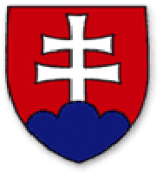 opatrenie:opatrenie:opatrenie:opatrenie:opatrenie:opatrenie:19 – Podpora na miestny rozvoj v rámci iniciatívy LEADER19 – Podpora na miestny rozvoj v rámci iniciatívy LEADER19 – Podpora na miestny rozvoj v rámci iniciatívy LEADER19 – Podpora na miestny rozvoj v rámci iniciatívy LEADER19 – Podpora na miestny rozvoj v rámci iniciatívy LEADER19 – Podpora na miestny rozvoj v rámci iniciatívy LEADER19 – Podpora na miestny rozvoj v rámci iniciatívy LEADER19 – Podpora na miestny rozvoj v rámci iniciatívy LEADER19 – Podpora na miestny rozvoj v rámci iniciatívy LEADER19 – Podpora na miestny rozvoj v rámci iniciatívy LEADER19 – Podpora na miestny rozvoj v rámci iniciatívy LEADER19 – Podpora na miestny rozvoj v rámci iniciatívy LEADERPodopatrenie:Podopatrenie:Podopatrenie:Podopatrenie:Podopatrenie:Podopatrenie:19.2 – Podpora na vykonávanie operácií v rámci stratégie miestneho rozvoja vedeného komunitou19.2 – Podpora na vykonávanie operácií v rámci stratégie miestneho rozvoja vedeného komunitou19.2 – Podpora na vykonávanie operácií v rámci stratégie miestneho rozvoja vedeného komunitou19.2 – Podpora na vykonávanie operácií v rámci stratégie miestneho rozvoja vedeného komunitou19.2 – Podpora na vykonávanie operácií v rámci stratégie miestneho rozvoja vedeného komunitou19.2 – Podpora na vykonávanie operácií v rámci stratégie miestneho rozvoja vedeného komunitou19.2 – Podpora na vykonávanie operácií v rámci stratégie miestneho rozvoja vedeného komunitou19.2 – Podpora na vykonávanie operácií v rámci stratégie miestneho rozvoja vedeného komunitou19.2 – Podpora na vykonávanie operácií v rámci stratégie miestneho rozvoja vedeného komunitou19.2 – Podpora na vykonávanie operácií v rámci stratégie miestneho rozvoja vedeného komunitou19.2 – Podpora na vykonávanie operácií v rámci stratégie miestneho rozvoja vedeného komunitou19.2 – Podpora na vykonávanie operácií v rámci stratégie miestneho rozvoja vedeného komunitouA. ŽIADATEĽA. ŽIADATEĽA. ŽIADATEĽA. ŽIADATEĽA. ŽIADATEĽA. ŽIADATEĽA. ŽIADATEĽA. ŽIADATEĽA. ŽIADATEĽA. ŽIADATEĽA. ŽIADATEĽA. ŽIADATEĽA. ŽIADATEĽA. ŽIADATEĽA. ŽIADATEĽA. ŽIADATEĽA. ŽIADATEĽA. ŽIADATEĽA. ŽIADATEĽA. ŽIADATEĽA. ŽIADATEĽA. ŽIADATEĽA. ŽIADATEĽA. ŽIADATEĽA. ŽIADATEĽA. ŽIADATEĽA. ŽIADATEĽ1. Informácie o žiadateľovi1. Informácie o žiadateľovi1. Informácie o žiadateľovi1. Informácie o žiadateľovi1. Informácie o žiadateľovi1. Informácie o žiadateľovi1. Informácie o žiadateľovi1. Informácie o žiadateľovi1. Informácie o žiadateľovi1. Informácie o žiadateľovi1. Informácie o žiadateľovi1. Informácie o žiadateľovi1. Informácie o žiadateľovi1. Informácie o žiadateľovi1. Informácie o žiadateľovi1. Informácie o žiadateľovi1. Informácie o žiadateľovi1. Informácie o žiadateľovi1. Informácie o žiadateľovi1. Informácie o žiadateľovi1. Informácie o žiadateľovi1. Informácie o žiadateľovi1. Informácie o žiadateľovi1. Informácie o žiadateľovi1. Informácie o žiadateľovi1. Informácie o žiadateľovi1. Informácie o žiadateľoviObchodné menoObchodné menoObchodné menoObchodné menoObchodné menoObchodné menoMiestna akčná skupina Horný Liptov Miestna akčná skupina Horný Liptov Miestna akčná skupina Horný Liptov Miestna akčná skupina Horný Liptov Miestna akčná skupina Horný Liptov Miestna akčná skupina Horný Liptov Miestna akčná skupina Horný Liptov Miestna akčná skupina Horný Liptov Miestna akčná skupina Horný Liptov Miestna akčná skupina Horný Liptov Miestna akčná skupina Horný Liptov Miestna akčná skupina Horný Liptov Miestna akčná skupina Horný Liptov Miestna akčná skupina Horný Liptov Miestna akčná skupina Horný Liptov Miestna akčná skupina Horný Liptov Miestna akčná skupina Horný Liptov Miestna akčná skupina Horný Liptov Miestna akčná skupina Horný Liptov Miestna akčná skupina Horný Liptov Miestna akčná skupina Horný Liptov Právna forma Právna forma Právna forma Právna forma Právna forma Právna forma Občianske združenie v zmysle zákona č. 83/1990 Zb. o združovaní občanov v znení neskorších predpisov  Občianske združenie v zmysle zákona č. 83/1990 Zb. o združovaní občanov v znení neskorších predpisov  Občianske združenie v zmysle zákona č. 83/1990 Zb. o združovaní občanov v znení neskorších predpisov  Občianske združenie v zmysle zákona č. 83/1990 Zb. o združovaní občanov v znení neskorších predpisov  Občianske združenie v zmysle zákona č. 83/1990 Zb. o združovaní občanov v znení neskorších predpisov  Občianske združenie v zmysle zákona č. 83/1990 Zb. o združovaní občanov v znení neskorších predpisov  Občianske združenie v zmysle zákona č. 83/1990 Zb. o združovaní občanov v znení neskorších predpisov  Občianske združenie v zmysle zákona č. 83/1990 Zb. o združovaní občanov v znení neskorších predpisov  Občianske združenie v zmysle zákona č. 83/1990 Zb. o združovaní občanov v znení neskorších predpisov  Občianske združenie v zmysle zákona č. 83/1990 Zb. o združovaní občanov v znení neskorších predpisov  Občianske združenie v zmysle zákona č. 83/1990 Zb. o združovaní občanov v znení neskorších predpisov  Občianske združenie v zmysle zákona č. 83/1990 Zb. o združovaní občanov v znení neskorších predpisov  Občianske združenie v zmysle zákona č. 83/1990 Zb. o združovaní občanov v znení neskorších predpisov  Občianske združenie v zmysle zákona č. 83/1990 Zb. o združovaní občanov v znení neskorších predpisov  Občianske združenie v zmysle zákona č. 83/1990 Zb. o združovaní občanov v znení neskorších predpisov  Občianske združenie v zmysle zákona č. 83/1990 Zb. o združovaní občanov v znení neskorších predpisov  Občianske združenie v zmysle zákona č. 83/1990 Zb. o združovaní občanov v znení neskorších predpisov  Občianske združenie v zmysle zákona č. 83/1990 Zb. o združovaní občanov v znení neskorších predpisov  Občianske združenie v zmysle zákona č. 83/1990 Zb. o združovaní občanov v znení neskorších predpisov  Občianske združenie v zmysle zákona č. 83/1990 Zb. o združovaní občanov v znení neskorších predpisov  Občianske združenie v zmysle zákona č. 83/1990 Zb. o združovaní občanov v znení neskorších predpisov  Kód právnej formy (podľa Prílohy č. 6 výzvy)Kód právnej formy (podľa Prílohy č. 6 výzvy)Kód právnej formy (podľa Prílohy č. 6 výzvy)Kód právnej formy (podľa Prílohy č. 6 výzvy)Kód právnej formy (podľa Prílohy č. 6 výzvy)Kód právnej formy (podľa Prílohy č. 6 výzvy)Sídlo právnickej osobySídlo právnickej osobySídlo právnickej osobySídlo právnickej osobySídlo právnickej osobySídlo právnickej osobyObec (mesto)Obec (mesto)Obec (mesto)Obec (mesto)Obec (mesto)Obec (mesto)Liptovský HrádokLiptovský HrádokLiptovský HrádokLiptovský HrádokLiptovský HrádokLiptovský HrádokLiptovský HrádokLiptovský HrádokLiptovský HrádokLiptovský HrádokLiptovský HrádokLiptovský HrádokLiptovský HrádokLiptovský HrádokLiptovský HrádokSídlo právnickej osobySídlo právnickej osobySídlo právnickej osobySídlo právnickej osobySídlo právnickej osobySídlo právnickej osobyUlicaUlicaUlicaUlicaUlicaUlicaMoyzesova Moyzesova Moyzesova Moyzesova Moyzesova Moyzesova Moyzesova Moyzesova Moyzesova ČísloČísloČísloČíslo180180Sídlo právnickej osobySídlo právnickej osobySídlo právnickej osobySídlo právnickej osobySídlo právnickej osobySídlo právnickej osobyPSČPSČPSČPSČPSČPSČ033 01033 01033 01033 01033 01033 01033 01033 01033 01033 01033 01033 01033 01033 01033 01IČOIČOIČOIČO420635074206350742063507420635074206350742063507DIČDIČ2022603748202260374820226037482022603748IČ-DPHIČ-DPHIČ-DPHIČ-DPHIČ-DPHPrávnická osoba  Právnická osoba  Právnická osoba  Právnická osoba  Právnická osoba  Právnická osoba  Právnická osoba  Právnická osoba  Právnická osoba  Právnická osoba  Právnická osoba  Právnická osoba  Právnická osoba  Platca DPHPlatca DPHPlatca DPHPlatca DPH  áno  áno  áno  áno  áno  nie  nie  nie  nieForma účtovníctvaForma účtovníctvaForma účtovníctvaForma účtovníctvaForma účtovníctvaForma účtovníctvaForma účtovníctvaForma účtovníctvaForma účtovníctva  jednoduché  jednoduché  jednoduché  jednoduché  jednoduché  jednoduché  jednoduché  podvojné  podvojné  podvojné  podvojné  podvojné  podvojné  podvojné  podvojné  podvojné  podvojné  podvojnéTel. č.Tel. č.Tel. č.Tel. č.Fax č.Fax č.e-maile-maile-maile-mailinfo@hornyliptov.skinfo@hornyliptov.skinfo@hornyliptov.skinfo@hornyliptov.skinfo@hornyliptov.skinfo@hornyliptov.skinfo@hornyliptov.skinfo@hornyliptov.skinfo@hornyliptov.skinfo@hornyliptov.skinfo@hornyliptov.skinfo@hornyliptov.skinfo@hornyliptov.skinfo@hornyliptov.skinfo@hornyliptov.skinfo@hornyliptov.skinfo@hornyliptov.skinfo@hornyliptov.skinfo@hornyliptov.skinfo@hornyliptov.skinfo@hornyliptov.skinfo@hornyliptov.skinfo@hornyliptov.skKontaktná osoba pre projektKontaktná osoba pre projektKontaktná osoba pre projektKontaktná osoba pre projektKontaktná osoba pre projektKontaktná osoba pre projektMeno a priezviskoMeno a priezviskoMeno a priezviskoMeno a priezviskoMeno a priezviskoMeno a priezviskoMarcela Herichová Marcela Herichová Marcela Herichová Marcela Herichová Marcela Herichová Marcela Herichová Marcela Herichová Marcela Herichová Marcela Herichová Marcela Herichová Marcela Herichová Marcela Herichová Marcela Herichová Marcela Herichová Marcela Herichová Kontaktná osoba pre projektKontaktná osoba pre projektKontaktná osoba pre projektKontaktná osoba pre projektKontaktná osoba pre projektKontaktná osoba pre projektTel. č.Tel. č.Tel. č.Tel. č.Tel. č.Tel. č.0903 425 1130903 425 1130903 425 1130903 425 1130903 425 1130903 425 113Fax č.Fax č.Fax č.Fax č.Kontaktná osoba pre projektKontaktná osoba pre projektKontaktná osoba pre projektKontaktná osoba pre projektKontaktná osoba pre projektKontaktná osoba pre projekte-maile-maile-maile-maile-maile-mailm.herichova@hornyliptov.skm.herichova@hornyliptov.skm.herichova@hornyliptov.skm.herichova@hornyliptov.skm.herichova@hornyliptov.skm.herichova@hornyliptov.skm.herichova@hornyliptov.skm.herichova@hornyliptov.skm.herichova@hornyliptov.skm.herichova@hornyliptov.skm.herichova@hornyliptov.skm.herichova@hornyliptov.skm.herichova@hornyliptov.skm.herichova@hornyliptov.skm.herichova@hornyliptov.skSamosprávny kraj, do ktorého žiadateľ spadá (podľa bodu 4.3 výzvy)Samosprávny kraj, do ktorého žiadateľ spadá (podľa bodu 4.3 výzvy)Samosprávny kraj, do ktorého žiadateľ spadá (podľa bodu 4.3 výzvy)Samosprávny kraj, do ktorého žiadateľ spadá (podľa bodu 4.3 výzvy)Samosprávny kraj, do ktorého žiadateľ spadá (podľa bodu 4.3 výzvy)Samosprávny kraj, do ktorého žiadateľ spadá (podľa bodu 4.3 výzvy)Samosprávny kraj, do ktorého žiadateľ spadá (podľa bodu 4.3 výzvy)Samosprávny kraj, do ktorého žiadateľ spadá (podľa bodu 4.3 výzvy)Samosprávny kraj, do ktorého žiadateľ spadá (podľa bodu 4.3 výzvy)Samosprávny kraj, do ktorého žiadateľ spadá (podľa bodu 4.3 výzvy)Samosprávny kraj, do ktorého žiadateľ spadá (podľa bodu 4.3 výzvy)Samosprávny kraj, do ktorého žiadateľ spadá (podľa bodu 4.3 výzvy)Samosprávny kraj, do ktorého žiadateľ spadá (podľa bodu 4.3 výzvy)Samosprávny kraj, do ktorého žiadateľ spadá (podľa bodu 4.3 výzvy)Samosprávny kraj, do ktorého žiadateľ spadá (podľa bodu 4.3 výzvy)Samosprávny kraj, do ktorého žiadateľ spadá (podľa bodu 4.3 výzvy)Samosprávny kraj, do ktorého žiadateľ spadá (podľa bodu 4.3 výzvy)Samosprávny kraj, do ktorého žiadateľ spadá (podľa bodu 4.3 výzvy)Samosprávny kraj, do ktorého žiadateľ spadá (podľa bodu 4.3 výzvy)B. PROJEKTOVÝ ZÁMER  B. PROJEKTOVÝ ZÁMER  B. PROJEKTOVÝ ZÁMER  B. PROJEKTOVÝ ZÁMER  B. PROJEKTOVÝ ZÁMER  B. PROJEKTOVÝ ZÁMER  B. PROJEKTOVÝ ZÁMER  B. PROJEKTOVÝ ZÁMER  B. PROJEKTOVÝ ZÁMER  B. PROJEKTOVÝ ZÁMER  B. PROJEKTOVÝ ZÁMER  B. PROJEKTOVÝ ZÁMER  B. PROJEKTOVÝ ZÁMER  B. PROJEKTOVÝ ZÁMER  B. PROJEKTOVÝ ZÁMER  B. PROJEKTOVÝ ZÁMER  B. PROJEKTOVÝ ZÁMER  B. PROJEKTOVÝ ZÁMER  B. PROJEKTOVÝ ZÁMER  B. PROJEKTOVÝ ZÁMER  B. PROJEKTOVÝ ZÁMER  B. PROJEKTOVÝ ZÁMER  B. PROJEKTOVÝ ZÁMER  B. PROJEKTOVÝ ZÁMER  B. PROJEKTOVÝ ZÁMER  B. PROJEKTOVÝ ZÁMER  B. PROJEKTOVÝ ZÁMER  1. Názov stratégie miestneho rozvoja vedeného komunitou (ďalej „stratégie CLLD“)1. Názov stratégie miestneho rozvoja vedeného komunitou (ďalej „stratégie CLLD“)1. Názov stratégie miestneho rozvoja vedeného komunitou (ďalej „stratégie CLLD“)1. Názov stratégie miestneho rozvoja vedeného komunitou (ďalej „stratégie CLLD“)1. Názov stratégie miestneho rozvoja vedeného komunitou (ďalej „stratégie CLLD“)1. Názov stratégie miestneho rozvoja vedeného komunitou (ďalej „stratégie CLLD“)1. Názov stratégie miestneho rozvoja vedeného komunitou (ďalej „stratégie CLLD“)1. Názov stratégie miestneho rozvoja vedeného komunitou (ďalej „stratégie CLLD“)1. Názov stratégie miestneho rozvoja vedeného komunitou (ďalej „stratégie CLLD“)1. Názov stratégie miestneho rozvoja vedeného komunitou (ďalej „stratégie CLLD“)1. Názov stratégie miestneho rozvoja vedeného komunitou (ďalej „stratégie CLLD“)1. Názov stratégie miestneho rozvoja vedeného komunitou (ďalej „stratégie CLLD“)1. Názov stratégie miestneho rozvoja vedeného komunitou (ďalej „stratégie CLLD“)1. Názov stratégie miestneho rozvoja vedeného komunitou (ďalej „stratégie CLLD“)1. Názov stratégie miestneho rozvoja vedeného komunitou (ďalej „stratégie CLLD“)1. Názov stratégie miestneho rozvoja vedeného komunitou (ďalej „stratégie CLLD“)1. Názov stratégie miestneho rozvoja vedeného komunitou (ďalej „stratégie CLLD“)1. Názov stratégie miestneho rozvoja vedeného komunitou (ďalej „stratégie CLLD“)1. Názov stratégie miestneho rozvoja vedeného komunitou (ďalej „stratégie CLLD“)1. Názov stratégie miestneho rozvoja vedeného komunitou (ďalej „stratégie CLLD“)1. Názov stratégie miestneho rozvoja vedeného komunitou (ďalej „stratégie CLLD“)1. Názov stratégie miestneho rozvoja vedeného komunitou (ďalej „stratégie CLLD“)1. Názov stratégie miestneho rozvoja vedeného komunitou (ďalej „stratégie CLLD“)1. Názov stratégie miestneho rozvoja vedeného komunitou (ďalej „stratégie CLLD“)1. Názov stratégie miestneho rozvoja vedeného komunitou (ďalej „stratégie CLLD“)1. Názov stratégie miestneho rozvoja vedeného komunitou (ďalej „stratégie CLLD“)1. Názov stratégie miestneho rozvoja vedeného komunitou (ďalej „stratégie CLLD“)Komunitou vedený rozvoj v Hornom Liptove Komunitou vedený rozvoj v Hornom Liptove Komunitou vedený rozvoj v Hornom Liptove Komunitou vedený rozvoj v Hornom Liptove Komunitou vedený rozvoj v Hornom Liptove Komunitou vedený rozvoj v Hornom Liptove Komunitou vedený rozvoj v Hornom Liptove Komunitou vedený rozvoj v Hornom Liptove Komunitou vedený rozvoj v Hornom Liptove Komunitou vedený rozvoj v Hornom Liptove Komunitou vedený rozvoj v Hornom Liptove Komunitou vedený rozvoj v Hornom Liptove Komunitou vedený rozvoj v Hornom Liptove Komunitou vedený rozvoj v Hornom Liptove Komunitou vedený rozvoj v Hornom Liptove Komunitou vedený rozvoj v Hornom Liptove Komunitou vedený rozvoj v Hornom Liptove Komunitou vedený rozvoj v Hornom Liptove Komunitou vedený rozvoj v Hornom Liptove Komunitou vedený rozvoj v Hornom Liptove Komunitou vedený rozvoj v Hornom Liptove Komunitou vedený rozvoj v Hornom Liptove Komunitou vedený rozvoj v Hornom Liptove Komunitou vedený rozvoj v Hornom Liptove Komunitou vedený rozvoj v Hornom Liptove Komunitou vedený rozvoj v Hornom Liptove Komunitou vedený rozvoj v Hornom Liptove 2. Priradenie projektového zámeru k programovej štruktúre2. Priradenie projektového zámeru k programovej štruktúre2. Priradenie projektového zámeru k programovej štruktúre2. Priradenie projektového zámeru k programovej štruktúre2. Priradenie projektového zámeru k programovej štruktúre2. Priradenie projektového zámeru k programovej štruktúre2. Priradenie projektového zámeru k programovej štruktúre2. Priradenie projektového zámeru k programovej štruktúre2. Priradenie projektového zámeru k programovej štruktúre2. Priradenie projektového zámeru k programovej štruktúre2. Priradenie projektového zámeru k programovej štruktúre2. Priradenie projektového zámeru k programovej štruktúre2. Priradenie projektového zámeru k programovej štruktúre2. Priradenie projektového zámeru k programovej štruktúre2. Priradenie projektového zámeru k programovej štruktúre2. Priradenie projektového zámeru k programovej štruktúre2. Priradenie projektového zámeru k programovej štruktúre2. Priradenie projektového zámeru k programovej štruktúre2. Priradenie projektového zámeru k programovej štruktúre2. Priradenie projektového zámeru k programovej štruktúre2. Priradenie projektového zámeru k programovej štruktúre2. Priradenie projektového zámeru k programovej štruktúre2. Priradenie projektového zámeru k programovej štruktúre2. Priradenie projektového zámeru k programovej štruktúre2. Priradenie projektového zámeru k programovej štruktúre2. Priradenie projektového zámeru k programovej štruktúre2. Priradenie projektového zámeru k programovej štruktúreNázov programuNázov programuNázov programuNázov programuNázov programuNázov programuNázov programuProgram rozvoja vidieka SR 2014 – 2020 Program rozvoja vidieka SR 2014 – 2020 Program rozvoja vidieka SR 2014 – 2020 Program rozvoja vidieka SR 2014 – 2020 Program rozvoja vidieka SR 2014 – 2020 Program rozvoja vidieka SR 2014 – 2020 Program rozvoja vidieka SR 2014 – 2020 Program rozvoja vidieka SR 2014 – 2020 Program rozvoja vidieka SR 2014 – 2020 Program rozvoja vidieka SR 2014 – 2020 Program rozvoja vidieka SR 2014 – 2020 Program rozvoja vidieka SR 2014 – 2020 Program rozvoja vidieka SR 2014 – 2020 Program rozvoja vidieka SR 2014 – 2020 Program rozvoja vidieka SR 2014 – 2020 Program rozvoja vidieka SR 2014 – 2020 Program rozvoja vidieka SR 2014 – 2020 Program rozvoja vidieka SR 2014 – 2020 Program rozvoja vidieka SR 2014 – 2020 Program rozvoja vidieka SR 2014 – 2020 Číslo opatreniaČíslo opatreniaČíslo opatreniaČíslo opatreniaČíslo opatreniaČíslo opatreniaČíslo opatrenia1919191919191919191919191919191919191919Názov opatreniaNázov opatreniaNázov opatreniaNázov opatreniaNázov opatreniaNázov opatreniaNázov opatreniaPodpora na miestny rozvoj v rámci iniciatívy LEADERPodpora na miestny rozvoj v rámci iniciatívy LEADERPodpora na miestny rozvoj v rámci iniciatívy LEADERPodpora na miestny rozvoj v rámci iniciatívy LEADERPodpora na miestny rozvoj v rámci iniciatívy LEADERPodpora na miestny rozvoj v rámci iniciatívy LEADERPodpora na miestny rozvoj v rámci iniciatívy LEADERPodpora na miestny rozvoj v rámci iniciatívy LEADERPodpora na miestny rozvoj v rámci iniciatívy LEADERPodpora na miestny rozvoj v rámci iniciatívy LEADERPodpora na miestny rozvoj v rámci iniciatívy LEADERPodpora na miestny rozvoj v rámci iniciatívy LEADERPodpora na miestny rozvoj v rámci iniciatívy LEADERPodpora na miestny rozvoj v rámci iniciatívy LEADERPodpora na miestny rozvoj v rámci iniciatívy LEADERPodpora na miestny rozvoj v rámci iniciatívy LEADERPodpora na miestny rozvoj v rámci iniciatívy LEADERPodpora na miestny rozvoj v rámci iniciatívy LEADERPodpora na miestny rozvoj v rámci iniciatívy LEADERPodpora na miestny rozvoj v rámci iniciatívy LEADERPodopatreniePodopatreniePodopatreniePodopatreniePodopatreniePodopatreniePodopatrenie19.2 – Podpora na vykonávanie operácií v rámci stratégie miestneho rozvoja vedeného komunitou19.2 – Podpora na vykonávanie operácií v rámci stratégie miestneho rozvoja vedeného komunitou19.2 – Podpora na vykonávanie operácií v rámci stratégie miestneho rozvoja vedeného komunitou19.2 – Podpora na vykonávanie operácií v rámci stratégie miestneho rozvoja vedeného komunitou19.2 – Podpora na vykonávanie operácií v rámci stratégie miestneho rozvoja vedeného komunitou19.2 – Podpora na vykonávanie operácií v rámci stratégie miestneho rozvoja vedeného komunitou19.2 – Podpora na vykonávanie operácií v rámci stratégie miestneho rozvoja vedeného komunitou19.2 – Podpora na vykonávanie operácií v rámci stratégie miestneho rozvoja vedeného komunitou19.2 – Podpora na vykonávanie operácií v rámci stratégie miestneho rozvoja vedeného komunitou19.2 – Podpora na vykonávanie operácií v rámci stratégie miestneho rozvoja vedeného komunitou19.2 – Podpora na vykonávanie operácií v rámci stratégie miestneho rozvoja vedeného komunitou19.2 – Podpora na vykonávanie operácií v rámci stratégie miestneho rozvoja vedeného komunitou19.2 – Podpora na vykonávanie operácií v rámci stratégie miestneho rozvoja vedeného komunitou19.2 – Podpora na vykonávanie operácií v rámci stratégie miestneho rozvoja vedeného komunitou19.2 – Podpora na vykonávanie operácií v rámci stratégie miestneho rozvoja vedeného komunitou19.2 – Podpora na vykonávanie operácií v rámci stratégie miestneho rozvoja vedeného komunitou19.2 – Podpora na vykonávanie operácií v rámci stratégie miestneho rozvoja vedeného komunitou19.2 – Podpora na vykonávanie operácií v rámci stratégie miestneho rozvoja vedeného komunitou19.2 – Podpora na vykonávanie operácií v rámci stratégie miestneho rozvoja vedeného komunitou19.2 – Podpora na vykonávanie operácií v rámci stratégie miestneho rozvoja vedeného komunitouFokusová oblasť – prioritnáFokusová oblasť – prioritnáFokusová oblasť – prioritnáFokusová oblasť – prioritnáFokusová oblasť – prioritnáFokusová oblasť – prioritnáFokusová oblasť – prioritná6B – Podpora miestneho rozvoja vo vidieckych oblastiach6B – Podpora miestneho rozvoja vo vidieckych oblastiach6B – Podpora miestneho rozvoja vo vidieckych oblastiach6B – Podpora miestneho rozvoja vo vidieckych oblastiach6B – Podpora miestneho rozvoja vo vidieckych oblastiach6B – Podpora miestneho rozvoja vo vidieckych oblastiach6B – Podpora miestneho rozvoja vo vidieckych oblastiach6B – Podpora miestneho rozvoja vo vidieckych oblastiach6B – Podpora miestneho rozvoja vo vidieckych oblastiach6B – Podpora miestneho rozvoja vo vidieckych oblastiach6B – Podpora miestneho rozvoja vo vidieckych oblastiach6B – Podpora miestneho rozvoja vo vidieckych oblastiach6B – Podpora miestneho rozvoja vo vidieckych oblastiach6B – Podpora miestneho rozvoja vo vidieckych oblastiach6B – Podpora miestneho rozvoja vo vidieckych oblastiach6B – Podpora miestneho rozvoja vo vidieckych oblastiach6B – Podpora miestneho rozvoja vo vidieckych oblastiach6B – Podpora miestneho rozvoja vo vidieckych oblastiach6B – Podpora miestneho rozvoja vo vidieckych oblastiach6B – Podpora miestneho rozvoja vo vidieckych oblastiach3. Časový predpoklad realizácie stratégie CLLD3. Časový predpoklad realizácie stratégie CLLD3. Časový predpoklad realizácie stratégie CLLD3. Časový predpoklad realizácie stratégie CLLD3. Časový predpoklad realizácie stratégie CLLD3. Časový predpoklad realizácie stratégie CLLD3. Časový predpoklad realizácie stratégie CLLD3. Časový predpoklad realizácie stratégie CLLD3. Časový predpoklad realizácie stratégie CLLD3. Časový predpoklad realizácie stratégie CLLD3. Časový predpoklad realizácie stratégie CLLD3. Časový predpoklad realizácie stratégie CLLD3. Časový predpoklad realizácie stratégie CLLD3. Časový predpoklad realizácie stratégie CLLD3. Časový predpoklad realizácie stratégie CLLD3. Časový predpoklad realizácie stratégie CLLD3. Časový predpoklad realizácie stratégie CLLD3. Časový predpoklad realizácie stratégie CLLD3. Časový predpoklad realizácie stratégie CLLD3. Časový predpoklad realizácie stratégie CLLD3. Časový predpoklad realizácie stratégie CLLD3. Časový predpoklad realizácie stratégie CLLD3. Časový predpoklad realizácie stratégie CLLD3. Časový predpoklad realizácie stratégie CLLD3. Časový predpoklad realizácie stratégie CLLD3. Časový predpoklad realizácie stratégie CLLD3. Časový predpoklad realizácie stratégie CLLDPredpokladaný začiatok realizácie stratégie CLLDPredpokladaný začiatok realizácie stratégie CLLDPredpokladaný začiatok realizácie stratégie CLLDPredpokladaný začiatok realizácie stratégie CLLDPredpokladaný začiatok realizácie stratégie CLLDPredpokladaný začiatok realizácie stratégie CLLDPredpokladaný začiatok realizácie stratégie CLLDPredpokladaný začiatok realizácie stratégie CLLDPredpokladaný začiatok realizácie stratégie CLLDPredpokladaný začiatok realizácie stratégie CLLDPredpokladaný začiatok realizácie stratégie CLLDPredpokladaný začiatok realizácie stratégie CLLDPredpokladaný začiatok realizácie stratégie CLLDPredpokladaný začiatok realizácie stratégie CLLDPredpokladaný začiatok realizácie stratégie CLLDPredpokladaný začiatok realizácie stratégie CLLDPredpokladaný začiatok realizácie stratégie CLLDPredpokladané ukončenie realizácie stratégie CLLDPredpokladané ukončenie realizácie stratégie CLLDPredpokladané ukončenie realizácie stratégie CLLDPredpokladané ukončenie realizácie stratégie CLLDPredpokladané ukončenie realizácie stratégie CLLDPredpokladané ukončenie realizácie stratégie CLLDPredpokladané ukončenie realizácie stratégie CLLDPredpokladané ukončenie realizácie stratégie CLLDPredpokladané ukončenie realizácie stratégie CLLDPredpokladané ukončenie realizácie stratégie CLLDPredpokladané ukončenie realizácie stratégie CLLDPredpokladané ukončenie realizácie stratégie CLLDPredpokladané ukončenie realizácie stratégie CLLDPredpokladané ukončenie realizácie stratégie CLLDPredpokladané ukončenie realizácie stratégie CLLDPredpokladané ukončenie realizácie stratégie CLLDPredpokladané ukončenie realizácie stratégie CLLD4. Ciele stratégie CLLD4. Ciele stratégie CLLD4. Ciele stratégie CLLD4. Ciele stratégie CLLD4. Ciele stratégie CLLD4. Ciele stratégie CLLD4. Ciele stratégie CLLD4. Ciele stratégie CLLD4. Ciele stratégie CLLD4. Ciele stratégie CLLD4. Ciele stratégie CLLD4. Ciele stratégie CLLD4. Ciele stratégie CLLD4. Ciele stratégie CLLD4. Ciele stratégie CLLD4. Ciele stratégie CLLD4. Ciele stratégie CLLD4. Ciele stratégie CLLD4. Ciele stratégie CLLD4. Ciele stratégie CLLD4. Ciele stratégie CLLD4. Ciele stratégie CLLD4. Ciele stratégie CLLD4. Ciele stratégie CLLD4. Ciele stratégie CLLD4. Ciele stratégie CLLD4. Ciele stratégie CLLDdoplniťdoplniťdoplniťdoplniťdoplniťdoplniťdoplniťdoplniťdoplniťdoplniťdoplniťdoplniťdoplniťdoplniťdoplniťdoplniťdoplniťdoplniťdoplniťdoplniťdoplniťdoplniťdoplniťdoplniťdoplniťdoplniťdoplniť5. Predmet stratégie CLLD5. Predmet stratégie CLLD5. Predmet stratégie CLLD5. Predmet stratégie CLLD5. Predmet stratégie CLLD5. Predmet stratégie CLLD5. Predmet stratégie CLLD5. Predmet stratégie CLLD5. Predmet stratégie CLLD5. Predmet stratégie CLLD5. Predmet stratégie CLLD5. Predmet stratégie CLLD5. Predmet stratégie CLLD5. Predmet stratégie CLLD5. Predmet stratégie CLLD5. Predmet stratégie CLLD5. Predmet stratégie CLLD5. Predmet stratégie CLLD5. Predmet stratégie CLLD5. Predmet stratégie CLLD5. Predmet stratégie CLLD5. Predmet stratégie CLLD5. Predmet stratégie CLLD5. Predmet stratégie CLLD5. Predmet stratégie CLLD5. Predmet stratégie CLLD5. Predmet stratégie CLLDdoplniťdoplniťdoplniťdoplniťdoplniťdoplniťdoplniťdoplniťdoplniťdoplniťdoplniťdoplniťdoplniťdoplniťdoplniťdoplniťdoplniťdoplniťdoplniťdoplniťdoplniťdoplniťdoplniťdoplniťdoplniťdoplniťdoplniť6. Výška žiadanej finančnej alokácie na stratégiu CLLD 6. Výška žiadanej finančnej alokácie na stratégiu CLLD 6. Výška žiadanej finančnej alokácie na stratégiu CLLD 6. Výška žiadanej finančnej alokácie na stratégiu CLLD 6. Výška žiadanej finančnej alokácie na stratégiu CLLD 6. Výška žiadanej finančnej alokácie na stratégiu CLLD 6. Výška žiadanej finančnej alokácie na stratégiu CLLD 6. Výška žiadanej finančnej alokácie na stratégiu CLLD 6. Výška žiadanej finančnej alokácie na stratégiu CLLD 6. Výška žiadanej finančnej alokácie na stratégiu CLLD 6. Výška žiadanej finančnej alokácie na stratégiu CLLD 6. Výška žiadanej finančnej alokácie na stratégiu CLLD 6. Výška žiadanej finančnej alokácie na stratégiu CLLD 6. Výška žiadanej finančnej alokácie na stratégiu CLLD 6. Výška žiadanej finančnej alokácie na stratégiu CLLD 6. Výška žiadanej finančnej alokácie na stratégiu CLLD 6. Výška žiadanej finančnej alokácie na stratégiu CLLD 6. Výška žiadanej finančnej alokácie na stratégiu CLLD 6. Výška žiadanej finančnej alokácie na stratégiu CLLD 6. Výška žiadanej finančnej alokácie na stratégiu CLLD 6. Výška žiadanej finančnej alokácie na stratégiu CLLD 6. Výška žiadanej finančnej alokácie na stratégiu CLLD 6. Výška žiadanej finančnej alokácie na stratégiu CLLD 6. Výška žiadanej finančnej alokácie na stratégiu CLLD 6. Výška žiadanej finančnej alokácie na stratégiu CLLD 6. Výška žiadanej finančnej alokácie na stratégiu CLLD 6. Výška žiadanej finančnej alokácie na stratégiu CLLD Por. čísloRozdelenie oprávnených výdavkovRozdelenie oprávnených výdavkovRozdelenie oprávnených výdavkovRozdelenie oprávnených výdavkovRozdelenie oprávnených výdavkovRozdelenie oprávnených výdavkovRozdelenie oprávnených výdavkovRozdelenie oprávnených výdavkovRozdelenie oprávnených výdavkovRozdelenie oprávnených výdavkovRozdelenie oprávnených výdavkovRozdelenie oprávnených výdavkovRozdelenie oprávnených výdavkovRozdelenie oprávnených výdavkov% z oprávnených výdavkov% z oprávnených výdavkov% z oprávnených výdavkov% z oprávnených výdavkov% z oprávnených výdavkov% z oprávnených výdavkov% z oprávnených výdavkov% z oprávnených výdavkov% z oprávnených výdavkovRozpočet v EURRozpočet v EURRozpočet v EUR1.Požadovaná výška finančného príspevku  Požadovaná výška finančného príspevku  Požadovaná výška finančného príspevku  Požadovaná výška finančného príspevku  Požadovaná výška finančného príspevku  Požadovaná výška finančného príspevku  Požadovaná výška finančného príspevku  Požadovaná výška finančného príspevku  Požadovaná výška finančného príspevku  Požadovaná výška finančného príspevku  Požadovaná výška finančného príspevku  Požadovaná výška finančného príspevku  Požadovaná výška finančného príspevku  Požadovaná výška finančného príspevku  2.Výška financovania z vlastných zdrojovVýška financovania z vlastných zdrojovVýška financovania z vlastných zdrojovVýška financovania z vlastných zdrojovVýška financovania z vlastných zdrojovVýška financovania z vlastných zdrojovVýška financovania z vlastných zdrojovVýška financovania z vlastných zdrojovVýška financovania z vlastných zdrojovVýška financovania z vlastných zdrojovVýška financovania z vlastných zdrojovVýška financovania z vlastných zdrojovVýška financovania z vlastných zdrojovVýška financovania z vlastných zdrojov3.Celkové oprávnené výdavky na projekt (3=1+2)Celkové oprávnené výdavky na projekt (3=1+2)Celkové oprávnené výdavky na projekt (3=1+2)Celkové oprávnené výdavky na projekt (3=1+2)Celkové oprávnené výdavky na projekt (3=1+2)Celkové oprávnené výdavky na projekt (3=1+2)Celkové oprávnené výdavky na projekt (3=1+2)Celkové oprávnené výdavky na projekt (3=1+2)Celkové oprávnené výdavky na projekt (3=1+2)Celkové oprávnené výdavky na projekt (3=1+2)Celkové oprávnené výdavky na projekt (3=1+2)Celkové oprávnené výdavky na projekt (3=1+2)Celkové oprávnené výdavky na projekt (3=1+2)Celkové oprávnené výdavky na projekt (3=1+2)1001001001001001001001001004.Ostatné výdavky na projekt nezahrnuté v bode 3 (neoprávnené výdavky)Ostatné výdavky na projekt nezahrnuté v bode 3 (neoprávnené výdavky)Ostatné výdavky na projekt nezahrnuté v bode 3 (neoprávnené výdavky)Ostatné výdavky na projekt nezahrnuté v bode 3 (neoprávnené výdavky)Ostatné výdavky na projekt nezahrnuté v bode 3 (neoprávnené výdavky)Ostatné výdavky na projekt nezahrnuté v bode 3 (neoprávnené výdavky)Ostatné výdavky na projekt nezahrnuté v bode 3 (neoprávnené výdavky)Ostatné výdavky na projekt nezahrnuté v bode 3 (neoprávnené výdavky)Ostatné výdavky na projekt nezahrnuté v bode 3 (neoprávnené výdavky)Ostatné výdavky na projekt nezahrnuté v bode 3 (neoprávnené výdavky)Ostatné výdavky na projekt nezahrnuté v bode 3 (neoprávnené výdavky)Ostatné výdavky na projekt nezahrnuté v bode 3 (neoprávnené výdavky)Ostatné výdavky na projekt nezahrnuté v bode 3 (neoprávnené výdavky)Ostatné výdavky na projekt nezahrnuté v bode 3 (neoprávnené výdavky)XXXXXXXXX5.Celkový objem výdavkov na projekt (5=3+4)Celkový objem výdavkov na projekt (5=3+4)Celkový objem výdavkov na projekt (5=3+4)Celkový objem výdavkov na projekt (5=3+4)Celkový objem výdavkov na projekt (5=3+4)Celkový objem výdavkov na projekt (5=3+4)Celkový objem výdavkov na projekt (5=3+4)Celkový objem výdavkov na projekt (5=3+4)Celkový objem výdavkov na projekt (5=3+4)Celkový objem výdavkov na projekt (5=3+4)Celkový objem výdavkov na projekt (5=3+4)Celkový objem výdavkov na projekt (5=3+4)Celkový objem výdavkov na projekt (5=3+4)Celkový objem výdavkov na projekt (5=3+4)XXXXXXXXXMenej rozvinuté regióny    Menej rozvinuté regióny    Menej rozvinuté regióny    Menej rozvinuté regióny    Menej rozvinuté regióny    Menej rozvinuté regióny    Menej rozvinuté regióny    Menej rozvinuté regióny    Menej rozvinuté regióny    Viac rozvinutý región     Viac rozvinutý región     Viac rozvinutý región     Viac rozvinutý región     Viac rozvinutý región     Viac rozvinutý región     Menej rozvinuté regióny a viac rozvinutý región     Menej rozvinuté regióny a viac rozvinutý región     Menej rozvinuté regióny a viac rozvinutý región     Menej rozvinuté regióny a viac rozvinutý región     Menej rozvinuté regióny a viac rozvinutý región     Menej rozvinuté regióny a viac rozvinutý región     Menej rozvinuté regióny a viac rozvinutý región     Menej rozvinuté regióny a viac rozvinutý región     Menej rozvinuté regióny a viac rozvinutý región     Menej rozvinuté regióny a viac rozvinutý región     Menej rozvinuté regióny a viac rozvinutý región     Menej rozvinuté regióny a viac rozvinutý región     7. Splnenie výberových kritérií (všeobecných podmienok) pre výber MAS 7. Splnenie výberových kritérií (všeobecných podmienok) pre výber MAS 7. Splnenie výberových kritérií (všeobecných podmienok) pre výber MAS 7. Splnenie výberových kritérií (všeobecných podmienok) pre výber MAS 7. Splnenie výberových kritérií (všeobecných podmienok) pre výber MAS 7. Splnenie výberových kritérií (všeobecných podmienok) pre výber MAS 7. Splnenie výberových kritérií (všeobecných podmienok) pre výber MAS 7. Splnenie výberových kritérií (všeobecných podmienok) pre výber MAS 7. Splnenie výberových kritérií (všeobecných podmienok) pre výber MAS 7. Splnenie výberových kritérií (všeobecných podmienok) pre výber MAS 7. Splnenie výberových kritérií (všeobecných podmienok) pre výber MAS 7. Splnenie výberových kritérií (všeobecných podmienok) pre výber MAS 7. Splnenie výberových kritérií (všeobecných podmienok) pre výber MAS 7. Splnenie výberových kritérií (všeobecných podmienok) pre výber MAS 7. Splnenie výberových kritérií (všeobecných podmienok) pre výber MAS 7. Splnenie výberových kritérií (všeobecných podmienok) pre výber MAS 7. Splnenie výberových kritérií (všeobecných podmienok) pre výber MAS 7. Splnenie výberových kritérií (všeobecných podmienok) pre výber MAS 7. Splnenie výberových kritérií (všeobecných podmienok) pre výber MAS 7. Splnenie výberových kritérií (všeobecných podmienok) pre výber MAS 7. Splnenie výberových kritérií (všeobecných podmienok) pre výber MAS 7. Splnenie výberových kritérií (všeobecných podmienok) pre výber MAS 7. Splnenie výberových kritérií (všeobecných podmienok) pre výber MAS 7. Splnenie výberových kritérií (všeobecných podmienok) pre výber MAS 7. Splnenie výberových kritérií (všeobecných podmienok) pre výber MAS 7. Splnenie výberových kritérií (všeobecných podmienok) pre výber MAS 7. Splnenie výberových kritérií (všeobecných podmienok) pre výber MAS Por. č.Por. č.KritériumKritériumKritériumKritériumKritériumKritériumKritériumKritériumKritériumKritériumKritériumKritériumKritériumKritériumKritériumKritériumKritériumKritériumKritériumKritériumKritériumKritériumKritériumKritériumKritérium1.1.Počet obyvateľov MAS je vyšší alebo rovný ako 10 000 a nižší alebo rovný ako 150 000 (údaje k 31.12. roku predchádzajúcemu vyhláseniu výzvy). Počet obyvateľov MAS je vyšší alebo rovný ako 10 000 a nižší alebo rovný ako 150 000 (údaje k 31.12. roku predchádzajúcemu vyhláseniu výzvy). Počet obyvateľov MAS je vyšší alebo rovný ako 10 000 a nižší alebo rovný ako 150 000 (údaje k 31.12. roku predchádzajúcemu vyhláseniu výzvy). Počet obyvateľov MAS je vyšší alebo rovný ako 10 000 a nižší alebo rovný ako 150 000 (údaje k 31.12. roku predchádzajúcemu vyhláseniu výzvy). Počet obyvateľov MAS je vyšší alebo rovný ako 10 000 a nižší alebo rovný ako 150 000 (údaje k 31.12. roku predchádzajúcemu vyhláseniu výzvy). Počet obyvateľov MAS je vyšší alebo rovný ako 10 000 a nižší alebo rovný ako 150 000 (údaje k 31.12. roku predchádzajúcemu vyhláseniu výzvy). Počet obyvateľov MAS je vyšší alebo rovný ako 10 000 a nižší alebo rovný ako 150 000 (údaje k 31.12. roku predchádzajúcemu vyhláseniu výzvy). Počet obyvateľov MAS je vyšší alebo rovný ako 10 000 a nižší alebo rovný ako 150 000 (údaje k 31.12. roku predchádzajúcemu vyhláseniu výzvy). Počet obyvateľov MAS je vyšší alebo rovný ako 10 000 a nižší alebo rovný ako 150 000 (údaje k 31.12. roku predchádzajúcemu vyhláseniu výzvy). Počet obyvateľov MAS je vyšší alebo rovný ako 10 000 a nižší alebo rovný ako 150 000 (údaje k 31.12. roku predchádzajúcemu vyhláseniu výzvy). Počet obyvateľov MAS je vyšší alebo rovný ako 10 000 a nižší alebo rovný ako 150 000 (údaje k 31.12. roku predchádzajúcemu vyhláseniu výzvy). Počet obyvateľov MAS je vyšší alebo rovný ako 10 000 a nižší alebo rovný ako 150 000 (údaje k 31.12. roku predchádzajúcemu vyhláseniu výzvy). Počet obyvateľov MAS je vyšší alebo rovný ako 10 000 a nižší alebo rovný ako 150 000 (údaje k 31.12. roku predchádzajúcemu vyhláseniu výzvy). Počet obyvateľov MAS je vyšší alebo rovný ako 10 000 a nižší alebo rovný ako 150 000 (údaje k 31.12. roku predchádzajúcemu vyhláseniu výzvy). Počet obyvateľov MAS je vyšší alebo rovný ako 10 000 a nižší alebo rovný ako 150 000 (údaje k 31.12. roku predchádzajúcemu vyhláseniu výzvy). Počet obyvateľov MAS je vyšší alebo rovný ako 10 000 a nižší alebo rovný ako 150 000 (údaje k 31.12. roku predchádzajúcemu vyhláseniu výzvy). Počet obyvateľov MAS je vyšší alebo rovný ako 10 000 a nižší alebo rovný ako 150 000 (údaje k 31.12. roku predchádzajúcemu vyhláseniu výzvy). Počet obyvateľov MAS je vyšší alebo rovný ako 10 000 a nižší alebo rovný ako 150 000 (údaje k 31.12. roku predchádzajúcemu vyhláseniu výzvy). Počet obyvateľov MAS je vyšší alebo rovný ako 10 000 a nižší alebo rovný ako 150 000 (údaje k 31.12. roku predchádzajúcemu vyhláseniu výzvy). Počet obyvateľov MAS je vyšší alebo rovný ako 10 000 a nižší alebo rovný ako 150 000 (údaje k 31.12. roku predchádzajúcemu vyhláseniu výzvy). Počet obyvateľov MAS je vyšší alebo rovný ako 10 000 a nižší alebo rovný ako 150 000 (údaje k 31.12. roku predchádzajúcemu vyhláseniu výzvy). Počet obyvateľov MAS je vyšší alebo rovný ako 10 000 a nižší alebo rovný ako 150 000 (údaje k 31.12. roku predchádzajúcemu vyhláseniu výzvy). Počet obyvateľov MAS je vyšší alebo rovný ako 10 000 a nižší alebo rovný ako 150 000 (údaje k 31.12. roku predchádzajúcemu vyhláseniu výzvy). Počet obyvateľov MAS je vyšší alebo rovný ako 10 000 a nižší alebo rovný ako 150 000 (údaje k 31.12. roku predchádzajúcemu vyhláseniu výzvy). Počet obyvateľov MAS je vyšší alebo rovný ako 10 000 a nižší alebo rovný ako 150 000 (údaje k 31.12. roku predchádzajúcemu vyhláseniu výzvy). 1.1.Výberové kritérium je splnené. Územie MAS je tvorené 25 obcami okresu Liptovský Mikuláš. Celkový počet obyvateľov k 31. 12. 2014 je 27 663. Výberové kritérium je splnené. Územie MAS je tvorené 25 obcami okresu Liptovský Mikuláš. Celkový počet obyvateľov k 31. 12. 2014 je 27 663. Výberové kritérium je splnené. Územie MAS je tvorené 25 obcami okresu Liptovský Mikuláš. Celkový počet obyvateľov k 31. 12. 2014 je 27 663. Výberové kritérium je splnené. Územie MAS je tvorené 25 obcami okresu Liptovský Mikuláš. Celkový počet obyvateľov k 31. 12. 2014 je 27 663. Výberové kritérium je splnené. Územie MAS je tvorené 25 obcami okresu Liptovský Mikuláš. Celkový počet obyvateľov k 31. 12. 2014 je 27 663. Výberové kritérium je splnené. Územie MAS je tvorené 25 obcami okresu Liptovský Mikuláš. Celkový počet obyvateľov k 31. 12. 2014 je 27 663. Výberové kritérium je splnené. Územie MAS je tvorené 25 obcami okresu Liptovský Mikuláš. Celkový počet obyvateľov k 31. 12. 2014 je 27 663. Výberové kritérium je splnené. Územie MAS je tvorené 25 obcami okresu Liptovský Mikuláš. Celkový počet obyvateľov k 31. 12. 2014 je 27 663. Výberové kritérium je splnené. Územie MAS je tvorené 25 obcami okresu Liptovský Mikuláš. Celkový počet obyvateľov k 31. 12. 2014 je 27 663. Výberové kritérium je splnené. Územie MAS je tvorené 25 obcami okresu Liptovský Mikuláš. Celkový počet obyvateľov k 31. 12. 2014 je 27 663. Výberové kritérium je splnené. Územie MAS je tvorené 25 obcami okresu Liptovský Mikuláš. Celkový počet obyvateľov k 31. 12. 2014 je 27 663. Výberové kritérium je splnené. Územie MAS je tvorené 25 obcami okresu Liptovský Mikuláš. Celkový počet obyvateľov k 31. 12. 2014 je 27 663. Výberové kritérium je splnené. Územie MAS je tvorené 25 obcami okresu Liptovský Mikuláš. Celkový počet obyvateľov k 31. 12. 2014 je 27 663. Výberové kritérium je splnené. Územie MAS je tvorené 25 obcami okresu Liptovský Mikuláš. Celkový počet obyvateľov k 31. 12. 2014 je 27 663. Výberové kritérium je splnené. Územie MAS je tvorené 25 obcami okresu Liptovský Mikuláš. Celkový počet obyvateľov k 31. 12. 2014 je 27 663. Výberové kritérium je splnené. Územie MAS je tvorené 25 obcami okresu Liptovský Mikuláš. Celkový počet obyvateľov k 31. 12. 2014 je 27 663. Výberové kritérium je splnené. Územie MAS je tvorené 25 obcami okresu Liptovský Mikuláš. Celkový počet obyvateľov k 31. 12. 2014 je 27 663. Výberové kritérium je splnené. Územie MAS je tvorené 25 obcami okresu Liptovský Mikuláš. Celkový počet obyvateľov k 31. 12. 2014 je 27 663. Výberové kritérium je splnené. Územie MAS je tvorené 25 obcami okresu Liptovský Mikuláš. Celkový počet obyvateľov k 31. 12. 2014 je 27 663. Výberové kritérium je splnené. Územie MAS je tvorené 25 obcami okresu Liptovský Mikuláš. Celkový počet obyvateľov k 31. 12. 2014 je 27 663. Výberové kritérium je splnené. Územie MAS je tvorené 25 obcami okresu Liptovský Mikuláš. Celkový počet obyvateľov k 31. 12. 2014 je 27 663. Výberové kritérium je splnené. Územie MAS je tvorené 25 obcami okresu Liptovský Mikuláš. Celkový počet obyvateľov k 31. 12. 2014 je 27 663. Výberové kritérium je splnené. Územie MAS je tvorené 25 obcami okresu Liptovský Mikuláš. Celkový počet obyvateľov k 31. 12. 2014 je 27 663. Výberové kritérium je splnené. Územie MAS je tvorené 25 obcami okresu Liptovský Mikuláš. Celkový počet obyvateľov k 31. 12. 2014 je 27 663. Výberové kritérium je splnené. Územie MAS je tvorené 25 obcami okresu Liptovský Mikuláš. Celkový počet obyvateľov k 31. 12. 2014 je 27 663. 2.2.Hustota obyvateľstva celého územia MAS nesmie byť vyššia ako 150 obyv./km2 – hustota sa vypočíta vydelením celkového počtu obyvateľov MAS celkovou rozlohou územia MAS (údaje k 31.12. roku predchádzajúcemu vyhláseniu výzvy). Hustota obyvateľstva celého územia MAS nesmie byť vyššia ako 150 obyv./km2 – hustota sa vypočíta vydelením celkového počtu obyvateľov MAS celkovou rozlohou územia MAS (údaje k 31.12. roku predchádzajúcemu vyhláseniu výzvy). Hustota obyvateľstva celého územia MAS nesmie byť vyššia ako 150 obyv./km2 – hustota sa vypočíta vydelením celkového počtu obyvateľov MAS celkovou rozlohou územia MAS (údaje k 31.12. roku predchádzajúcemu vyhláseniu výzvy). Hustota obyvateľstva celého územia MAS nesmie byť vyššia ako 150 obyv./km2 – hustota sa vypočíta vydelením celkového počtu obyvateľov MAS celkovou rozlohou územia MAS (údaje k 31.12. roku predchádzajúcemu vyhláseniu výzvy). Hustota obyvateľstva celého územia MAS nesmie byť vyššia ako 150 obyv./km2 – hustota sa vypočíta vydelením celkového počtu obyvateľov MAS celkovou rozlohou územia MAS (údaje k 31.12. roku predchádzajúcemu vyhláseniu výzvy). Hustota obyvateľstva celého územia MAS nesmie byť vyššia ako 150 obyv./km2 – hustota sa vypočíta vydelením celkového počtu obyvateľov MAS celkovou rozlohou územia MAS (údaje k 31.12. roku predchádzajúcemu vyhláseniu výzvy). Hustota obyvateľstva celého územia MAS nesmie byť vyššia ako 150 obyv./km2 – hustota sa vypočíta vydelením celkového počtu obyvateľov MAS celkovou rozlohou územia MAS (údaje k 31.12. roku predchádzajúcemu vyhláseniu výzvy). Hustota obyvateľstva celého územia MAS nesmie byť vyššia ako 150 obyv./km2 – hustota sa vypočíta vydelením celkového počtu obyvateľov MAS celkovou rozlohou územia MAS (údaje k 31.12. roku predchádzajúcemu vyhláseniu výzvy). Hustota obyvateľstva celého územia MAS nesmie byť vyššia ako 150 obyv./km2 – hustota sa vypočíta vydelením celkového počtu obyvateľov MAS celkovou rozlohou územia MAS (údaje k 31.12. roku predchádzajúcemu vyhláseniu výzvy). Hustota obyvateľstva celého územia MAS nesmie byť vyššia ako 150 obyv./km2 – hustota sa vypočíta vydelením celkového počtu obyvateľov MAS celkovou rozlohou územia MAS (údaje k 31.12. roku predchádzajúcemu vyhláseniu výzvy). Hustota obyvateľstva celého územia MAS nesmie byť vyššia ako 150 obyv./km2 – hustota sa vypočíta vydelením celkového počtu obyvateľov MAS celkovou rozlohou územia MAS (údaje k 31.12. roku predchádzajúcemu vyhláseniu výzvy). Hustota obyvateľstva celého územia MAS nesmie byť vyššia ako 150 obyv./km2 – hustota sa vypočíta vydelením celkového počtu obyvateľov MAS celkovou rozlohou územia MAS (údaje k 31.12. roku predchádzajúcemu vyhláseniu výzvy). Hustota obyvateľstva celého územia MAS nesmie byť vyššia ako 150 obyv./km2 – hustota sa vypočíta vydelením celkového počtu obyvateľov MAS celkovou rozlohou územia MAS (údaje k 31.12. roku predchádzajúcemu vyhláseniu výzvy). Hustota obyvateľstva celého územia MAS nesmie byť vyššia ako 150 obyv./km2 – hustota sa vypočíta vydelením celkového počtu obyvateľov MAS celkovou rozlohou územia MAS (údaje k 31.12. roku predchádzajúcemu vyhláseniu výzvy). Hustota obyvateľstva celého územia MAS nesmie byť vyššia ako 150 obyv./km2 – hustota sa vypočíta vydelením celkového počtu obyvateľov MAS celkovou rozlohou územia MAS (údaje k 31.12. roku predchádzajúcemu vyhláseniu výzvy). Hustota obyvateľstva celého územia MAS nesmie byť vyššia ako 150 obyv./km2 – hustota sa vypočíta vydelením celkového počtu obyvateľov MAS celkovou rozlohou územia MAS (údaje k 31.12. roku predchádzajúcemu vyhláseniu výzvy). Hustota obyvateľstva celého územia MAS nesmie byť vyššia ako 150 obyv./km2 – hustota sa vypočíta vydelením celkového počtu obyvateľov MAS celkovou rozlohou územia MAS (údaje k 31.12. roku predchádzajúcemu vyhláseniu výzvy). Hustota obyvateľstva celého územia MAS nesmie byť vyššia ako 150 obyv./km2 – hustota sa vypočíta vydelením celkového počtu obyvateľov MAS celkovou rozlohou územia MAS (údaje k 31.12. roku predchádzajúcemu vyhláseniu výzvy). Hustota obyvateľstva celého územia MAS nesmie byť vyššia ako 150 obyv./km2 – hustota sa vypočíta vydelením celkového počtu obyvateľov MAS celkovou rozlohou územia MAS (údaje k 31.12. roku predchádzajúcemu vyhláseniu výzvy). Hustota obyvateľstva celého územia MAS nesmie byť vyššia ako 150 obyv./km2 – hustota sa vypočíta vydelením celkového počtu obyvateľov MAS celkovou rozlohou územia MAS (údaje k 31.12. roku predchádzajúcemu vyhláseniu výzvy). Hustota obyvateľstva celého územia MAS nesmie byť vyššia ako 150 obyv./km2 – hustota sa vypočíta vydelením celkového počtu obyvateľov MAS celkovou rozlohou územia MAS (údaje k 31.12. roku predchádzajúcemu vyhláseniu výzvy). Hustota obyvateľstva celého územia MAS nesmie byť vyššia ako 150 obyv./km2 – hustota sa vypočíta vydelením celkového počtu obyvateľov MAS celkovou rozlohou územia MAS (údaje k 31.12. roku predchádzajúcemu vyhláseniu výzvy). Hustota obyvateľstva celého územia MAS nesmie byť vyššia ako 150 obyv./km2 – hustota sa vypočíta vydelením celkového počtu obyvateľov MAS celkovou rozlohou územia MAS (údaje k 31.12. roku predchádzajúcemu vyhláseniu výzvy). Hustota obyvateľstva celého územia MAS nesmie byť vyššia ako 150 obyv./km2 – hustota sa vypočíta vydelením celkového počtu obyvateľov MAS celkovou rozlohou územia MAS (údaje k 31.12. roku predchádzajúcemu vyhláseniu výzvy). Hustota obyvateľstva celého územia MAS nesmie byť vyššia ako 150 obyv./km2 – hustota sa vypočíta vydelením celkového počtu obyvateľov MAS celkovou rozlohou územia MAS (údaje k 31.12. roku predchádzajúcemu vyhláseniu výzvy). 2.2.Výberové kritérium je splnené. Hustota obyvateľstva celého územia je 34,55. Výberové kritérium je splnené. Hustota obyvateľstva celého územia je 34,55. Výberové kritérium je splnené. Hustota obyvateľstva celého územia je 34,55. Výberové kritérium je splnené. Hustota obyvateľstva celého územia je 34,55. Výberové kritérium je splnené. Hustota obyvateľstva celého územia je 34,55. Výberové kritérium je splnené. Hustota obyvateľstva celého územia je 34,55. Výberové kritérium je splnené. Hustota obyvateľstva celého územia je 34,55. Výberové kritérium je splnené. Hustota obyvateľstva celého územia je 34,55. Výberové kritérium je splnené. Hustota obyvateľstva celého územia je 34,55. Výberové kritérium je splnené. Hustota obyvateľstva celého územia je 34,55. Výberové kritérium je splnené. Hustota obyvateľstva celého územia je 34,55. Výberové kritérium je splnené. Hustota obyvateľstva celého územia je 34,55. Výberové kritérium je splnené. Hustota obyvateľstva celého územia je 34,55. Výberové kritérium je splnené. Hustota obyvateľstva celého územia je 34,55. Výberové kritérium je splnené. Hustota obyvateľstva celého územia je 34,55. Výberové kritérium je splnené. Hustota obyvateľstva celého územia je 34,55. Výberové kritérium je splnené. Hustota obyvateľstva celého územia je 34,55. Výberové kritérium je splnené. Hustota obyvateľstva celého územia je 34,55. Výberové kritérium je splnené. Hustota obyvateľstva celého územia je 34,55. Výberové kritérium je splnené. Hustota obyvateľstva celého územia je 34,55. Výberové kritérium je splnené. Hustota obyvateľstva celého územia je 34,55. Výberové kritérium je splnené. Hustota obyvateľstva celého územia je 34,55. Výberové kritérium je splnené. Hustota obyvateľstva celého územia je 34,55. Výberové kritérium je splnené. Hustota obyvateľstva celého územia je 34,55. Výberové kritérium je splnené. Hustota obyvateľstva celého územia je 34,55. 3.3.Minimálny počet obcí tvoriacich MAS je 7 (obce môžu byť zastúpené aj združením, príp. mikroregiónom). Ak je obec zastúpená združením, prípadne mikroregiónom, nemôže súčasne vystupovať ako samostatný člen MAS.Minimálny počet obcí tvoriacich MAS je 7 (obce môžu byť zastúpené aj združením, príp. mikroregiónom). Ak je obec zastúpená združením, prípadne mikroregiónom, nemôže súčasne vystupovať ako samostatný člen MAS.Minimálny počet obcí tvoriacich MAS je 7 (obce môžu byť zastúpené aj združením, príp. mikroregiónom). Ak je obec zastúpená združením, prípadne mikroregiónom, nemôže súčasne vystupovať ako samostatný člen MAS.Minimálny počet obcí tvoriacich MAS je 7 (obce môžu byť zastúpené aj združením, príp. mikroregiónom). Ak je obec zastúpená združením, prípadne mikroregiónom, nemôže súčasne vystupovať ako samostatný člen MAS.Minimálny počet obcí tvoriacich MAS je 7 (obce môžu byť zastúpené aj združením, príp. mikroregiónom). Ak je obec zastúpená združením, prípadne mikroregiónom, nemôže súčasne vystupovať ako samostatný člen MAS.Minimálny počet obcí tvoriacich MAS je 7 (obce môžu byť zastúpené aj združením, príp. mikroregiónom). Ak je obec zastúpená združením, prípadne mikroregiónom, nemôže súčasne vystupovať ako samostatný člen MAS.Minimálny počet obcí tvoriacich MAS je 7 (obce môžu byť zastúpené aj združením, príp. mikroregiónom). Ak je obec zastúpená združením, prípadne mikroregiónom, nemôže súčasne vystupovať ako samostatný člen MAS.Minimálny počet obcí tvoriacich MAS je 7 (obce môžu byť zastúpené aj združením, príp. mikroregiónom). Ak je obec zastúpená združením, prípadne mikroregiónom, nemôže súčasne vystupovať ako samostatný člen MAS.Minimálny počet obcí tvoriacich MAS je 7 (obce môžu byť zastúpené aj združením, príp. mikroregiónom). Ak je obec zastúpená združením, prípadne mikroregiónom, nemôže súčasne vystupovať ako samostatný člen MAS.Minimálny počet obcí tvoriacich MAS je 7 (obce môžu byť zastúpené aj združením, príp. mikroregiónom). Ak je obec zastúpená združením, prípadne mikroregiónom, nemôže súčasne vystupovať ako samostatný člen MAS.Minimálny počet obcí tvoriacich MAS je 7 (obce môžu byť zastúpené aj združením, príp. mikroregiónom). Ak je obec zastúpená združením, prípadne mikroregiónom, nemôže súčasne vystupovať ako samostatný člen MAS.Minimálny počet obcí tvoriacich MAS je 7 (obce môžu byť zastúpené aj združením, príp. mikroregiónom). Ak je obec zastúpená združením, prípadne mikroregiónom, nemôže súčasne vystupovať ako samostatný člen MAS.Minimálny počet obcí tvoriacich MAS je 7 (obce môžu byť zastúpené aj združením, príp. mikroregiónom). Ak je obec zastúpená združením, prípadne mikroregiónom, nemôže súčasne vystupovať ako samostatný člen MAS.Minimálny počet obcí tvoriacich MAS je 7 (obce môžu byť zastúpené aj združením, príp. mikroregiónom). Ak je obec zastúpená združením, prípadne mikroregiónom, nemôže súčasne vystupovať ako samostatný člen MAS.Minimálny počet obcí tvoriacich MAS je 7 (obce môžu byť zastúpené aj združením, príp. mikroregiónom). Ak je obec zastúpená združením, prípadne mikroregiónom, nemôže súčasne vystupovať ako samostatný člen MAS.Minimálny počet obcí tvoriacich MAS je 7 (obce môžu byť zastúpené aj združením, príp. mikroregiónom). Ak je obec zastúpená združením, prípadne mikroregiónom, nemôže súčasne vystupovať ako samostatný člen MAS.Minimálny počet obcí tvoriacich MAS je 7 (obce môžu byť zastúpené aj združením, príp. mikroregiónom). Ak je obec zastúpená združením, prípadne mikroregiónom, nemôže súčasne vystupovať ako samostatný člen MAS.Minimálny počet obcí tvoriacich MAS je 7 (obce môžu byť zastúpené aj združením, príp. mikroregiónom). Ak je obec zastúpená združením, prípadne mikroregiónom, nemôže súčasne vystupovať ako samostatný člen MAS.Minimálny počet obcí tvoriacich MAS je 7 (obce môžu byť zastúpené aj združením, príp. mikroregiónom). Ak je obec zastúpená združením, prípadne mikroregiónom, nemôže súčasne vystupovať ako samostatný člen MAS.Minimálny počet obcí tvoriacich MAS je 7 (obce môžu byť zastúpené aj združením, príp. mikroregiónom). Ak je obec zastúpená združením, prípadne mikroregiónom, nemôže súčasne vystupovať ako samostatný člen MAS.Minimálny počet obcí tvoriacich MAS je 7 (obce môžu byť zastúpené aj združením, príp. mikroregiónom). Ak je obec zastúpená združením, prípadne mikroregiónom, nemôže súčasne vystupovať ako samostatný člen MAS.Minimálny počet obcí tvoriacich MAS je 7 (obce môžu byť zastúpené aj združením, príp. mikroregiónom). Ak je obec zastúpená združením, prípadne mikroregiónom, nemôže súčasne vystupovať ako samostatný člen MAS.Minimálny počet obcí tvoriacich MAS je 7 (obce môžu byť zastúpené aj združením, príp. mikroregiónom). Ak je obec zastúpená združením, prípadne mikroregiónom, nemôže súčasne vystupovať ako samostatný člen MAS.Minimálny počet obcí tvoriacich MAS je 7 (obce môžu byť zastúpené aj združením, príp. mikroregiónom). Ak je obec zastúpená združením, prípadne mikroregiónom, nemôže súčasne vystupovať ako samostatný člen MAS.Minimálny počet obcí tvoriacich MAS je 7 (obce môžu byť zastúpené aj združením, príp. mikroregiónom). Ak je obec zastúpená združením, prípadne mikroregiónom, nemôže súčasne vystupovať ako samostatný člen MAS.3.3.Výberové kritérium je splnené. Územie MAS je tvorené 25 obcami. Výberové kritérium je splnené. Územie MAS je tvorené 25 obcami. Výberové kritérium je splnené. Územie MAS je tvorené 25 obcami. Výberové kritérium je splnené. Územie MAS je tvorené 25 obcami. Výberové kritérium je splnené. Územie MAS je tvorené 25 obcami. Výberové kritérium je splnené. Územie MAS je tvorené 25 obcami. Výberové kritérium je splnené. Územie MAS je tvorené 25 obcami. Výberové kritérium je splnené. Územie MAS je tvorené 25 obcami. Výberové kritérium je splnené. Územie MAS je tvorené 25 obcami. Výberové kritérium je splnené. Územie MAS je tvorené 25 obcami. Výberové kritérium je splnené. Územie MAS je tvorené 25 obcami. Výberové kritérium je splnené. Územie MAS je tvorené 25 obcami. Výberové kritérium je splnené. Územie MAS je tvorené 25 obcami. Výberové kritérium je splnené. Územie MAS je tvorené 25 obcami. Výberové kritérium je splnené. Územie MAS je tvorené 25 obcami. Výberové kritérium je splnené. Územie MAS je tvorené 25 obcami. Výberové kritérium je splnené. Územie MAS je tvorené 25 obcami. Výberové kritérium je splnené. Územie MAS je tvorené 25 obcami. Výberové kritérium je splnené. Územie MAS je tvorené 25 obcami. Výberové kritérium je splnené. Územie MAS je tvorené 25 obcami. Výberové kritérium je splnené. Územie MAS je tvorené 25 obcami. Výberové kritérium je splnené. Územie MAS je tvorené 25 obcami. Výberové kritérium je splnené. Územie MAS je tvorené 25 obcami. Výberové kritérium je splnené. Územie MAS je tvorené 25 obcami. Výberové kritérium je splnené. Územie MAS je tvorené 25 obcami. 4.4.MAS má právnu subjektivitu, t.z. je zastúpená občianskym združením v zmysle zákona č. 83/1990 Zb. o združovaní občanov v znení neskorších predpisov.MAS má právnu subjektivitu, t.z. je zastúpená občianskym združením v zmysle zákona č. 83/1990 Zb. o združovaní občanov v znení neskorších predpisov.MAS má právnu subjektivitu, t.z. je zastúpená občianskym združením v zmysle zákona č. 83/1990 Zb. o združovaní občanov v znení neskorších predpisov.MAS má právnu subjektivitu, t.z. je zastúpená občianskym združením v zmysle zákona č. 83/1990 Zb. o združovaní občanov v znení neskorších predpisov.MAS má právnu subjektivitu, t.z. je zastúpená občianskym združením v zmysle zákona č. 83/1990 Zb. o združovaní občanov v znení neskorších predpisov.MAS má právnu subjektivitu, t.z. je zastúpená občianskym združením v zmysle zákona č. 83/1990 Zb. o združovaní občanov v znení neskorších predpisov.MAS má právnu subjektivitu, t.z. je zastúpená občianskym združením v zmysle zákona č. 83/1990 Zb. o združovaní občanov v znení neskorších predpisov.MAS má právnu subjektivitu, t.z. je zastúpená občianskym združením v zmysle zákona č. 83/1990 Zb. o združovaní občanov v znení neskorších predpisov.MAS má právnu subjektivitu, t.z. je zastúpená občianskym združením v zmysle zákona č. 83/1990 Zb. o združovaní občanov v znení neskorších predpisov.MAS má právnu subjektivitu, t.z. je zastúpená občianskym združením v zmysle zákona č. 83/1990 Zb. o združovaní občanov v znení neskorších predpisov.MAS má právnu subjektivitu, t.z. je zastúpená občianskym združením v zmysle zákona č. 83/1990 Zb. o združovaní občanov v znení neskorších predpisov.MAS má právnu subjektivitu, t.z. je zastúpená občianskym združením v zmysle zákona č. 83/1990 Zb. o združovaní občanov v znení neskorších predpisov.MAS má právnu subjektivitu, t.z. je zastúpená občianskym združením v zmysle zákona č. 83/1990 Zb. o združovaní občanov v znení neskorších predpisov.MAS má právnu subjektivitu, t.z. je zastúpená občianskym združením v zmysle zákona č. 83/1990 Zb. o združovaní občanov v znení neskorších predpisov.MAS má právnu subjektivitu, t.z. je zastúpená občianskym združením v zmysle zákona č. 83/1990 Zb. o združovaní občanov v znení neskorších predpisov.MAS má právnu subjektivitu, t.z. je zastúpená občianskym združením v zmysle zákona č. 83/1990 Zb. o združovaní občanov v znení neskorších predpisov.MAS má právnu subjektivitu, t.z. je zastúpená občianskym združením v zmysle zákona č. 83/1990 Zb. o združovaní občanov v znení neskorších predpisov.MAS má právnu subjektivitu, t.z. je zastúpená občianskym združením v zmysle zákona č. 83/1990 Zb. o združovaní občanov v znení neskorších predpisov.MAS má právnu subjektivitu, t.z. je zastúpená občianskym združením v zmysle zákona č. 83/1990 Zb. o združovaní občanov v znení neskorších predpisov.MAS má právnu subjektivitu, t.z. je zastúpená občianskym združením v zmysle zákona č. 83/1990 Zb. o združovaní občanov v znení neskorších predpisov.MAS má právnu subjektivitu, t.z. je zastúpená občianskym združením v zmysle zákona č. 83/1990 Zb. o združovaní občanov v znení neskorších predpisov.MAS má právnu subjektivitu, t.z. je zastúpená občianskym združením v zmysle zákona č. 83/1990 Zb. o združovaní občanov v znení neskorších predpisov.MAS má právnu subjektivitu, t.z. je zastúpená občianskym združením v zmysle zákona č. 83/1990 Zb. o združovaní občanov v znení neskorších predpisov.MAS má právnu subjektivitu, t.z. je zastúpená občianskym združením v zmysle zákona č. 83/1990 Zb. o združovaní občanov v znení neskorších predpisov.MAS má právnu subjektivitu, t.z. je zastúpená občianskym združením v zmysle zákona č. 83/1990 Zb. o združovaní občanov v znení neskorších predpisov.4.4.Výberové kritérium je splnené. Miestna akčná skupina Horný Liptov má právnu formu občianske združenie. Registrácia organizácie bola na Ministerstve vnútra vykonaná 27. 11. 2008 Výberové kritérium je splnené. Miestna akčná skupina Horný Liptov má právnu formu občianske združenie. Registrácia organizácie bola na Ministerstve vnútra vykonaná 27. 11. 2008 Výberové kritérium je splnené. Miestna akčná skupina Horný Liptov má právnu formu občianske združenie. Registrácia organizácie bola na Ministerstve vnútra vykonaná 27. 11. 2008 Výberové kritérium je splnené. Miestna akčná skupina Horný Liptov má právnu formu občianske združenie. Registrácia organizácie bola na Ministerstve vnútra vykonaná 27. 11. 2008 Výberové kritérium je splnené. Miestna akčná skupina Horný Liptov má právnu formu občianske združenie. Registrácia organizácie bola na Ministerstve vnútra vykonaná 27. 11. 2008 Výberové kritérium je splnené. Miestna akčná skupina Horný Liptov má právnu formu občianske združenie. Registrácia organizácie bola na Ministerstve vnútra vykonaná 27. 11. 2008 Výberové kritérium je splnené. Miestna akčná skupina Horný Liptov má právnu formu občianske združenie. Registrácia organizácie bola na Ministerstve vnútra vykonaná 27. 11. 2008 Výberové kritérium je splnené. Miestna akčná skupina Horný Liptov má právnu formu občianske združenie. Registrácia organizácie bola na Ministerstve vnútra vykonaná 27. 11. 2008 Výberové kritérium je splnené. Miestna akčná skupina Horný Liptov má právnu formu občianske združenie. Registrácia organizácie bola na Ministerstve vnútra vykonaná 27. 11. 2008 Výberové kritérium je splnené. Miestna akčná skupina Horný Liptov má právnu formu občianske združenie. Registrácia organizácie bola na Ministerstve vnútra vykonaná 27. 11. 2008 Výberové kritérium je splnené. Miestna akčná skupina Horný Liptov má právnu formu občianske združenie. Registrácia organizácie bola na Ministerstve vnútra vykonaná 27. 11. 2008 Výberové kritérium je splnené. Miestna akčná skupina Horný Liptov má právnu formu občianske združenie. Registrácia organizácie bola na Ministerstve vnútra vykonaná 27. 11. 2008 Výberové kritérium je splnené. Miestna akčná skupina Horný Liptov má právnu formu občianske združenie. Registrácia organizácie bola na Ministerstve vnútra vykonaná 27. 11. 2008 Výberové kritérium je splnené. Miestna akčná skupina Horný Liptov má právnu formu občianske združenie. Registrácia organizácie bola na Ministerstve vnútra vykonaná 27. 11. 2008 Výberové kritérium je splnené. Miestna akčná skupina Horný Liptov má právnu formu občianske združenie. Registrácia organizácie bola na Ministerstve vnútra vykonaná 27. 11. 2008 Výberové kritérium je splnené. Miestna akčná skupina Horný Liptov má právnu formu občianske združenie. Registrácia organizácie bola na Ministerstve vnútra vykonaná 27. 11. 2008 Výberové kritérium je splnené. Miestna akčná skupina Horný Liptov má právnu formu občianske združenie. Registrácia organizácie bola na Ministerstve vnútra vykonaná 27. 11. 2008 Výberové kritérium je splnené. Miestna akčná skupina Horný Liptov má právnu formu občianske združenie. Registrácia organizácie bola na Ministerstve vnútra vykonaná 27. 11. 2008 Výberové kritérium je splnené. Miestna akčná skupina Horný Liptov má právnu formu občianske združenie. Registrácia organizácie bola na Ministerstve vnútra vykonaná 27. 11. 2008 Výberové kritérium je splnené. Miestna akčná skupina Horný Liptov má právnu formu občianske združenie. Registrácia organizácie bola na Ministerstve vnútra vykonaná 27. 11. 2008 Výberové kritérium je splnené. Miestna akčná skupina Horný Liptov má právnu formu občianske združenie. Registrácia organizácie bola na Ministerstve vnútra vykonaná 27. 11. 2008 Výberové kritérium je splnené. Miestna akčná skupina Horný Liptov má právnu formu občianske združenie. Registrácia organizácie bola na Ministerstve vnútra vykonaná 27. 11. 2008 Výberové kritérium je splnené. Miestna akčná skupina Horný Liptov má právnu formu občianske združenie. Registrácia organizácie bola na Ministerstve vnútra vykonaná 27. 11. 2008 Výberové kritérium je splnené. Miestna akčná skupina Horný Liptov má právnu formu občianske združenie. Registrácia organizácie bola na Ministerstve vnútra vykonaná 27. 11. 2008 Výberové kritérium je splnené. Miestna akčná skupina Horný Liptov má právnu formu občianske združenie. Registrácia organizácie bola na Ministerstve vnútra vykonaná 27. 11. 2008 5.5.MAS má vytvorenú minimálnu štruktúru orgánov a ich právomocí v súlade s kapitolou 6.1.4 Systému riadenia CLLD (LEADER a komunitný rozvoj) pre programové obdobie 2014 – 2020. MAS má vytvorenú minimálnu štruktúru orgánov a ich právomocí v súlade s kapitolou 6.1.4 Systému riadenia CLLD (LEADER a komunitný rozvoj) pre programové obdobie 2014 – 2020. MAS má vytvorenú minimálnu štruktúru orgánov a ich právomocí v súlade s kapitolou 6.1.4 Systému riadenia CLLD (LEADER a komunitný rozvoj) pre programové obdobie 2014 – 2020. MAS má vytvorenú minimálnu štruktúru orgánov a ich právomocí v súlade s kapitolou 6.1.4 Systému riadenia CLLD (LEADER a komunitný rozvoj) pre programové obdobie 2014 – 2020. MAS má vytvorenú minimálnu štruktúru orgánov a ich právomocí v súlade s kapitolou 6.1.4 Systému riadenia CLLD (LEADER a komunitný rozvoj) pre programové obdobie 2014 – 2020. MAS má vytvorenú minimálnu štruktúru orgánov a ich právomocí v súlade s kapitolou 6.1.4 Systému riadenia CLLD (LEADER a komunitný rozvoj) pre programové obdobie 2014 – 2020. MAS má vytvorenú minimálnu štruktúru orgánov a ich právomocí v súlade s kapitolou 6.1.4 Systému riadenia CLLD (LEADER a komunitný rozvoj) pre programové obdobie 2014 – 2020. MAS má vytvorenú minimálnu štruktúru orgánov a ich právomocí v súlade s kapitolou 6.1.4 Systému riadenia CLLD (LEADER a komunitný rozvoj) pre programové obdobie 2014 – 2020. MAS má vytvorenú minimálnu štruktúru orgánov a ich právomocí v súlade s kapitolou 6.1.4 Systému riadenia CLLD (LEADER a komunitný rozvoj) pre programové obdobie 2014 – 2020. MAS má vytvorenú minimálnu štruktúru orgánov a ich právomocí v súlade s kapitolou 6.1.4 Systému riadenia CLLD (LEADER a komunitný rozvoj) pre programové obdobie 2014 – 2020. MAS má vytvorenú minimálnu štruktúru orgánov a ich právomocí v súlade s kapitolou 6.1.4 Systému riadenia CLLD (LEADER a komunitný rozvoj) pre programové obdobie 2014 – 2020. MAS má vytvorenú minimálnu štruktúru orgánov a ich právomocí v súlade s kapitolou 6.1.4 Systému riadenia CLLD (LEADER a komunitný rozvoj) pre programové obdobie 2014 – 2020. MAS má vytvorenú minimálnu štruktúru orgánov a ich právomocí v súlade s kapitolou 6.1.4 Systému riadenia CLLD (LEADER a komunitný rozvoj) pre programové obdobie 2014 – 2020. MAS má vytvorenú minimálnu štruktúru orgánov a ich právomocí v súlade s kapitolou 6.1.4 Systému riadenia CLLD (LEADER a komunitný rozvoj) pre programové obdobie 2014 – 2020. MAS má vytvorenú minimálnu štruktúru orgánov a ich právomocí v súlade s kapitolou 6.1.4 Systému riadenia CLLD (LEADER a komunitný rozvoj) pre programové obdobie 2014 – 2020. MAS má vytvorenú minimálnu štruktúru orgánov a ich právomocí v súlade s kapitolou 6.1.4 Systému riadenia CLLD (LEADER a komunitný rozvoj) pre programové obdobie 2014 – 2020. MAS má vytvorenú minimálnu štruktúru orgánov a ich právomocí v súlade s kapitolou 6.1.4 Systému riadenia CLLD (LEADER a komunitný rozvoj) pre programové obdobie 2014 – 2020. MAS má vytvorenú minimálnu štruktúru orgánov a ich právomocí v súlade s kapitolou 6.1.4 Systému riadenia CLLD (LEADER a komunitný rozvoj) pre programové obdobie 2014 – 2020. MAS má vytvorenú minimálnu štruktúru orgánov a ich právomocí v súlade s kapitolou 6.1.4 Systému riadenia CLLD (LEADER a komunitný rozvoj) pre programové obdobie 2014 – 2020. MAS má vytvorenú minimálnu štruktúru orgánov a ich právomocí v súlade s kapitolou 6.1.4 Systému riadenia CLLD (LEADER a komunitný rozvoj) pre programové obdobie 2014 – 2020. MAS má vytvorenú minimálnu štruktúru orgánov a ich právomocí v súlade s kapitolou 6.1.4 Systému riadenia CLLD (LEADER a komunitný rozvoj) pre programové obdobie 2014 – 2020. MAS má vytvorenú minimálnu štruktúru orgánov a ich právomocí v súlade s kapitolou 6.1.4 Systému riadenia CLLD (LEADER a komunitný rozvoj) pre programové obdobie 2014 – 2020. MAS má vytvorenú minimálnu štruktúru orgánov a ich právomocí v súlade s kapitolou 6.1.4 Systému riadenia CLLD (LEADER a komunitný rozvoj) pre programové obdobie 2014 – 2020. MAS má vytvorenú minimálnu štruktúru orgánov a ich právomocí v súlade s kapitolou 6.1.4 Systému riadenia CLLD (LEADER a komunitný rozvoj) pre programové obdobie 2014 – 2020. MAS má vytvorenú minimálnu štruktúru orgánov a ich právomocí v súlade s kapitolou 6.1.4 Systému riadenia CLLD (LEADER a komunitný rozvoj) pre programové obdobie 2014 – 2020. 5.5.doplniťdoplniťdoplniťdoplniťdoplniťdoplniťdoplniťdoplniťdoplniťdoplniťdoplniťdoplniťdoplniťdoplniťdoplniťdoplniťdoplniťdoplniťdoplniťdoplniťdoplniťdoplniťdoplniťdoplniťdoplniť6.6.MAS je zoskupenie predstaviteľov verejných a súkromných miestnych spoločensko-hospodárskych záujmov, v ktorých na úrovni rozhodovania nemajú ani orgány verejnej moci, ani žiadna záujmová skupina viac ako 49 % hlasovacích práv.MAS je zoskupenie predstaviteľov verejných a súkromných miestnych spoločensko-hospodárskych záujmov, v ktorých na úrovni rozhodovania nemajú ani orgány verejnej moci, ani žiadna záujmová skupina viac ako 49 % hlasovacích práv.MAS je zoskupenie predstaviteľov verejných a súkromných miestnych spoločensko-hospodárskych záujmov, v ktorých na úrovni rozhodovania nemajú ani orgány verejnej moci, ani žiadna záujmová skupina viac ako 49 % hlasovacích práv.MAS je zoskupenie predstaviteľov verejných a súkromných miestnych spoločensko-hospodárskych záujmov, v ktorých na úrovni rozhodovania nemajú ani orgány verejnej moci, ani žiadna záujmová skupina viac ako 49 % hlasovacích práv.MAS je zoskupenie predstaviteľov verejných a súkromných miestnych spoločensko-hospodárskych záujmov, v ktorých na úrovni rozhodovania nemajú ani orgány verejnej moci, ani žiadna záujmová skupina viac ako 49 % hlasovacích práv.MAS je zoskupenie predstaviteľov verejných a súkromných miestnych spoločensko-hospodárskych záujmov, v ktorých na úrovni rozhodovania nemajú ani orgány verejnej moci, ani žiadna záujmová skupina viac ako 49 % hlasovacích práv.MAS je zoskupenie predstaviteľov verejných a súkromných miestnych spoločensko-hospodárskych záujmov, v ktorých na úrovni rozhodovania nemajú ani orgány verejnej moci, ani žiadna záujmová skupina viac ako 49 % hlasovacích práv.MAS je zoskupenie predstaviteľov verejných a súkromných miestnych spoločensko-hospodárskych záujmov, v ktorých na úrovni rozhodovania nemajú ani orgány verejnej moci, ani žiadna záujmová skupina viac ako 49 % hlasovacích práv.MAS je zoskupenie predstaviteľov verejných a súkromných miestnych spoločensko-hospodárskych záujmov, v ktorých na úrovni rozhodovania nemajú ani orgány verejnej moci, ani žiadna záujmová skupina viac ako 49 % hlasovacích práv.MAS je zoskupenie predstaviteľov verejných a súkromných miestnych spoločensko-hospodárskych záujmov, v ktorých na úrovni rozhodovania nemajú ani orgány verejnej moci, ani žiadna záujmová skupina viac ako 49 % hlasovacích práv.MAS je zoskupenie predstaviteľov verejných a súkromných miestnych spoločensko-hospodárskych záujmov, v ktorých na úrovni rozhodovania nemajú ani orgány verejnej moci, ani žiadna záujmová skupina viac ako 49 % hlasovacích práv.MAS je zoskupenie predstaviteľov verejných a súkromných miestnych spoločensko-hospodárskych záujmov, v ktorých na úrovni rozhodovania nemajú ani orgány verejnej moci, ani žiadna záujmová skupina viac ako 49 % hlasovacích práv.MAS je zoskupenie predstaviteľov verejných a súkromných miestnych spoločensko-hospodárskych záujmov, v ktorých na úrovni rozhodovania nemajú ani orgány verejnej moci, ani žiadna záujmová skupina viac ako 49 % hlasovacích práv.MAS je zoskupenie predstaviteľov verejných a súkromných miestnych spoločensko-hospodárskych záujmov, v ktorých na úrovni rozhodovania nemajú ani orgány verejnej moci, ani žiadna záujmová skupina viac ako 49 % hlasovacích práv.MAS je zoskupenie predstaviteľov verejných a súkromných miestnych spoločensko-hospodárskych záujmov, v ktorých na úrovni rozhodovania nemajú ani orgány verejnej moci, ani žiadna záujmová skupina viac ako 49 % hlasovacích práv.MAS je zoskupenie predstaviteľov verejných a súkromných miestnych spoločensko-hospodárskych záujmov, v ktorých na úrovni rozhodovania nemajú ani orgány verejnej moci, ani žiadna záujmová skupina viac ako 49 % hlasovacích práv.MAS je zoskupenie predstaviteľov verejných a súkromných miestnych spoločensko-hospodárskych záujmov, v ktorých na úrovni rozhodovania nemajú ani orgány verejnej moci, ani žiadna záujmová skupina viac ako 49 % hlasovacích práv.MAS je zoskupenie predstaviteľov verejných a súkromných miestnych spoločensko-hospodárskych záujmov, v ktorých na úrovni rozhodovania nemajú ani orgány verejnej moci, ani žiadna záujmová skupina viac ako 49 % hlasovacích práv.MAS je zoskupenie predstaviteľov verejných a súkromných miestnych spoločensko-hospodárskych záujmov, v ktorých na úrovni rozhodovania nemajú ani orgány verejnej moci, ani žiadna záujmová skupina viac ako 49 % hlasovacích práv.MAS je zoskupenie predstaviteľov verejných a súkromných miestnych spoločensko-hospodárskych záujmov, v ktorých na úrovni rozhodovania nemajú ani orgány verejnej moci, ani žiadna záujmová skupina viac ako 49 % hlasovacích práv.MAS je zoskupenie predstaviteľov verejných a súkromných miestnych spoločensko-hospodárskych záujmov, v ktorých na úrovni rozhodovania nemajú ani orgány verejnej moci, ani žiadna záujmová skupina viac ako 49 % hlasovacích práv.MAS je zoskupenie predstaviteľov verejných a súkromných miestnych spoločensko-hospodárskych záujmov, v ktorých na úrovni rozhodovania nemajú ani orgány verejnej moci, ani žiadna záujmová skupina viac ako 49 % hlasovacích práv.MAS je zoskupenie predstaviteľov verejných a súkromných miestnych spoločensko-hospodárskych záujmov, v ktorých na úrovni rozhodovania nemajú ani orgány verejnej moci, ani žiadna záujmová skupina viac ako 49 % hlasovacích práv.MAS je zoskupenie predstaviteľov verejných a súkromných miestnych spoločensko-hospodárskych záujmov, v ktorých na úrovni rozhodovania nemajú ani orgány verejnej moci, ani žiadna záujmová skupina viac ako 49 % hlasovacích práv.MAS je zoskupenie predstaviteľov verejných a súkromných miestnych spoločensko-hospodárskych záujmov, v ktorých na úrovni rozhodovania nemajú ani orgány verejnej moci, ani žiadna záujmová skupina viac ako 49 % hlasovacích práv.6.6.Výberové kritérium je splnené. Miestna akčná skupina Horný Liptov má k 31. 11. 2015 55 členov. Verejný sektor (v zastúpení 45%) ani žiadna záujmová skupina nemá viac ako 49% hlasovacích práv. Výberové kritérium je splnené. Miestna akčná skupina Horný Liptov má k 31. 11. 2015 55 členov. Verejný sektor (v zastúpení 45%) ani žiadna záujmová skupina nemá viac ako 49% hlasovacích práv. Výberové kritérium je splnené. Miestna akčná skupina Horný Liptov má k 31. 11. 2015 55 členov. Verejný sektor (v zastúpení 45%) ani žiadna záujmová skupina nemá viac ako 49% hlasovacích práv. Výberové kritérium je splnené. Miestna akčná skupina Horný Liptov má k 31. 11. 2015 55 členov. Verejný sektor (v zastúpení 45%) ani žiadna záujmová skupina nemá viac ako 49% hlasovacích práv. Výberové kritérium je splnené. Miestna akčná skupina Horný Liptov má k 31. 11. 2015 55 členov. Verejný sektor (v zastúpení 45%) ani žiadna záujmová skupina nemá viac ako 49% hlasovacích práv. Výberové kritérium je splnené. Miestna akčná skupina Horný Liptov má k 31. 11. 2015 55 členov. Verejný sektor (v zastúpení 45%) ani žiadna záujmová skupina nemá viac ako 49% hlasovacích práv. Výberové kritérium je splnené. Miestna akčná skupina Horný Liptov má k 31. 11. 2015 55 členov. Verejný sektor (v zastúpení 45%) ani žiadna záujmová skupina nemá viac ako 49% hlasovacích práv. Výberové kritérium je splnené. Miestna akčná skupina Horný Liptov má k 31. 11. 2015 55 členov. Verejný sektor (v zastúpení 45%) ani žiadna záujmová skupina nemá viac ako 49% hlasovacích práv. Výberové kritérium je splnené. Miestna akčná skupina Horný Liptov má k 31. 11. 2015 55 členov. Verejný sektor (v zastúpení 45%) ani žiadna záujmová skupina nemá viac ako 49% hlasovacích práv. Výberové kritérium je splnené. Miestna akčná skupina Horný Liptov má k 31. 11. 2015 55 členov. Verejný sektor (v zastúpení 45%) ani žiadna záujmová skupina nemá viac ako 49% hlasovacích práv. Výberové kritérium je splnené. Miestna akčná skupina Horný Liptov má k 31. 11. 2015 55 členov. Verejný sektor (v zastúpení 45%) ani žiadna záujmová skupina nemá viac ako 49% hlasovacích práv. Výberové kritérium je splnené. Miestna akčná skupina Horný Liptov má k 31. 11. 2015 55 členov. Verejný sektor (v zastúpení 45%) ani žiadna záujmová skupina nemá viac ako 49% hlasovacích práv. Výberové kritérium je splnené. Miestna akčná skupina Horný Liptov má k 31. 11. 2015 55 členov. Verejný sektor (v zastúpení 45%) ani žiadna záujmová skupina nemá viac ako 49% hlasovacích práv. Výberové kritérium je splnené. Miestna akčná skupina Horný Liptov má k 31. 11. 2015 55 členov. Verejný sektor (v zastúpení 45%) ani žiadna záujmová skupina nemá viac ako 49% hlasovacích práv. Výberové kritérium je splnené. Miestna akčná skupina Horný Liptov má k 31. 11. 2015 55 členov. Verejný sektor (v zastúpení 45%) ani žiadna záujmová skupina nemá viac ako 49% hlasovacích práv. Výberové kritérium je splnené. Miestna akčná skupina Horný Liptov má k 31. 11. 2015 55 členov. Verejný sektor (v zastúpení 45%) ani žiadna záujmová skupina nemá viac ako 49% hlasovacích práv. Výberové kritérium je splnené. Miestna akčná skupina Horný Liptov má k 31. 11. 2015 55 členov. Verejný sektor (v zastúpení 45%) ani žiadna záujmová skupina nemá viac ako 49% hlasovacích práv. Výberové kritérium je splnené. Miestna akčná skupina Horný Liptov má k 31. 11. 2015 55 členov. Verejný sektor (v zastúpení 45%) ani žiadna záujmová skupina nemá viac ako 49% hlasovacích práv. Výberové kritérium je splnené. Miestna akčná skupina Horný Liptov má k 31. 11. 2015 55 členov. Verejný sektor (v zastúpení 45%) ani žiadna záujmová skupina nemá viac ako 49% hlasovacích práv. Výberové kritérium je splnené. Miestna akčná skupina Horný Liptov má k 31. 11. 2015 55 členov. Verejný sektor (v zastúpení 45%) ani žiadna záujmová skupina nemá viac ako 49% hlasovacích práv. Výberové kritérium je splnené. Miestna akčná skupina Horný Liptov má k 31. 11. 2015 55 členov. Verejný sektor (v zastúpení 45%) ani žiadna záujmová skupina nemá viac ako 49% hlasovacích práv. Výberové kritérium je splnené. Miestna akčná skupina Horný Liptov má k 31. 11. 2015 55 členov. Verejný sektor (v zastúpení 45%) ani žiadna záujmová skupina nemá viac ako 49% hlasovacích práv. Výberové kritérium je splnené. Miestna akčná skupina Horný Liptov má k 31. 11. 2015 55 členov. Verejný sektor (v zastúpení 45%) ani žiadna záujmová skupina nemá viac ako 49% hlasovacích práv. Výberové kritérium je splnené. Miestna akčná skupina Horný Liptov má k 31. 11. 2015 55 členov. Verejný sektor (v zastúpení 45%) ani žiadna záujmová skupina nemá viac ako 49% hlasovacích práv. Výberové kritérium je splnené. Miestna akčná skupina Horný Liptov má k 31. 11. 2015 55 členov. Verejný sektor (v zastúpení 45%) ani žiadna záujmová skupina nemá viac ako 49% hlasovacích práv. 7.7.Členovia MAS musia pôsobiť na území MAS, t.z. mať na území MAS trvalý alebo prechodný pobyt, sídlo alebo prevádzku. Členovia MAS musia pôsobiť na území MAS, t.z. mať na území MAS trvalý alebo prechodný pobyt, sídlo alebo prevádzku. Členovia MAS musia pôsobiť na území MAS, t.z. mať na území MAS trvalý alebo prechodný pobyt, sídlo alebo prevádzku. Členovia MAS musia pôsobiť na území MAS, t.z. mať na území MAS trvalý alebo prechodný pobyt, sídlo alebo prevádzku. Členovia MAS musia pôsobiť na území MAS, t.z. mať na území MAS trvalý alebo prechodný pobyt, sídlo alebo prevádzku. Členovia MAS musia pôsobiť na území MAS, t.z. mať na území MAS trvalý alebo prechodný pobyt, sídlo alebo prevádzku. Členovia MAS musia pôsobiť na území MAS, t.z. mať na území MAS trvalý alebo prechodný pobyt, sídlo alebo prevádzku. Členovia MAS musia pôsobiť na území MAS, t.z. mať na území MAS trvalý alebo prechodný pobyt, sídlo alebo prevádzku. Členovia MAS musia pôsobiť na území MAS, t.z. mať na území MAS trvalý alebo prechodný pobyt, sídlo alebo prevádzku. Členovia MAS musia pôsobiť na území MAS, t.z. mať na území MAS trvalý alebo prechodný pobyt, sídlo alebo prevádzku. Členovia MAS musia pôsobiť na území MAS, t.z. mať na území MAS trvalý alebo prechodný pobyt, sídlo alebo prevádzku. Členovia MAS musia pôsobiť na území MAS, t.z. mať na území MAS trvalý alebo prechodný pobyt, sídlo alebo prevádzku. Členovia MAS musia pôsobiť na území MAS, t.z. mať na území MAS trvalý alebo prechodný pobyt, sídlo alebo prevádzku. Členovia MAS musia pôsobiť na území MAS, t.z. mať na území MAS trvalý alebo prechodný pobyt, sídlo alebo prevádzku. Členovia MAS musia pôsobiť na území MAS, t.z. mať na území MAS trvalý alebo prechodný pobyt, sídlo alebo prevádzku. Členovia MAS musia pôsobiť na území MAS, t.z. mať na území MAS trvalý alebo prechodný pobyt, sídlo alebo prevádzku. Členovia MAS musia pôsobiť na území MAS, t.z. mať na území MAS trvalý alebo prechodný pobyt, sídlo alebo prevádzku. Členovia MAS musia pôsobiť na území MAS, t.z. mať na území MAS trvalý alebo prechodný pobyt, sídlo alebo prevádzku. Členovia MAS musia pôsobiť na území MAS, t.z. mať na území MAS trvalý alebo prechodný pobyt, sídlo alebo prevádzku. Členovia MAS musia pôsobiť na území MAS, t.z. mať na území MAS trvalý alebo prechodný pobyt, sídlo alebo prevádzku. Členovia MAS musia pôsobiť na území MAS, t.z. mať na území MAS trvalý alebo prechodný pobyt, sídlo alebo prevádzku. Členovia MAS musia pôsobiť na území MAS, t.z. mať na území MAS trvalý alebo prechodný pobyt, sídlo alebo prevádzku. Členovia MAS musia pôsobiť na území MAS, t.z. mať na území MAS trvalý alebo prechodný pobyt, sídlo alebo prevádzku. Členovia MAS musia pôsobiť na území MAS, t.z. mať na území MAS trvalý alebo prechodný pobyt, sídlo alebo prevádzku. Členovia MAS musia pôsobiť na území MAS, t.z. mať na území MAS trvalý alebo prechodný pobyt, sídlo alebo prevádzku. 7.7.Výberové kritérium je splnené. Všetci členovia MAS majú v území MAS trvalý, prechodný pobyt, sídlo alebo prevádzku. Výberové kritérium je splnené. Všetci členovia MAS majú v území MAS trvalý, prechodný pobyt, sídlo alebo prevádzku. Výberové kritérium je splnené. Všetci členovia MAS majú v území MAS trvalý, prechodný pobyt, sídlo alebo prevádzku. Výberové kritérium je splnené. Všetci členovia MAS majú v území MAS trvalý, prechodný pobyt, sídlo alebo prevádzku. Výberové kritérium je splnené. Všetci členovia MAS majú v území MAS trvalý, prechodný pobyt, sídlo alebo prevádzku. Výberové kritérium je splnené. Všetci členovia MAS majú v území MAS trvalý, prechodný pobyt, sídlo alebo prevádzku. Výberové kritérium je splnené. Všetci členovia MAS majú v území MAS trvalý, prechodný pobyt, sídlo alebo prevádzku. Výberové kritérium je splnené. Všetci členovia MAS majú v území MAS trvalý, prechodný pobyt, sídlo alebo prevádzku. Výberové kritérium je splnené. Všetci členovia MAS majú v území MAS trvalý, prechodný pobyt, sídlo alebo prevádzku. Výberové kritérium je splnené. Všetci členovia MAS majú v území MAS trvalý, prechodný pobyt, sídlo alebo prevádzku. Výberové kritérium je splnené. Všetci členovia MAS majú v území MAS trvalý, prechodný pobyt, sídlo alebo prevádzku. Výberové kritérium je splnené. Všetci členovia MAS majú v území MAS trvalý, prechodný pobyt, sídlo alebo prevádzku. Výberové kritérium je splnené. Všetci členovia MAS majú v území MAS trvalý, prechodný pobyt, sídlo alebo prevádzku. Výberové kritérium je splnené. Všetci členovia MAS majú v území MAS trvalý, prechodný pobyt, sídlo alebo prevádzku. Výberové kritérium je splnené. Všetci členovia MAS majú v území MAS trvalý, prechodný pobyt, sídlo alebo prevádzku. Výberové kritérium je splnené. Všetci členovia MAS majú v území MAS trvalý, prechodný pobyt, sídlo alebo prevádzku. Výberové kritérium je splnené. Všetci členovia MAS majú v území MAS trvalý, prechodný pobyt, sídlo alebo prevádzku. Výberové kritérium je splnené. Všetci členovia MAS majú v území MAS trvalý, prechodný pobyt, sídlo alebo prevádzku. Výberové kritérium je splnené. Všetci členovia MAS majú v území MAS trvalý, prechodný pobyt, sídlo alebo prevádzku. Výberové kritérium je splnené. Všetci členovia MAS majú v území MAS trvalý, prechodný pobyt, sídlo alebo prevádzku. Výberové kritérium je splnené. Všetci členovia MAS majú v území MAS trvalý, prechodný pobyt, sídlo alebo prevádzku. Výberové kritérium je splnené. Všetci členovia MAS majú v území MAS trvalý, prechodný pobyt, sídlo alebo prevádzku. Výberové kritérium je splnené. Všetci členovia MAS majú v území MAS trvalý, prechodný pobyt, sídlo alebo prevádzku. Výberové kritérium je splnené. Všetci členovia MAS majú v území MAS trvalý, prechodný pobyt, sídlo alebo prevádzku. Výberové kritérium je splnené. Všetci členovia MAS majú v území MAS trvalý, prechodný pobyt, sídlo alebo prevádzku. 8.8.Z podpory sú vylúčené krajské mestá s výnimkou mestských častí Bratislavy a Košíc do 5000 obyvateľov s vlastnými samosprávnymi orgánmi. Pozn.: Prímestskou časťou  krajských miest sa rozumie mestská časť, ktorá je právnickou osobou v zmysle § 1a ods. 2 zákona č. 377/1990 Zb. o hlavnom meste Slovenskej republiky Bratislave alebo právnickou osobou v zmysle § 2 ods. 2 zákona č. 401/1990 Zb. o meste Košice, pokiaľ tieto nemajú viac ako 5 000 obyvateľov. Z podpory sú vylúčené krajské mestá s výnimkou mestských častí Bratislavy a Košíc do 5000 obyvateľov s vlastnými samosprávnymi orgánmi. Pozn.: Prímestskou časťou  krajských miest sa rozumie mestská časť, ktorá je právnickou osobou v zmysle § 1a ods. 2 zákona č. 377/1990 Zb. o hlavnom meste Slovenskej republiky Bratislave alebo právnickou osobou v zmysle § 2 ods. 2 zákona č. 401/1990 Zb. o meste Košice, pokiaľ tieto nemajú viac ako 5 000 obyvateľov. Z podpory sú vylúčené krajské mestá s výnimkou mestských častí Bratislavy a Košíc do 5000 obyvateľov s vlastnými samosprávnymi orgánmi. Pozn.: Prímestskou časťou  krajských miest sa rozumie mestská časť, ktorá je právnickou osobou v zmysle § 1a ods. 2 zákona č. 377/1990 Zb. o hlavnom meste Slovenskej republiky Bratislave alebo právnickou osobou v zmysle § 2 ods. 2 zákona č. 401/1990 Zb. o meste Košice, pokiaľ tieto nemajú viac ako 5 000 obyvateľov. Z podpory sú vylúčené krajské mestá s výnimkou mestských častí Bratislavy a Košíc do 5000 obyvateľov s vlastnými samosprávnymi orgánmi. Pozn.: Prímestskou časťou  krajských miest sa rozumie mestská časť, ktorá je právnickou osobou v zmysle § 1a ods. 2 zákona č. 377/1990 Zb. o hlavnom meste Slovenskej republiky Bratislave alebo právnickou osobou v zmysle § 2 ods. 2 zákona č. 401/1990 Zb. o meste Košice, pokiaľ tieto nemajú viac ako 5 000 obyvateľov. Z podpory sú vylúčené krajské mestá s výnimkou mestských častí Bratislavy a Košíc do 5000 obyvateľov s vlastnými samosprávnymi orgánmi. Pozn.: Prímestskou časťou  krajských miest sa rozumie mestská časť, ktorá je právnickou osobou v zmysle § 1a ods. 2 zákona č. 377/1990 Zb. o hlavnom meste Slovenskej republiky Bratislave alebo právnickou osobou v zmysle § 2 ods. 2 zákona č. 401/1990 Zb. o meste Košice, pokiaľ tieto nemajú viac ako 5 000 obyvateľov. Z podpory sú vylúčené krajské mestá s výnimkou mestských častí Bratislavy a Košíc do 5000 obyvateľov s vlastnými samosprávnymi orgánmi. Pozn.: Prímestskou časťou  krajských miest sa rozumie mestská časť, ktorá je právnickou osobou v zmysle § 1a ods. 2 zákona č. 377/1990 Zb. o hlavnom meste Slovenskej republiky Bratislave alebo právnickou osobou v zmysle § 2 ods. 2 zákona č. 401/1990 Zb. o meste Košice, pokiaľ tieto nemajú viac ako 5 000 obyvateľov. Z podpory sú vylúčené krajské mestá s výnimkou mestských častí Bratislavy a Košíc do 5000 obyvateľov s vlastnými samosprávnymi orgánmi. Pozn.: Prímestskou časťou  krajských miest sa rozumie mestská časť, ktorá je právnickou osobou v zmysle § 1a ods. 2 zákona č. 377/1990 Zb. o hlavnom meste Slovenskej republiky Bratislave alebo právnickou osobou v zmysle § 2 ods. 2 zákona č. 401/1990 Zb. o meste Košice, pokiaľ tieto nemajú viac ako 5 000 obyvateľov. Z podpory sú vylúčené krajské mestá s výnimkou mestských častí Bratislavy a Košíc do 5000 obyvateľov s vlastnými samosprávnymi orgánmi. Pozn.: Prímestskou časťou  krajských miest sa rozumie mestská časť, ktorá je právnickou osobou v zmysle § 1a ods. 2 zákona č. 377/1990 Zb. o hlavnom meste Slovenskej republiky Bratislave alebo právnickou osobou v zmysle § 2 ods. 2 zákona č. 401/1990 Zb. o meste Košice, pokiaľ tieto nemajú viac ako 5 000 obyvateľov. Z podpory sú vylúčené krajské mestá s výnimkou mestských častí Bratislavy a Košíc do 5000 obyvateľov s vlastnými samosprávnymi orgánmi. Pozn.: Prímestskou časťou  krajských miest sa rozumie mestská časť, ktorá je právnickou osobou v zmysle § 1a ods. 2 zákona č. 377/1990 Zb. o hlavnom meste Slovenskej republiky Bratislave alebo právnickou osobou v zmysle § 2 ods. 2 zákona č. 401/1990 Zb. o meste Košice, pokiaľ tieto nemajú viac ako 5 000 obyvateľov. Z podpory sú vylúčené krajské mestá s výnimkou mestských častí Bratislavy a Košíc do 5000 obyvateľov s vlastnými samosprávnymi orgánmi. Pozn.: Prímestskou časťou  krajských miest sa rozumie mestská časť, ktorá je právnickou osobou v zmysle § 1a ods. 2 zákona č. 377/1990 Zb. o hlavnom meste Slovenskej republiky Bratislave alebo právnickou osobou v zmysle § 2 ods. 2 zákona č. 401/1990 Zb. o meste Košice, pokiaľ tieto nemajú viac ako 5 000 obyvateľov. Z podpory sú vylúčené krajské mestá s výnimkou mestských častí Bratislavy a Košíc do 5000 obyvateľov s vlastnými samosprávnymi orgánmi. Pozn.: Prímestskou časťou  krajských miest sa rozumie mestská časť, ktorá je právnickou osobou v zmysle § 1a ods. 2 zákona č. 377/1990 Zb. o hlavnom meste Slovenskej republiky Bratislave alebo právnickou osobou v zmysle § 2 ods. 2 zákona č. 401/1990 Zb. o meste Košice, pokiaľ tieto nemajú viac ako 5 000 obyvateľov. Z podpory sú vylúčené krajské mestá s výnimkou mestských častí Bratislavy a Košíc do 5000 obyvateľov s vlastnými samosprávnymi orgánmi. Pozn.: Prímestskou časťou  krajských miest sa rozumie mestská časť, ktorá je právnickou osobou v zmysle § 1a ods. 2 zákona č. 377/1990 Zb. o hlavnom meste Slovenskej republiky Bratislave alebo právnickou osobou v zmysle § 2 ods. 2 zákona č. 401/1990 Zb. o meste Košice, pokiaľ tieto nemajú viac ako 5 000 obyvateľov. Z podpory sú vylúčené krajské mestá s výnimkou mestských častí Bratislavy a Košíc do 5000 obyvateľov s vlastnými samosprávnymi orgánmi. Pozn.: Prímestskou časťou  krajských miest sa rozumie mestská časť, ktorá je právnickou osobou v zmysle § 1a ods. 2 zákona č. 377/1990 Zb. o hlavnom meste Slovenskej republiky Bratislave alebo právnickou osobou v zmysle § 2 ods. 2 zákona č. 401/1990 Zb. o meste Košice, pokiaľ tieto nemajú viac ako 5 000 obyvateľov. Z podpory sú vylúčené krajské mestá s výnimkou mestských častí Bratislavy a Košíc do 5000 obyvateľov s vlastnými samosprávnymi orgánmi. Pozn.: Prímestskou časťou  krajských miest sa rozumie mestská časť, ktorá je právnickou osobou v zmysle § 1a ods. 2 zákona č. 377/1990 Zb. o hlavnom meste Slovenskej republiky Bratislave alebo právnickou osobou v zmysle § 2 ods. 2 zákona č. 401/1990 Zb. o meste Košice, pokiaľ tieto nemajú viac ako 5 000 obyvateľov. Z podpory sú vylúčené krajské mestá s výnimkou mestských častí Bratislavy a Košíc do 5000 obyvateľov s vlastnými samosprávnymi orgánmi. Pozn.: Prímestskou časťou  krajských miest sa rozumie mestská časť, ktorá je právnickou osobou v zmysle § 1a ods. 2 zákona č. 377/1990 Zb. o hlavnom meste Slovenskej republiky Bratislave alebo právnickou osobou v zmysle § 2 ods. 2 zákona č. 401/1990 Zb. o meste Košice, pokiaľ tieto nemajú viac ako 5 000 obyvateľov. Z podpory sú vylúčené krajské mestá s výnimkou mestských častí Bratislavy a Košíc do 5000 obyvateľov s vlastnými samosprávnymi orgánmi. Pozn.: Prímestskou časťou  krajských miest sa rozumie mestská časť, ktorá je právnickou osobou v zmysle § 1a ods. 2 zákona č. 377/1990 Zb. o hlavnom meste Slovenskej republiky Bratislave alebo právnickou osobou v zmysle § 2 ods. 2 zákona č. 401/1990 Zb. o meste Košice, pokiaľ tieto nemajú viac ako 5 000 obyvateľov. Z podpory sú vylúčené krajské mestá s výnimkou mestských častí Bratislavy a Košíc do 5000 obyvateľov s vlastnými samosprávnymi orgánmi. Pozn.: Prímestskou časťou  krajských miest sa rozumie mestská časť, ktorá je právnickou osobou v zmysle § 1a ods. 2 zákona č. 377/1990 Zb. o hlavnom meste Slovenskej republiky Bratislave alebo právnickou osobou v zmysle § 2 ods. 2 zákona č. 401/1990 Zb. o meste Košice, pokiaľ tieto nemajú viac ako 5 000 obyvateľov. Z podpory sú vylúčené krajské mestá s výnimkou mestských častí Bratislavy a Košíc do 5000 obyvateľov s vlastnými samosprávnymi orgánmi. Pozn.: Prímestskou časťou  krajských miest sa rozumie mestská časť, ktorá je právnickou osobou v zmysle § 1a ods. 2 zákona č. 377/1990 Zb. o hlavnom meste Slovenskej republiky Bratislave alebo právnickou osobou v zmysle § 2 ods. 2 zákona č. 401/1990 Zb. o meste Košice, pokiaľ tieto nemajú viac ako 5 000 obyvateľov. Z podpory sú vylúčené krajské mestá s výnimkou mestských častí Bratislavy a Košíc do 5000 obyvateľov s vlastnými samosprávnymi orgánmi. Pozn.: Prímestskou časťou  krajských miest sa rozumie mestská časť, ktorá je právnickou osobou v zmysle § 1a ods. 2 zákona č. 377/1990 Zb. o hlavnom meste Slovenskej republiky Bratislave alebo právnickou osobou v zmysle § 2 ods. 2 zákona č. 401/1990 Zb. o meste Košice, pokiaľ tieto nemajú viac ako 5 000 obyvateľov. Z podpory sú vylúčené krajské mestá s výnimkou mestských častí Bratislavy a Košíc do 5000 obyvateľov s vlastnými samosprávnymi orgánmi. Pozn.: Prímestskou časťou  krajských miest sa rozumie mestská časť, ktorá je právnickou osobou v zmysle § 1a ods. 2 zákona č. 377/1990 Zb. o hlavnom meste Slovenskej republiky Bratislave alebo právnickou osobou v zmysle § 2 ods. 2 zákona č. 401/1990 Zb. o meste Košice, pokiaľ tieto nemajú viac ako 5 000 obyvateľov. Z podpory sú vylúčené krajské mestá s výnimkou mestských častí Bratislavy a Košíc do 5000 obyvateľov s vlastnými samosprávnymi orgánmi. Pozn.: Prímestskou časťou  krajských miest sa rozumie mestská časť, ktorá je právnickou osobou v zmysle § 1a ods. 2 zákona č. 377/1990 Zb. o hlavnom meste Slovenskej republiky Bratislave alebo právnickou osobou v zmysle § 2 ods. 2 zákona č. 401/1990 Zb. o meste Košice, pokiaľ tieto nemajú viac ako 5 000 obyvateľov. Z podpory sú vylúčené krajské mestá s výnimkou mestských častí Bratislavy a Košíc do 5000 obyvateľov s vlastnými samosprávnymi orgánmi. Pozn.: Prímestskou časťou  krajských miest sa rozumie mestská časť, ktorá je právnickou osobou v zmysle § 1a ods. 2 zákona č. 377/1990 Zb. o hlavnom meste Slovenskej republiky Bratislave alebo právnickou osobou v zmysle § 2 ods. 2 zákona č. 401/1990 Zb. o meste Košice, pokiaľ tieto nemajú viac ako 5 000 obyvateľov. Z podpory sú vylúčené krajské mestá s výnimkou mestských častí Bratislavy a Košíc do 5000 obyvateľov s vlastnými samosprávnymi orgánmi. Pozn.: Prímestskou časťou  krajských miest sa rozumie mestská časť, ktorá je právnickou osobou v zmysle § 1a ods. 2 zákona č. 377/1990 Zb. o hlavnom meste Slovenskej republiky Bratislave alebo právnickou osobou v zmysle § 2 ods. 2 zákona č. 401/1990 Zb. o meste Košice, pokiaľ tieto nemajú viac ako 5 000 obyvateľov. Z podpory sú vylúčené krajské mestá s výnimkou mestských častí Bratislavy a Košíc do 5000 obyvateľov s vlastnými samosprávnymi orgánmi. Pozn.: Prímestskou časťou  krajských miest sa rozumie mestská časť, ktorá je právnickou osobou v zmysle § 1a ods. 2 zákona č. 377/1990 Zb. o hlavnom meste Slovenskej republiky Bratislave alebo právnickou osobou v zmysle § 2 ods. 2 zákona č. 401/1990 Zb. o meste Košice, pokiaľ tieto nemajú viac ako 5 000 obyvateľov. Z podpory sú vylúčené krajské mestá s výnimkou mestských častí Bratislavy a Košíc do 5000 obyvateľov s vlastnými samosprávnymi orgánmi. Pozn.: Prímestskou časťou  krajských miest sa rozumie mestská časť, ktorá je právnickou osobou v zmysle § 1a ods. 2 zákona č. 377/1990 Zb. o hlavnom meste Slovenskej republiky Bratislave alebo právnickou osobou v zmysle § 2 ods. 2 zákona č. 401/1990 Zb. o meste Košice, pokiaľ tieto nemajú viac ako 5 000 obyvateľov. 8.8.V území MAS sa nenachádza žiadne krajské mesto. V území MAS sa nenachádza žiadne krajské mesto. V území MAS sa nenachádza žiadne krajské mesto. V území MAS sa nenachádza žiadne krajské mesto. V území MAS sa nenachádza žiadne krajské mesto. V území MAS sa nenachádza žiadne krajské mesto. V území MAS sa nenachádza žiadne krajské mesto. V území MAS sa nenachádza žiadne krajské mesto. V území MAS sa nenachádza žiadne krajské mesto. V území MAS sa nenachádza žiadne krajské mesto. V území MAS sa nenachádza žiadne krajské mesto. V území MAS sa nenachádza žiadne krajské mesto. V území MAS sa nenachádza žiadne krajské mesto. V území MAS sa nenachádza žiadne krajské mesto. V území MAS sa nenachádza žiadne krajské mesto. V území MAS sa nenachádza žiadne krajské mesto. V území MAS sa nenachádza žiadne krajské mesto. V území MAS sa nenachádza žiadne krajské mesto. V území MAS sa nenachádza žiadne krajské mesto. V území MAS sa nenachádza žiadne krajské mesto. V území MAS sa nenachádza žiadne krajské mesto. V území MAS sa nenachádza žiadne krajské mesto. V území MAS sa nenachádza žiadne krajské mesto. V území MAS sa nenachádza žiadne krajské mesto. V území MAS sa nenachádza žiadne krajské mesto. 9.9.Z podpory sú vylúčené obce s počtom obyvateľov nad 20 000. Tieto môžu byť súčasťou MAS, ale nemôžu byť príjemcom podpory, a príjemcom podpory nie sú organizácie nimi zriadené (subjekty z ich území môžu byť príjemcom podpory).Z podpory sú vylúčené obce s počtom obyvateľov nad 20 000. Tieto môžu byť súčasťou MAS, ale nemôžu byť príjemcom podpory, a príjemcom podpory nie sú organizácie nimi zriadené (subjekty z ich území môžu byť príjemcom podpory).Z podpory sú vylúčené obce s počtom obyvateľov nad 20 000. Tieto môžu byť súčasťou MAS, ale nemôžu byť príjemcom podpory, a príjemcom podpory nie sú organizácie nimi zriadené (subjekty z ich území môžu byť príjemcom podpory).Z podpory sú vylúčené obce s počtom obyvateľov nad 20 000. Tieto môžu byť súčasťou MAS, ale nemôžu byť príjemcom podpory, a príjemcom podpory nie sú organizácie nimi zriadené (subjekty z ich území môžu byť príjemcom podpory).Z podpory sú vylúčené obce s počtom obyvateľov nad 20 000. Tieto môžu byť súčasťou MAS, ale nemôžu byť príjemcom podpory, a príjemcom podpory nie sú organizácie nimi zriadené (subjekty z ich území môžu byť príjemcom podpory).Z podpory sú vylúčené obce s počtom obyvateľov nad 20 000. Tieto môžu byť súčasťou MAS, ale nemôžu byť príjemcom podpory, a príjemcom podpory nie sú organizácie nimi zriadené (subjekty z ich území môžu byť príjemcom podpory).Z podpory sú vylúčené obce s počtom obyvateľov nad 20 000. Tieto môžu byť súčasťou MAS, ale nemôžu byť príjemcom podpory, a príjemcom podpory nie sú organizácie nimi zriadené (subjekty z ich území môžu byť príjemcom podpory).Z podpory sú vylúčené obce s počtom obyvateľov nad 20 000. Tieto môžu byť súčasťou MAS, ale nemôžu byť príjemcom podpory, a príjemcom podpory nie sú organizácie nimi zriadené (subjekty z ich území môžu byť príjemcom podpory).Z podpory sú vylúčené obce s počtom obyvateľov nad 20 000. Tieto môžu byť súčasťou MAS, ale nemôžu byť príjemcom podpory, a príjemcom podpory nie sú organizácie nimi zriadené (subjekty z ich území môžu byť príjemcom podpory).Z podpory sú vylúčené obce s počtom obyvateľov nad 20 000. Tieto môžu byť súčasťou MAS, ale nemôžu byť príjemcom podpory, a príjemcom podpory nie sú organizácie nimi zriadené (subjekty z ich území môžu byť príjemcom podpory).Z podpory sú vylúčené obce s počtom obyvateľov nad 20 000. Tieto môžu byť súčasťou MAS, ale nemôžu byť príjemcom podpory, a príjemcom podpory nie sú organizácie nimi zriadené (subjekty z ich území môžu byť príjemcom podpory).Z podpory sú vylúčené obce s počtom obyvateľov nad 20 000. Tieto môžu byť súčasťou MAS, ale nemôžu byť príjemcom podpory, a príjemcom podpory nie sú organizácie nimi zriadené (subjekty z ich území môžu byť príjemcom podpory).Z podpory sú vylúčené obce s počtom obyvateľov nad 20 000. Tieto môžu byť súčasťou MAS, ale nemôžu byť príjemcom podpory, a príjemcom podpory nie sú organizácie nimi zriadené (subjekty z ich území môžu byť príjemcom podpory).Z podpory sú vylúčené obce s počtom obyvateľov nad 20 000. Tieto môžu byť súčasťou MAS, ale nemôžu byť príjemcom podpory, a príjemcom podpory nie sú organizácie nimi zriadené (subjekty z ich území môžu byť príjemcom podpory).Z podpory sú vylúčené obce s počtom obyvateľov nad 20 000. Tieto môžu byť súčasťou MAS, ale nemôžu byť príjemcom podpory, a príjemcom podpory nie sú organizácie nimi zriadené (subjekty z ich území môžu byť príjemcom podpory).Z podpory sú vylúčené obce s počtom obyvateľov nad 20 000. Tieto môžu byť súčasťou MAS, ale nemôžu byť príjemcom podpory, a príjemcom podpory nie sú organizácie nimi zriadené (subjekty z ich území môžu byť príjemcom podpory).Z podpory sú vylúčené obce s počtom obyvateľov nad 20 000. Tieto môžu byť súčasťou MAS, ale nemôžu byť príjemcom podpory, a príjemcom podpory nie sú organizácie nimi zriadené (subjekty z ich území môžu byť príjemcom podpory).Z podpory sú vylúčené obce s počtom obyvateľov nad 20 000. Tieto môžu byť súčasťou MAS, ale nemôžu byť príjemcom podpory, a príjemcom podpory nie sú organizácie nimi zriadené (subjekty z ich území môžu byť príjemcom podpory).Z podpory sú vylúčené obce s počtom obyvateľov nad 20 000. Tieto môžu byť súčasťou MAS, ale nemôžu byť príjemcom podpory, a príjemcom podpory nie sú organizácie nimi zriadené (subjekty z ich území môžu byť príjemcom podpory).Z podpory sú vylúčené obce s počtom obyvateľov nad 20 000. Tieto môžu byť súčasťou MAS, ale nemôžu byť príjemcom podpory, a príjemcom podpory nie sú organizácie nimi zriadené (subjekty z ich území môžu byť príjemcom podpory).Z podpory sú vylúčené obce s počtom obyvateľov nad 20 000. Tieto môžu byť súčasťou MAS, ale nemôžu byť príjemcom podpory, a príjemcom podpory nie sú organizácie nimi zriadené (subjekty z ich území môžu byť príjemcom podpory).Z podpory sú vylúčené obce s počtom obyvateľov nad 20 000. Tieto môžu byť súčasťou MAS, ale nemôžu byť príjemcom podpory, a príjemcom podpory nie sú organizácie nimi zriadené (subjekty z ich území môžu byť príjemcom podpory).Z podpory sú vylúčené obce s počtom obyvateľov nad 20 000. Tieto môžu byť súčasťou MAS, ale nemôžu byť príjemcom podpory, a príjemcom podpory nie sú organizácie nimi zriadené (subjekty z ich území môžu byť príjemcom podpory).Z podpory sú vylúčené obce s počtom obyvateľov nad 20 000. Tieto môžu byť súčasťou MAS, ale nemôžu byť príjemcom podpory, a príjemcom podpory nie sú organizácie nimi zriadené (subjekty z ich území môžu byť príjemcom podpory).Z podpory sú vylúčené obce s počtom obyvateľov nad 20 000. Tieto môžu byť súčasťou MAS, ale nemôžu byť príjemcom podpory, a príjemcom podpory nie sú organizácie nimi zriadené (subjekty z ich území môžu byť príjemcom podpory).9.9.Najväčšia členská obec (Mesto Liptovský Hrádok) má k 31. 12. 2014 7629 obyvateľov. Najväčšia členská obec (Mesto Liptovský Hrádok) má k 31. 12. 2014 7629 obyvateľov. Najväčšia členská obec (Mesto Liptovský Hrádok) má k 31. 12. 2014 7629 obyvateľov. Najväčšia členská obec (Mesto Liptovský Hrádok) má k 31. 12. 2014 7629 obyvateľov. Najväčšia členská obec (Mesto Liptovský Hrádok) má k 31. 12. 2014 7629 obyvateľov. Najväčšia členská obec (Mesto Liptovský Hrádok) má k 31. 12. 2014 7629 obyvateľov. Najväčšia členská obec (Mesto Liptovský Hrádok) má k 31. 12. 2014 7629 obyvateľov. Najväčšia členská obec (Mesto Liptovský Hrádok) má k 31. 12. 2014 7629 obyvateľov. Najväčšia členská obec (Mesto Liptovský Hrádok) má k 31. 12. 2014 7629 obyvateľov. Najväčšia členská obec (Mesto Liptovský Hrádok) má k 31. 12. 2014 7629 obyvateľov. Najväčšia členská obec (Mesto Liptovský Hrádok) má k 31. 12. 2014 7629 obyvateľov. Najväčšia členská obec (Mesto Liptovský Hrádok) má k 31. 12. 2014 7629 obyvateľov. Najväčšia členská obec (Mesto Liptovský Hrádok) má k 31. 12. 2014 7629 obyvateľov. Najväčšia členská obec (Mesto Liptovský Hrádok) má k 31. 12. 2014 7629 obyvateľov. Najväčšia členská obec (Mesto Liptovský Hrádok) má k 31. 12. 2014 7629 obyvateľov. Najväčšia členská obec (Mesto Liptovský Hrádok) má k 31. 12. 2014 7629 obyvateľov. Najväčšia členská obec (Mesto Liptovský Hrádok) má k 31. 12. 2014 7629 obyvateľov. Najväčšia členská obec (Mesto Liptovský Hrádok) má k 31. 12. 2014 7629 obyvateľov. Najväčšia členská obec (Mesto Liptovský Hrádok) má k 31. 12. 2014 7629 obyvateľov. Najväčšia členská obec (Mesto Liptovský Hrádok) má k 31. 12. 2014 7629 obyvateľov. Najväčšia členská obec (Mesto Liptovský Hrádok) má k 31. 12. 2014 7629 obyvateľov. Najväčšia členská obec (Mesto Liptovský Hrádok) má k 31. 12. 2014 7629 obyvateľov. Najväčšia členská obec (Mesto Liptovský Hrádok) má k 31. 12. 2014 7629 obyvateľov. Najväčšia členská obec (Mesto Liptovský Hrádok) má k 31. 12. 2014 7629 obyvateľov. Najväčšia členská obec (Mesto Liptovský Hrádok) má k 31. 12. 2014 7629 obyvateľov. 10.10.MAS má vypracovanú stratégiu miestneho rozvoja vedeného komunitou (stratégia CLLD) s jasne formulovanými cieľmi a opatreniami, ktoré budú prispievať k podpore miestneho rozvoja. Stratégia obsahuje definované povinné časti a je vypracovaná v súlade s Metodickým pokynom na spracovanie stratégie CLLD.MAS má vypracovanú stratégiu miestneho rozvoja vedeného komunitou (stratégia CLLD) s jasne formulovanými cieľmi a opatreniami, ktoré budú prispievať k podpore miestneho rozvoja. Stratégia obsahuje definované povinné časti a je vypracovaná v súlade s Metodickým pokynom na spracovanie stratégie CLLD.MAS má vypracovanú stratégiu miestneho rozvoja vedeného komunitou (stratégia CLLD) s jasne formulovanými cieľmi a opatreniami, ktoré budú prispievať k podpore miestneho rozvoja. Stratégia obsahuje definované povinné časti a je vypracovaná v súlade s Metodickým pokynom na spracovanie stratégie CLLD.MAS má vypracovanú stratégiu miestneho rozvoja vedeného komunitou (stratégia CLLD) s jasne formulovanými cieľmi a opatreniami, ktoré budú prispievať k podpore miestneho rozvoja. Stratégia obsahuje definované povinné časti a je vypracovaná v súlade s Metodickým pokynom na spracovanie stratégie CLLD.MAS má vypracovanú stratégiu miestneho rozvoja vedeného komunitou (stratégia CLLD) s jasne formulovanými cieľmi a opatreniami, ktoré budú prispievať k podpore miestneho rozvoja. Stratégia obsahuje definované povinné časti a je vypracovaná v súlade s Metodickým pokynom na spracovanie stratégie CLLD.MAS má vypracovanú stratégiu miestneho rozvoja vedeného komunitou (stratégia CLLD) s jasne formulovanými cieľmi a opatreniami, ktoré budú prispievať k podpore miestneho rozvoja. Stratégia obsahuje definované povinné časti a je vypracovaná v súlade s Metodickým pokynom na spracovanie stratégie CLLD.MAS má vypracovanú stratégiu miestneho rozvoja vedeného komunitou (stratégia CLLD) s jasne formulovanými cieľmi a opatreniami, ktoré budú prispievať k podpore miestneho rozvoja. Stratégia obsahuje definované povinné časti a je vypracovaná v súlade s Metodickým pokynom na spracovanie stratégie CLLD.MAS má vypracovanú stratégiu miestneho rozvoja vedeného komunitou (stratégia CLLD) s jasne formulovanými cieľmi a opatreniami, ktoré budú prispievať k podpore miestneho rozvoja. Stratégia obsahuje definované povinné časti a je vypracovaná v súlade s Metodickým pokynom na spracovanie stratégie CLLD.MAS má vypracovanú stratégiu miestneho rozvoja vedeného komunitou (stratégia CLLD) s jasne formulovanými cieľmi a opatreniami, ktoré budú prispievať k podpore miestneho rozvoja. Stratégia obsahuje definované povinné časti a je vypracovaná v súlade s Metodickým pokynom na spracovanie stratégie CLLD.MAS má vypracovanú stratégiu miestneho rozvoja vedeného komunitou (stratégia CLLD) s jasne formulovanými cieľmi a opatreniami, ktoré budú prispievať k podpore miestneho rozvoja. Stratégia obsahuje definované povinné časti a je vypracovaná v súlade s Metodickým pokynom na spracovanie stratégie CLLD.MAS má vypracovanú stratégiu miestneho rozvoja vedeného komunitou (stratégia CLLD) s jasne formulovanými cieľmi a opatreniami, ktoré budú prispievať k podpore miestneho rozvoja. Stratégia obsahuje definované povinné časti a je vypracovaná v súlade s Metodickým pokynom na spracovanie stratégie CLLD.MAS má vypracovanú stratégiu miestneho rozvoja vedeného komunitou (stratégia CLLD) s jasne formulovanými cieľmi a opatreniami, ktoré budú prispievať k podpore miestneho rozvoja. Stratégia obsahuje definované povinné časti a je vypracovaná v súlade s Metodickým pokynom na spracovanie stratégie CLLD.MAS má vypracovanú stratégiu miestneho rozvoja vedeného komunitou (stratégia CLLD) s jasne formulovanými cieľmi a opatreniami, ktoré budú prispievať k podpore miestneho rozvoja. Stratégia obsahuje definované povinné časti a je vypracovaná v súlade s Metodickým pokynom na spracovanie stratégie CLLD.MAS má vypracovanú stratégiu miestneho rozvoja vedeného komunitou (stratégia CLLD) s jasne formulovanými cieľmi a opatreniami, ktoré budú prispievať k podpore miestneho rozvoja. Stratégia obsahuje definované povinné časti a je vypracovaná v súlade s Metodickým pokynom na spracovanie stratégie CLLD.MAS má vypracovanú stratégiu miestneho rozvoja vedeného komunitou (stratégia CLLD) s jasne formulovanými cieľmi a opatreniami, ktoré budú prispievať k podpore miestneho rozvoja. Stratégia obsahuje definované povinné časti a je vypracovaná v súlade s Metodickým pokynom na spracovanie stratégie CLLD.MAS má vypracovanú stratégiu miestneho rozvoja vedeného komunitou (stratégia CLLD) s jasne formulovanými cieľmi a opatreniami, ktoré budú prispievať k podpore miestneho rozvoja. Stratégia obsahuje definované povinné časti a je vypracovaná v súlade s Metodickým pokynom na spracovanie stratégie CLLD.MAS má vypracovanú stratégiu miestneho rozvoja vedeného komunitou (stratégia CLLD) s jasne formulovanými cieľmi a opatreniami, ktoré budú prispievať k podpore miestneho rozvoja. Stratégia obsahuje definované povinné časti a je vypracovaná v súlade s Metodickým pokynom na spracovanie stratégie CLLD.MAS má vypracovanú stratégiu miestneho rozvoja vedeného komunitou (stratégia CLLD) s jasne formulovanými cieľmi a opatreniami, ktoré budú prispievať k podpore miestneho rozvoja. Stratégia obsahuje definované povinné časti a je vypracovaná v súlade s Metodickým pokynom na spracovanie stratégie CLLD.MAS má vypracovanú stratégiu miestneho rozvoja vedeného komunitou (stratégia CLLD) s jasne formulovanými cieľmi a opatreniami, ktoré budú prispievať k podpore miestneho rozvoja. Stratégia obsahuje definované povinné časti a je vypracovaná v súlade s Metodickým pokynom na spracovanie stratégie CLLD.MAS má vypracovanú stratégiu miestneho rozvoja vedeného komunitou (stratégia CLLD) s jasne formulovanými cieľmi a opatreniami, ktoré budú prispievať k podpore miestneho rozvoja. Stratégia obsahuje definované povinné časti a je vypracovaná v súlade s Metodickým pokynom na spracovanie stratégie CLLD.MAS má vypracovanú stratégiu miestneho rozvoja vedeného komunitou (stratégia CLLD) s jasne formulovanými cieľmi a opatreniami, ktoré budú prispievať k podpore miestneho rozvoja. Stratégia obsahuje definované povinné časti a je vypracovaná v súlade s Metodickým pokynom na spracovanie stratégie CLLD.MAS má vypracovanú stratégiu miestneho rozvoja vedeného komunitou (stratégia CLLD) s jasne formulovanými cieľmi a opatreniami, ktoré budú prispievať k podpore miestneho rozvoja. Stratégia obsahuje definované povinné časti a je vypracovaná v súlade s Metodickým pokynom na spracovanie stratégie CLLD.MAS má vypracovanú stratégiu miestneho rozvoja vedeného komunitou (stratégia CLLD) s jasne formulovanými cieľmi a opatreniami, ktoré budú prispievať k podpore miestneho rozvoja. Stratégia obsahuje definované povinné časti a je vypracovaná v súlade s Metodickým pokynom na spracovanie stratégie CLLD.MAS má vypracovanú stratégiu miestneho rozvoja vedeného komunitou (stratégia CLLD) s jasne formulovanými cieľmi a opatreniami, ktoré budú prispievať k podpore miestneho rozvoja. Stratégia obsahuje definované povinné časti a je vypracovaná v súlade s Metodickým pokynom na spracovanie stratégie CLLD.MAS má vypracovanú stratégiu miestneho rozvoja vedeného komunitou (stratégia CLLD) s jasne formulovanými cieľmi a opatreniami, ktoré budú prispievať k podpore miestneho rozvoja. Stratégia obsahuje definované povinné časti a je vypracovaná v súlade s Metodickým pokynom na spracovanie stratégie CLLD.10.10.Výberové kritérium je splnené. Miestna akčná skupina má vypracovanú stratégiu CLLD s názvom .....Výberové kritérium je splnené. Miestna akčná skupina má vypracovanú stratégiu CLLD s názvom .....Výberové kritérium je splnené. Miestna akčná skupina má vypracovanú stratégiu CLLD s názvom .....Výberové kritérium je splnené. Miestna akčná skupina má vypracovanú stratégiu CLLD s názvom .....Výberové kritérium je splnené. Miestna akčná skupina má vypracovanú stratégiu CLLD s názvom .....Výberové kritérium je splnené. Miestna akčná skupina má vypracovanú stratégiu CLLD s názvom .....Výberové kritérium je splnené. Miestna akčná skupina má vypracovanú stratégiu CLLD s názvom .....Výberové kritérium je splnené. Miestna akčná skupina má vypracovanú stratégiu CLLD s názvom .....Výberové kritérium je splnené. Miestna akčná skupina má vypracovanú stratégiu CLLD s názvom .....Výberové kritérium je splnené. Miestna akčná skupina má vypracovanú stratégiu CLLD s názvom .....Výberové kritérium je splnené. Miestna akčná skupina má vypracovanú stratégiu CLLD s názvom .....Výberové kritérium je splnené. Miestna akčná skupina má vypracovanú stratégiu CLLD s názvom .....Výberové kritérium je splnené. Miestna akčná skupina má vypracovanú stratégiu CLLD s názvom .....Výberové kritérium je splnené. Miestna akčná skupina má vypracovanú stratégiu CLLD s názvom .....Výberové kritérium je splnené. Miestna akčná skupina má vypracovanú stratégiu CLLD s názvom .....Výberové kritérium je splnené. Miestna akčná skupina má vypracovanú stratégiu CLLD s názvom .....Výberové kritérium je splnené. Miestna akčná skupina má vypracovanú stratégiu CLLD s názvom .....Výberové kritérium je splnené. Miestna akčná skupina má vypracovanú stratégiu CLLD s názvom .....Výberové kritérium je splnené. Miestna akčná skupina má vypracovanú stratégiu CLLD s názvom .....Výberové kritérium je splnené. Miestna akčná skupina má vypracovanú stratégiu CLLD s názvom .....Výberové kritérium je splnené. Miestna akčná skupina má vypracovanú stratégiu CLLD s názvom .....Výberové kritérium je splnené. Miestna akčná skupina má vypracovanú stratégiu CLLD s názvom .....Výberové kritérium je splnené. Miestna akčná skupina má vypracovanú stratégiu CLLD s názvom .....Výberové kritérium je splnené. Miestna akčná skupina má vypracovanú stratégiu CLLD s názvom .....Výberové kritérium je splnené. Miestna akčná skupina má vypracovanú stratégiu CLLD s názvom .....11.11.Územie MAS, na ktoré sa vzťahuje stratégia CLLD, pokrýva súvislé územie ohraničujúce katastre všetkých zahrnutých obcí. Výnimkou je, ak je súvislosť územia prerušená vojenským obvodom.Územie MAS, na ktoré sa vzťahuje stratégia CLLD, pokrýva súvislé územie ohraničujúce katastre všetkých zahrnutých obcí. Výnimkou je, ak je súvislosť územia prerušená vojenským obvodom.Územie MAS, na ktoré sa vzťahuje stratégia CLLD, pokrýva súvislé územie ohraničujúce katastre všetkých zahrnutých obcí. Výnimkou je, ak je súvislosť územia prerušená vojenským obvodom.Územie MAS, na ktoré sa vzťahuje stratégia CLLD, pokrýva súvislé územie ohraničujúce katastre všetkých zahrnutých obcí. Výnimkou je, ak je súvislosť územia prerušená vojenským obvodom.Územie MAS, na ktoré sa vzťahuje stratégia CLLD, pokrýva súvislé územie ohraničujúce katastre všetkých zahrnutých obcí. Výnimkou je, ak je súvislosť územia prerušená vojenským obvodom.Územie MAS, na ktoré sa vzťahuje stratégia CLLD, pokrýva súvislé územie ohraničujúce katastre všetkých zahrnutých obcí. Výnimkou je, ak je súvislosť územia prerušená vojenským obvodom.Územie MAS, na ktoré sa vzťahuje stratégia CLLD, pokrýva súvislé územie ohraničujúce katastre všetkých zahrnutých obcí. Výnimkou je, ak je súvislosť územia prerušená vojenským obvodom.Územie MAS, na ktoré sa vzťahuje stratégia CLLD, pokrýva súvislé územie ohraničujúce katastre všetkých zahrnutých obcí. Výnimkou je, ak je súvislosť územia prerušená vojenským obvodom.Územie MAS, na ktoré sa vzťahuje stratégia CLLD, pokrýva súvislé územie ohraničujúce katastre všetkých zahrnutých obcí. Výnimkou je, ak je súvislosť územia prerušená vojenským obvodom.Územie MAS, na ktoré sa vzťahuje stratégia CLLD, pokrýva súvislé územie ohraničujúce katastre všetkých zahrnutých obcí. Výnimkou je, ak je súvislosť územia prerušená vojenským obvodom.Územie MAS, na ktoré sa vzťahuje stratégia CLLD, pokrýva súvislé územie ohraničujúce katastre všetkých zahrnutých obcí. Výnimkou je, ak je súvislosť územia prerušená vojenským obvodom.Územie MAS, na ktoré sa vzťahuje stratégia CLLD, pokrýva súvislé územie ohraničujúce katastre všetkých zahrnutých obcí. Výnimkou je, ak je súvislosť územia prerušená vojenským obvodom.Územie MAS, na ktoré sa vzťahuje stratégia CLLD, pokrýva súvislé územie ohraničujúce katastre všetkých zahrnutých obcí. Výnimkou je, ak je súvislosť územia prerušená vojenským obvodom.Územie MAS, na ktoré sa vzťahuje stratégia CLLD, pokrýva súvislé územie ohraničujúce katastre všetkých zahrnutých obcí. Výnimkou je, ak je súvislosť územia prerušená vojenským obvodom.Územie MAS, na ktoré sa vzťahuje stratégia CLLD, pokrýva súvislé územie ohraničujúce katastre všetkých zahrnutých obcí. Výnimkou je, ak je súvislosť územia prerušená vojenským obvodom.Územie MAS, na ktoré sa vzťahuje stratégia CLLD, pokrýva súvislé územie ohraničujúce katastre všetkých zahrnutých obcí. Výnimkou je, ak je súvislosť územia prerušená vojenským obvodom.Územie MAS, na ktoré sa vzťahuje stratégia CLLD, pokrýva súvislé územie ohraničujúce katastre všetkých zahrnutých obcí. Výnimkou je, ak je súvislosť územia prerušená vojenským obvodom.Územie MAS, na ktoré sa vzťahuje stratégia CLLD, pokrýva súvislé územie ohraničujúce katastre všetkých zahrnutých obcí. Výnimkou je, ak je súvislosť územia prerušená vojenským obvodom.Územie MAS, na ktoré sa vzťahuje stratégia CLLD, pokrýva súvislé územie ohraničujúce katastre všetkých zahrnutých obcí. Výnimkou je, ak je súvislosť územia prerušená vojenským obvodom.Územie MAS, na ktoré sa vzťahuje stratégia CLLD, pokrýva súvislé územie ohraničujúce katastre všetkých zahrnutých obcí. Výnimkou je, ak je súvislosť územia prerušená vojenským obvodom.Územie MAS, na ktoré sa vzťahuje stratégia CLLD, pokrýva súvislé územie ohraničujúce katastre všetkých zahrnutých obcí. Výnimkou je, ak je súvislosť územia prerušená vojenským obvodom.Územie MAS, na ktoré sa vzťahuje stratégia CLLD, pokrýva súvislé územie ohraničujúce katastre všetkých zahrnutých obcí. Výnimkou je, ak je súvislosť územia prerušená vojenským obvodom.Územie MAS, na ktoré sa vzťahuje stratégia CLLD, pokrýva súvislé územie ohraničujúce katastre všetkých zahrnutých obcí. Výnimkou je, ak je súvislosť územia prerušená vojenským obvodom.Územie MAS, na ktoré sa vzťahuje stratégia CLLD, pokrýva súvislé územie ohraničujúce katastre všetkých zahrnutých obcí. Výnimkou je, ak je súvislosť územia prerušená vojenským obvodom.Územie MAS, na ktoré sa vzťahuje stratégia CLLD, pokrýva súvislé územie ohraničujúce katastre všetkých zahrnutých obcí. Výnimkou je, ak je súvislosť územia prerušená vojenským obvodom.11.11.Výberové kritérium je splnené. Územie Miestnej akčnej skupiny Horný Liptov je tvorené súvislým územím ohraničujúcim katastre všetkých zahrnutých obcí. Výberové kritérium je splnené. Územie Miestnej akčnej skupiny Horný Liptov je tvorené súvislým územím ohraničujúcim katastre všetkých zahrnutých obcí. Výberové kritérium je splnené. Územie Miestnej akčnej skupiny Horný Liptov je tvorené súvislým územím ohraničujúcim katastre všetkých zahrnutých obcí. Výberové kritérium je splnené. Územie Miestnej akčnej skupiny Horný Liptov je tvorené súvislým územím ohraničujúcim katastre všetkých zahrnutých obcí. Výberové kritérium je splnené. Územie Miestnej akčnej skupiny Horný Liptov je tvorené súvislým územím ohraničujúcim katastre všetkých zahrnutých obcí. Výberové kritérium je splnené. Územie Miestnej akčnej skupiny Horný Liptov je tvorené súvislým územím ohraničujúcim katastre všetkých zahrnutých obcí. Výberové kritérium je splnené. Územie Miestnej akčnej skupiny Horný Liptov je tvorené súvislým územím ohraničujúcim katastre všetkých zahrnutých obcí. Výberové kritérium je splnené. Územie Miestnej akčnej skupiny Horný Liptov je tvorené súvislým územím ohraničujúcim katastre všetkých zahrnutých obcí. Výberové kritérium je splnené. Územie Miestnej akčnej skupiny Horný Liptov je tvorené súvislým územím ohraničujúcim katastre všetkých zahrnutých obcí. Výberové kritérium je splnené. Územie Miestnej akčnej skupiny Horný Liptov je tvorené súvislým územím ohraničujúcim katastre všetkých zahrnutých obcí. Výberové kritérium je splnené. Územie Miestnej akčnej skupiny Horný Liptov je tvorené súvislým územím ohraničujúcim katastre všetkých zahrnutých obcí. Výberové kritérium je splnené. Územie Miestnej akčnej skupiny Horný Liptov je tvorené súvislým územím ohraničujúcim katastre všetkých zahrnutých obcí. Výberové kritérium je splnené. Územie Miestnej akčnej skupiny Horný Liptov je tvorené súvislým územím ohraničujúcim katastre všetkých zahrnutých obcí. Výberové kritérium je splnené. Územie Miestnej akčnej skupiny Horný Liptov je tvorené súvislým územím ohraničujúcim katastre všetkých zahrnutých obcí. Výberové kritérium je splnené. Územie Miestnej akčnej skupiny Horný Liptov je tvorené súvislým územím ohraničujúcim katastre všetkých zahrnutých obcí. Výberové kritérium je splnené. Územie Miestnej akčnej skupiny Horný Liptov je tvorené súvislým územím ohraničujúcim katastre všetkých zahrnutých obcí. Výberové kritérium je splnené. Územie Miestnej akčnej skupiny Horný Liptov je tvorené súvislým územím ohraničujúcim katastre všetkých zahrnutých obcí. Výberové kritérium je splnené. Územie Miestnej akčnej skupiny Horný Liptov je tvorené súvislým územím ohraničujúcim katastre všetkých zahrnutých obcí. Výberové kritérium je splnené. Územie Miestnej akčnej skupiny Horný Liptov je tvorené súvislým územím ohraničujúcim katastre všetkých zahrnutých obcí. Výberové kritérium je splnené. Územie Miestnej akčnej skupiny Horný Liptov je tvorené súvislým územím ohraničujúcim katastre všetkých zahrnutých obcí. Výberové kritérium je splnené. Územie Miestnej akčnej skupiny Horný Liptov je tvorené súvislým územím ohraničujúcim katastre všetkých zahrnutých obcí. Výberové kritérium je splnené. Územie Miestnej akčnej skupiny Horný Liptov je tvorené súvislým územím ohraničujúcim katastre všetkých zahrnutých obcí. Výberové kritérium je splnené. Územie Miestnej akčnej skupiny Horný Liptov je tvorené súvislým územím ohraničujúcim katastre všetkých zahrnutých obcí. Výberové kritérium je splnené. Územie Miestnej akčnej skupiny Horný Liptov je tvorené súvislým územím ohraničujúcim katastre všetkých zahrnutých obcí. Výberové kritérium je splnené. Územie Miestnej akčnej skupiny Horný Liptov je tvorené súvislým územím ohraničujúcim katastre všetkých zahrnutých obcí. 12.12.Stratégia CLLD vypracovaná MAS je multifondová –  zahŕňa opatrenia financované z EPFRV, ako aj z EFRR. Stratégia CLLD vypracovaná MAS je multifondová –  zahŕňa opatrenia financované z EPFRV, ako aj z EFRR. Stratégia CLLD vypracovaná MAS je multifondová –  zahŕňa opatrenia financované z EPFRV, ako aj z EFRR. Stratégia CLLD vypracovaná MAS je multifondová –  zahŕňa opatrenia financované z EPFRV, ako aj z EFRR. Stratégia CLLD vypracovaná MAS je multifondová –  zahŕňa opatrenia financované z EPFRV, ako aj z EFRR. Stratégia CLLD vypracovaná MAS je multifondová –  zahŕňa opatrenia financované z EPFRV, ako aj z EFRR. Stratégia CLLD vypracovaná MAS je multifondová –  zahŕňa opatrenia financované z EPFRV, ako aj z EFRR. Stratégia CLLD vypracovaná MAS je multifondová –  zahŕňa opatrenia financované z EPFRV, ako aj z EFRR. Stratégia CLLD vypracovaná MAS je multifondová –  zahŕňa opatrenia financované z EPFRV, ako aj z EFRR. Stratégia CLLD vypracovaná MAS je multifondová –  zahŕňa opatrenia financované z EPFRV, ako aj z EFRR. Stratégia CLLD vypracovaná MAS je multifondová –  zahŕňa opatrenia financované z EPFRV, ako aj z EFRR. Stratégia CLLD vypracovaná MAS je multifondová –  zahŕňa opatrenia financované z EPFRV, ako aj z EFRR. Stratégia CLLD vypracovaná MAS je multifondová –  zahŕňa opatrenia financované z EPFRV, ako aj z EFRR. Stratégia CLLD vypracovaná MAS je multifondová –  zahŕňa opatrenia financované z EPFRV, ako aj z EFRR. Stratégia CLLD vypracovaná MAS je multifondová –  zahŕňa opatrenia financované z EPFRV, ako aj z EFRR. Stratégia CLLD vypracovaná MAS je multifondová –  zahŕňa opatrenia financované z EPFRV, ako aj z EFRR. Stratégia CLLD vypracovaná MAS je multifondová –  zahŕňa opatrenia financované z EPFRV, ako aj z EFRR. Stratégia CLLD vypracovaná MAS je multifondová –  zahŕňa opatrenia financované z EPFRV, ako aj z EFRR. Stratégia CLLD vypracovaná MAS je multifondová –  zahŕňa opatrenia financované z EPFRV, ako aj z EFRR. Stratégia CLLD vypracovaná MAS je multifondová –  zahŕňa opatrenia financované z EPFRV, ako aj z EFRR. Stratégia CLLD vypracovaná MAS je multifondová –  zahŕňa opatrenia financované z EPFRV, ako aj z EFRR. Stratégia CLLD vypracovaná MAS je multifondová –  zahŕňa opatrenia financované z EPFRV, ako aj z EFRR. Stratégia CLLD vypracovaná MAS je multifondová –  zahŕňa opatrenia financované z EPFRV, ako aj z EFRR. Stratégia CLLD vypracovaná MAS je multifondová –  zahŕňa opatrenia financované z EPFRV, ako aj z EFRR. Stratégia CLLD vypracovaná MAS je multifondová –  zahŕňa opatrenia financované z EPFRV, ako aj z EFRR. 12.12.Výberové kritérium je splnené. Stratégia...... je vypracovaná multifondovo a zahŕňa opatrenia financované z EPFRV a z EFRR. Výberové kritérium je splnené. Stratégia...... je vypracovaná multifondovo a zahŕňa opatrenia financované z EPFRV a z EFRR. Výberové kritérium je splnené. Stratégia...... je vypracovaná multifondovo a zahŕňa opatrenia financované z EPFRV a z EFRR. Výberové kritérium je splnené. Stratégia...... je vypracovaná multifondovo a zahŕňa opatrenia financované z EPFRV a z EFRR. Výberové kritérium je splnené. Stratégia...... je vypracovaná multifondovo a zahŕňa opatrenia financované z EPFRV a z EFRR. Výberové kritérium je splnené. Stratégia...... je vypracovaná multifondovo a zahŕňa opatrenia financované z EPFRV a z EFRR. Výberové kritérium je splnené. Stratégia...... je vypracovaná multifondovo a zahŕňa opatrenia financované z EPFRV a z EFRR. Výberové kritérium je splnené. Stratégia...... je vypracovaná multifondovo a zahŕňa opatrenia financované z EPFRV a z EFRR. Výberové kritérium je splnené. Stratégia...... je vypracovaná multifondovo a zahŕňa opatrenia financované z EPFRV a z EFRR. Výberové kritérium je splnené. Stratégia...... je vypracovaná multifondovo a zahŕňa opatrenia financované z EPFRV a z EFRR. Výberové kritérium je splnené. Stratégia...... je vypracovaná multifondovo a zahŕňa opatrenia financované z EPFRV a z EFRR. Výberové kritérium je splnené. Stratégia...... je vypracovaná multifondovo a zahŕňa opatrenia financované z EPFRV a z EFRR. Výberové kritérium je splnené. Stratégia...... je vypracovaná multifondovo a zahŕňa opatrenia financované z EPFRV a z EFRR. Výberové kritérium je splnené. Stratégia...... je vypracovaná multifondovo a zahŕňa opatrenia financované z EPFRV a z EFRR. Výberové kritérium je splnené. Stratégia...... je vypracovaná multifondovo a zahŕňa opatrenia financované z EPFRV a z EFRR. Výberové kritérium je splnené. Stratégia...... je vypracovaná multifondovo a zahŕňa opatrenia financované z EPFRV a z EFRR. Výberové kritérium je splnené. Stratégia...... je vypracovaná multifondovo a zahŕňa opatrenia financované z EPFRV a z EFRR. Výberové kritérium je splnené. Stratégia...... je vypracovaná multifondovo a zahŕňa opatrenia financované z EPFRV a z EFRR. Výberové kritérium je splnené. Stratégia...... je vypracovaná multifondovo a zahŕňa opatrenia financované z EPFRV a z EFRR. Výberové kritérium je splnené. Stratégia...... je vypracovaná multifondovo a zahŕňa opatrenia financované z EPFRV a z EFRR. Výberové kritérium je splnené. Stratégia...... je vypracovaná multifondovo a zahŕňa opatrenia financované z EPFRV a z EFRR. Výberové kritérium je splnené. Stratégia...... je vypracovaná multifondovo a zahŕňa opatrenia financované z EPFRV a z EFRR. Výberové kritérium je splnené. Stratégia...... je vypracovaná multifondovo a zahŕňa opatrenia financované z EPFRV a z EFRR. Výberové kritérium je splnené. Stratégia...... je vypracovaná multifondovo a zahŕňa opatrenia financované z EPFRV a z EFRR. Výberové kritérium je splnené. Stratégia...... je vypracovaná multifondovo a zahŕňa opatrenia financované z EPFRV a z EFRR. 8. Poskytnutá pomoc žiadateľovi ako aj každému členovi občianskeho združenia (žiadateľa) 
zo zdrojov EÚ, národných zdrojov alebo VÚC:8. Poskytnutá pomoc žiadateľovi ako aj každému členovi občianskeho združenia (žiadateľa) 
zo zdrojov EÚ, národných zdrojov alebo VÚC:8. Poskytnutá pomoc žiadateľovi ako aj každému členovi občianskeho združenia (žiadateľa) 
zo zdrojov EÚ, národných zdrojov alebo VÚC:8. Poskytnutá pomoc žiadateľovi ako aj každému členovi občianskeho združenia (žiadateľa) 
zo zdrojov EÚ, národných zdrojov alebo VÚC:8. Poskytnutá pomoc žiadateľovi ako aj každému členovi občianskeho združenia (žiadateľa) 
zo zdrojov EÚ, národných zdrojov alebo VÚC:8. Poskytnutá pomoc žiadateľovi ako aj každému členovi občianskeho združenia (žiadateľa) 
zo zdrojov EÚ, národných zdrojov alebo VÚC:8. Poskytnutá pomoc žiadateľovi ako aj každému členovi občianskeho združenia (žiadateľa) 
zo zdrojov EÚ, národných zdrojov alebo VÚC:8. Poskytnutá pomoc žiadateľovi ako aj každému členovi občianskeho združenia (žiadateľa) 
zo zdrojov EÚ, národných zdrojov alebo VÚC:8. Poskytnutá pomoc žiadateľovi ako aj každému členovi občianskeho združenia (žiadateľa) 
zo zdrojov EÚ, národných zdrojov alebo VÚC:8. Poskytnutá pomoc žiadateľovi ako aj každému členovi občianskeho združenia (žiadateľa) 
zo zdrojov EÚ, národných zdrojov alebo VÚC:8. Poskytnutá pomoc žiadateľovi ako aj každému členovi občianskeho združenia (žiadateľa) 
zo zdrojov EÚ, národných zdrojov alebo VÚC:8. Poskytnutá pomoc žiadateľovi ako aj každému členovi občianskeho združenia (žiadateľa) 
zo zdrojov EÚ, národných zdrojov alebo VÚC:8. Poskytnutá pomoc žiadateľovi ako aj každému členovi občianskeho združenia (žiadateľa) 
zo zdrojov EÚ, národných zdrojov alebo VÚC:8. Poskytnutá pomoc žiadateľovi ako aj každému členovi občianskeho združenia (žiadateľa) 
zo zdrojov EÚ, národných zdrojov alebo VÚC:8. Poskytnutá pomoc žiadateľovi ako aj každému členovi občianskeho združenia (žiadateľa) 
zo zdrojov EÚ, národných zdrojov alebo VÚC:8. Poskytnutá pomoc žiadateľovi ako aj každému členovi občianskeho združenia (žiadateľa) 
zo zdrojov EÚ, národných zdrojov alebo VÚC:8. Poskytnutá pomoc žiadateľovi ako aj každému členovi občianskeho združenia (žiadateľa) 
zo zdrojov EÚ, národných zdrojov alebo VÚC:8. Poskytnutá pomoc žiadateľovi ako aj každému členovi občianskeho združenia (žiadateľa) 
zo zdrojov EÚ, národných zdrojov alebo VÚC:8. Poskytnutá pomoc žiadateľovi ako aj každému členovi občianskeho združenia (žiadateľa) 
zo zdrojov EÚ, národných zdrojov alebo VÚC:8. Poskytnutá pomoc žiadateľovi ako aj každému členovi občianskeho združenia (žiadateľa) 
zo zdrojov EÚ, národných zdrojov alebo VÚC:8. Poskytnutá pomoc žiadateľovi ako aj každému členovi občianskeho združenia (žiadateľa) 
zo zdrojov EÚ, národných zdrojov alebo VÚC:8. Poskytnutá pomoc žiadateľovi ako aj každému členovi občianskeho združenia (žiadateľa) 
zo zdrojov EÚ, národných zdrojov alebo VÚC:8. Poskytnutá pomoc žiadateľovi ako aj každému členovi občianskeho združenia (žiadateľa) 
zo zdrojov EÚ, národných zdrojov alebo VÚC:8. Poskytnutá pomoc žiadateľovi ako aj každému členovi občianskeho združenia (žiadateľa) 
zo zdrojov EÚ, národných zdrojov alebo VÚC:8. Poskytnutá pomoc žiadateľovi ako aj každému členovi občianskeho združenia (žiadateľa) 
zo zdrojov EÚ, národných zdrojov alebo VÚC:8. Poskytnutá pomoc žiadateľovi ako aj každému členovi občianskeho združenia (žiadateľa) 
zo zdrojov EÚ, národných zdrojov alebo VÚC:8. Poskytnutá pomoc žiadateľovi ako aj každému členovi občianskeho združenia (žiadateľa) 
zo zdrojov EÚ, národných zdrojov alebo VÚC:8.1. Poskytnutá pomoc žiadateľovi  8.1. Poskytnutá pomoc žiadateľovi  8.1. Poskytnutá pomoc žiadateľovi  8.1. Poskytnutá pomoc žiadateľovi  8.1. Poskytnutá pomoc žiadateľovi  8.1. Poskytnutá pomoc žiadateľovi  8.1. Poskytnutá pomoc žiadateľovi  8.1. Poskytnutá pomoc žiadateľovi  8.1. Poskytnutá pomoc žiadateľovi  8.1. Poskytnutá pomoc žiadateľovi  8.1. Poskytnutá pomoc žiadateľovi  8.1. Poskytnutá pomoc žiadateľovi  8.1. Poskytnutá pomoc žiadateľovi  8.1. Poskytnutá pomoc žiadateľovi  8.1. Poskytnutá pomoc žiadateľovi  8.1. Poskytnutá pomoc žiadateľovi  8.1. Poskytnutá pomoc žiadateľovi  8.1. Poskytnutá pomoc žiadateľovi  8.1. Poskytnutá pomoc žiadateľovi  8.1. Poskytnutá pomoc žiadateľovi  8.1. Poskytnutá pomoc žiadateľovi  8.1. Poskytnutá pomoc žiadateľovi  8.1. Poskytnutá pomoc žiadateľovi  8.1. Poskytnutá pomoc žiadateľovi  8.1. Poskytnutá pomoc žiadateľovi  8.1. Poskytnutá pomoc žiadateľovi  8.1. Poskytnutá pomoc žiadateľovi  Kto poskytol pomocKto poskytol pomocKto poskytol pomocKto poskytol pomocKto poskytol pomocKto poskytol pomocKto poskytol pomocKto poskytol pomocNázov pomoci Názov pomoci Názov pomoci Názov pomoci Názov pomoci Názov pomoci Názov pomoci Názov pomoci Názov pomoci Názov pomoci Názov pomoci Názov pomoci RokRokRokRokRokRokSuma v tis. EUR8.2. Poskytnutá pomoc členovi občianskeho združenia (žiadateľa)   8.2. Poskytnutá pomoc členovi občianskeho združenia (žiadateľa)   8.2. Poskytnutá pomoc členovi občianskeho združenia (žiadateľa)   8.2. Poskytnutá pomoc členovi občianskeho združenia (žiadateľa)   8.2. Poskytnutá pomoc členovi občianskeho združenia (žiadateľa)   8.2. Poskytnutá pomoc členovi občianskeho združenia (žiadateľa)   8.2. Poskytnutá pomoc členovi občianskeho združenia (žiadateľa)   8.2. Poskytnutá pomoc členovi občianskeho združenia (žiadateľa)   8.2. Poskytnutá pomoc členovi občianskeho združenia (žiadateľa)   8.2. Poskytnutá pomoc členovi občianskeho združenia (žiadateľa)   8.2. Poskytnutá pomoc členovi občianskeho združenia (žiadateľa)   8.2. Poskytnutá pomoc členovi občianskeho združenia (žiadateľa)   8.2. Poskytnutá pomoc členovi občianskeho združenia (žiadateľa)   8.2. Poskytnutá pomoc členovi občianskeho združenia (žiadateľa)   8.2. Poskytnutá pomoc členovi občianskeho združenia (žiadateľa)   8.2. Poskytnutá pomoc členovi občianskeho združenia (žiadateľa)   8.2. Poskytnutá pomoc členovi občianskeho združenia (žiadateľa)   8.2. Poskytnutá pomoc členovi občianskeho združenia (žiadateľa)   8.2. Poskytnutá pomoc členovi občianskeho združenia (žiadateľa)   8.2. Poskytnutá pomoc členovi občianskeho združenia (žiadateľa)   8.2. Poskytnutá pomoc členovi občianskeho združenia (žiadateľa)   8.2. Poskytnutá pomoc členovi občianskeho združenia (žiadateľa)   8.2. Poskytnutá pomoc členovi občianskeho združenia (žiadateľa)   8.2. Poskytnutá pomoc členovi občianskeho združenia (žiadateľa)   8.2. Poskytnutá pomoc členovi občianskeho združenia (žiadateľa)   8.2. Poskytnutá pomoc členovi občianskeho združenia (žiadateľa)   8.2. Poskytnutá pomoc členovi občianskeho združenia (žiadateľa)   Člen Člen Člen Kto poskytol pomocKto poskytol pomocKto poskytol pomocKto poskytol pomocKto poskytol pomocNázov pomoci Názov pomoci Názov pomoci Názov pomoci Názov pomoci Názov pomoci Názov pomoci Názov pomoci Názov pomoci Názov pomoci Názov pomoci Názov pomoci RokRokRokRokRokRokSuma v tis. EURČlen Člen Člen Kto poskytol pomocKto poskytol pomocKto poskytol pomocKto poskytol pomocKto poskytol pomocNázov pomoci Názov pomoci Názov pomoci Názov pomoci Názov pomoci Názov pomoci Názov pomoci Názov pomoci Názov pomoci Názov pomoci Názov pomoci Názov pomoci RokRokRokRokRokRokSuma v tis. EURObec Beňadiková Obec Beňadiková Obec Beňadiková EÚ + Národné zdrojeEÚ + Národné zdrojeEÚ + Národné zdrojeEÚ + Národné zdrojeEÚ + Národné zdrojeProgram rozvoja vidieka SR 2007-2013Program rozvoja vidieka SR 2007-2013Program rozvoja vidieka SR 2007-2013Program rozvoja vidieka SR 2007-2013Program rozvoja vidieka SR 2007-2013Program rozvoja vidieka SR 2007-2013Program rozvoja vidieka SR 2007-2013Program rozvoja vidieka SR 2007-2013Program rozvoja vidieka SR 2007-2013Program rozvoja vidieka SR 2007-2013Program rozvoja vidieka SR 2007-2013Program rozvoja vidieka SR 2007-201320132013201320132013201353,30Ďalšie informácie o poskytnutej pomoci Ďalšie informácie o poskytnutej pomoci Ďalšie informácie o poskytnutej pomoci Ďalšie informácie o poskytnutej pomoci Ďalšie informácie o poskytnutej pomoci Ďalšie informácie o poskytnutej pomoci Ďalšie informácie o poskytnutej pomoci Ďalšie informácie o poskytnutej pomoci Ďalšie informácie o poskytnutej pomoci Ďalšie informácie o poskytnutej pomoci Ďalšie informácie o poskytnutej pomoci Ďalšie informácie o poskytnutej pomoci Ďalšie informácie o poskytnutej pomoci Ďalšie informácie o poskytnutej pomoci Ďalšie informácie o poskytnutej pomoci Ďalšie informácie o poskytnutej pomoci Ďalšie informácie o poskytnutej pomoci Ďalšie informácie o poskytnutej pomoci Ďalšie informácie o poskytnutej pomoci Ďalšie informácie o poskytnutej pomoci Ďalšie informácie o poskytnutej pomoci Ďalšie informácie o poskytnutej pomoci Ďalšie informácie o poskytnutej pomoci Ďalšie informácie o poskytnutej pomoci Ďalšie informácie o poskytnutej pomoci Ďalšie informácie o poskytnutej pomoci Ďalšie informácie o poskytnutej pomoci Rekonštrukcia chodníka I. etapa v obci Beňadiková, číslo zmluvy 1300054Detské ihrisko v Beňadikovej, číslo zmluvy 1300051Rekonštrukcia chodníka a vyznačenie cyklotrasy v obci Beňadiková, číslo zmluvy1300038Rekonštrukcia chodníka I. etapa v obci Beňadiková, číslo zmluvy 1300054Detské ihrisko v Beňadikovej, číslo zmluvy 1300051Rekonštrukcia chodníka a vyznačenie cyklotrasy v obci Beňadiková, číslo zmluvy1300038Rekonštrukcia chodníka I. etapa v obci Beňadiková, číslo zmluvy 1300054Detské ihrisko v Beňadikovej, číslo zmluvy 1300051Rekonštrukcia chodníka a vyznačenie cyklotrasy v obci Beňadiková, číslo zmluvy1300038Rekonštrukcia chodníka I. etapa v obci Beňadiková, číslo zmluvy 1300054Detské ihrisko v Beňadikovej, číslo zmluvy 1300051Rekonštrukcia chodníka a vyznačenie cyklotrasy v obci Beňadiková, číslo zmluvy1300038Rekonštrukcia chodníka I. etapa v obci Beňadiková, číslo zmluvy 1300054Detské ihrisko v Beňadikovej, číslo zmluvy 1300051Rekonštrukcia chodníka a vyznačenie cyklotrasy v obci Beňadiková, číslo zmluvy1300038Rekonštrukcia chodníka I. etapa v obci Beňadiková, číslo zmluvy 1300054Detské ihrisko v Beňadikovej, číslo zmluvy 1300051Rekonštrukcia chodníka a vyznačenie cyklotrasy v obci Beňadiková, číslo zmluvy1300038Rekonštrukcia chodníka I. etapa v obci Beňadiková, číslo zmluvy 1300054Detské ihrisko v Beňadikovej, číslo zmluvy 1300051Rekonštrukcia chodníka a vyznačenie cyklotrasy v obci Beňadiková, číslo zmluvy1300038Rekonštrukcia chodníka I. etapa v obci Beňadiková, číslo zmluvy 1300054Detské ihrisko v Beňadikovej, číslo zmluvy 1300051Rekonštrukcia chodníka a vyznačenie cyklotrasy v obci Beňadiková, číslo zmluvy1300038Rekonštrukcia chodníka I. etapa v obci Beňadiková, číslo zmluvy 1300054Detské ihrisko v Beňadikovej, číslo zmluvy 1300051Rekonštrukcia chodníka a vyznačenie cyklotrasy v obci Beňadiková, číslo zmluvy1300038Rekonštrukcia chodníka I. etapa v obci Beňadiková, číslo zmluvy 1300054Detské ihrisko v Beňadikovej, číslo zmluvy 1300051Rekonštrukcia chodníka a vyznačenie cyklotrasy v obci Beňadiková, číslo zmluvy1300038Rekonštrukcia chodníka I. etapa v obci Beňadiková, číslo zmluvy 1300054Detské ihrisko v Beňadikovej, číslo zmluvy 1300051Rekonštrukcia chodníka a vyznačenie cyklotrasy v obci Beňadiková, číslo zmluvy1300038Rekonštrukcia chodníka I. etapa v obci Beňadiková, číslo zmluvy 1300054Detské ihrisko v Beňadikovej, číslo zmluvy 1300051Rekonštrukcia chodníka a vyznačenie cyklotrasy v obci Beňadiková, číslo zmluvy1300038Rekonštrukcia chodníka I. etapa v obci Beňadiková, číslo zmluvy 1300054Detské ihrisko v Beňadikovej, číslo zmluvy 1300051Rekonštrukcia chodníka a vyznačenie cyklotrasy v obci Beňadiková, číslo zmluvy1300038Rekonštrukcia chodníka I. etapa v obci Beňadiková, číslo zmluvy 1300054Detské ihrisko v Beňadikovej, číslo zmluvy 1300051Rekonštrukcia chodníka a vyznačenie cyklotrasy v obci Beňadiková, číslo zmluvy1300038Rekonštrukcia chodníka I. etapa v obci Beňadiková, číslo zmluvy 1300054Detské ihrisko v Beňadikovej, číslo zmluvy 1300051Rekonštrukcia chodníka a vyznačenie cyklotrasy v obci Beňadiková, číslo zmluvy1300038Rekonštrukcia chodníka I. etapa v obci Beňadiková, číslo zmluvy 1300054Detské ihrisko v Beňadikovej, číslo zmluvy 1300051Rekonštrukcia chodníka a vyznačenie cyklotrasy v obci Beňadiková, číslo zmluvy1300038Rekonštrukcia chodníka I. etapa v obci Beňadiková, číslo zmluvy 1300054Detské ihrisko v Beňadikovej, číslo zmluvy 1300051Rekonštrukcia chodníka a vyznačenie cyklotrasy v obci Beňadiková, číslo zmluvy1300038Rekonštrukcia chodníka I. etapa v obci Beňadiková, číslo zmluvy 1300054Detské ihrisko v Beňadikovej, číslo zmluvy 1300051Rekonštrukcia chodníka a vyznačenie cyklotrasy v obci Beňadiková, číslo zmluvy1300038Rekonštrukcia chodníka I. etapa v obci Beňadiková, číslo zmluvy 1300054Detské ihrisko v Beňadikovej, číslo zmluvy 1300051Rekonštrukcia chodníka a vyznačenie cyklotrasy v obci Beňadiková, číslo zmluvy1300038Rekonštrukcia chodníka I. etapa v obci Beňadiková, číslo zmluvy 1300054Detské ihrisko v Beňadikovej, číslo zmluvy 1300051Rekonštrukcia chodníka a vyznačenie cyklotrasy v obci Beňadiková, číslo zmluvy1300038Rekonštrukcia chodníka I. etapa v obci Beňadiková, číslo zmluvy 1300054Detské ihrisko v Beňadikovej, číslo zmluvy 1300051Rekonštrukcia chodníka a vyznačenie cyklotrasy v obci Beňadiková, číslo zmluvy1300038Rekonštrukcia chodníka I. etapa v obci Beňadiková, číslo zmluvy 1300054Detské ihrisko v Beňadikovej, číslo zmluvy 1300051Rekonštrukcia chodníka a vyznačenie cyklotrasy v obci Beňadiková, číslo zmluvy1300038Rekonštrukcia chodníka I. etapa v obci Beňadiková, číslo zmluvy 1300054Detské ihrisko v Beňadikovej, číslo zmluvy 1300051Rekonštrukcia chodníka a vyznačenie cyklotrasy v obci Beňadiková, číslo zmluvy1300038Rekonštrukcia chodníka I. etapa v obci Beňadiková, číslo zmluvy 1300054Detské ihrisko v Beňadikovej, číslo zmluvy 1300051Rekonštrukcia chodníka a vyznačenie cyklotrasy v obci Beňadiková, číslo zmluvy1300038Rekonštrukcia chodníka I. etapa v obci Beňadiková, číslo zmluvy 1300054Detské ihrisko v Beňadikovej, číslo zmluvy 1300051Rekonštrukcia chodníka a vyznačenie cyklotrasy v obci Beňadiková, číslo zmluvy1300038Rekonštrukcia chodníka I. etapa v obci Beňadiková, číslo zmluvy 1300054Detské ihrisko v Beňadikovej, číslo zmluvy 1300051Rekonštrukcia chodníka a vyznačenie cyklotrasy v obci Beňadiková, číslo zmluvy1300038Rekonštrukcia chodníka I. etapa v obci Beňadiková, číslo zmluvy 1300054Detské ihrisko v Beňadikovej, číslo zmluvy 1300051Rekonštrukcia chodníka a vyznačenie cyklotrasy v obci Beňadiková, číslo zmluvy1300038Člen Člen Člen Kto poskytol pomocKto poskytol pomocKto poskytol pomocKto poskytol pomocKto poskytol pomocNázov pomoci Názov pomoci Názov pomoci Názov pomoci Názov pomoci Názov pomoci Názov pomoci Názov pomoci Názov pomoci Názov pomoci Názov pomoci Názov pomoci RokRokRokRokRokRokSuma v tis. EURObec Hybe Obec Hybe Obec Hybe EÚ + Národné zdrojeEÚ + Národné zdrojeEÚ + Národné zdrojeEÚ + Národné zdrojeEÚ + Národné zdrojeProgram rozvoja vidieka SR 2007-2013Program rozvoja vidieka SR 2007-2013Program rozvoja vidieka SR 2007-2013Program rozvoja vidieka SR 2007-2013Program rozvoja vidieka SR 2007-2013Program rozvoja vidieka SR 2007-2013Program rozvoja vidieka SR 2007-2013Program rozvoja vidieka SR 2007-2013Program rozvoja vidieka SR 2007-2013Program rozvoja vidieka SR 2007-2013Program rozvoja vidieka SR 2007-2013Program rozvoja vidieka SR 2007-20132013, 20142013, 20142013, 20142013, 20142013, 20142013, 201458,84Ďalšie informácie o poskytnutej pomoci Ďalšie informácie o poskytnutej pomoci Ďalšie informácie o poskytnutej pomoci Ďalšie informácie o poskytnutej pomoci Ďalšie informácie o poskytnutej pomoci Ďalšie informácie o poskytnutej pomoci Ďalšie informácie o poskytnutej pomoci Ďalšie informácie o poskytnutej pomoci Ďalšie informácie o poskytnutej pomoci Ďalšie informácie o poskytnutej pomoci Ďalšie informácie o poskytnutej pomoci Ďalšie informácie o poskytnutej pomoci Ďalšie informácie o poskytnutej pomoci Ďalšie informácie o poskytnutej pomoci Ďalšie informácie o poskytnutej pomoci Ďalšie informácie o poskytnutej pomoci Ďalšie informácie o poskytnutej pomoci Ďalšie informácie o poskytnutej pomoci Ďalšie informácie o poskytnutej pomoci Ďalšie informácie o poskytnutej pomoci Ďalšie informácie o poskytnutej pomoci Ďalšie informácie o poskytnutej pomoci Ďalšie informácie o poskytnutej pomoci Ďalšie informácie o poskytnutej pomoci Ďalšie informácie o poskytnutej pomoci Ďalšie informácie o poskytnutej pomoci Ďalšie informácie o poskytnutej pomoci Výstavba detského ihriska v Hybiach, číslo zmluvy 1300070 Rekonštrukcia chodníkov  a výstavba cyklotrasy v okolí obce Hybe, číslo zmluvy 1300026 Výstavba detského ihriska v Hybiach, číslo zmluvy 1300070 Rekonštrukcia chodníkov  a výstavba cyklotrasy v okolí obce Hybe, číslo zmluvy 1300026 Výstavba detského ihriska v Hybiach, číslo zmluvy 1300070 Rekonštrukcia chodníkov  a výstavba cyklotrasy v okolí obce Hybe, číslo zmluvy 1300026 Výstavba detského ihriska v Hybiach, číslo zmluvy 1300070 Rekonštrukcia chodníkov  a výstavba cyklotrasy v okolí obce Hybe, číslo zmluvy 1300026 Výstavba detského ihriska v Hybiach, číslo zmluvy 1300070 Rekonštrukcia chodníkov  a výstavba cyklotrasy v okolí obce Hybe, číslo zmluvy 1300026 Výstavba detského ihriska v Hybiach, číslo zmluvy 1300070 Rekonštrukcia chodníkov  a výstavba cyklotrasy v okolí obce Hybe, číslo zmluvy 1300026 Výstavba detského ihriska v Hybiach, číslo zmluvy 1300070 Rekonštrukcia chodníkov  a výstavba cyklotrasy v okolí obce Hybe, číslo zmluvy 1300026 Výstavba detského ihriska v Hybiach, číslo zmluvy 1300070 Rekonštrukcia chodníkov  a výstavba cyklotrasy v okolí obce Hybe, číslo zmluvy 1300026 Výstavba detského ihriska v Hybiach, číslo zmluvy 1300070 Rekonštrukcia chodníkov  a výstavba cyklotrasy v okolí obce Hybe, číslo zmluvy 1300026 Výstavba detského ihriska v Hybiach, číslo zmluvy 1300070 Rekonštrukcia chodníkov  a výstavba cyklotrasy v okolí obce Hybe, číslo zmluvy 1300026 Výstavba detského ihriska v Hybiach, číslo zmluvy 1300070 Rekonštrukcia chodníkov  a výstavba cyklotrasy v okolí obce Hybe, číslo zmluvy 1300026 Výstavba detského ihriska v Hybiach, číslo zmluvy 1300070 Rekonštrukcia chodníkov  a výstavba cyklotrasy v okolí obce Hybe, číslo zmluvy 1300026 Výstavba detského ihriska v Hybiach, číslo zmluvy 1300070 Rekonštrukcia chodníkov  a výstavba cyklotrasy v okolí obce Hybe, číslo zmluvy 1300026 Výstavba detského ihriska v Hybiach, číslo zmluvy 1300070 Rekonštrukcia chodníkov  a výstavba cyklotrasy v okolí obce Hybe, číslo zmluvy 1300026 Výstavba detského ihriska v Hybiach, číslo zmluvy 1300070 Rekonštrukcia chodníkov  a výstavba cyklotrasy v okolí obce Hybe, číslo zmluvy 1300026 Výstavba detského ihriska v Hybiach, číslo zmluvy 1300070 Rekonštrukcia chodníkov  a výstavba cyklotrasy v okolí obce Hybe, číslo zmluvy 1300026 Výstavba detského ihriska v Hybiach, číslo zmluvy 1300070 Rekonštrukcia chodníkov  a výstavba cyklotrasy v okolí obce Hybe, číslo zmluvy 1300026 Výstavba detského ihriska v Hybiach, číslo zmluvy 1300070 Rekonštrukcia chodníkov  a výstavba cyklotrasy v okolí obce Hybe, číslo zmluvy 1300026 Výstavba detského ihriska v Hybiach, číslo zmluvy 1300070 Rekonštrukcia chodníkov  a výstavba cyklotrasy v okolí obce Hybe, číslo zmluvy 1300026 Výstavba detského ihriska v Hybiach, číslo zmluvy 1300070 Rekonštrukcia chodníkov  a výstavba cyklotrasy v okolí obce Hybe, číslo zmluvy 1300026 Výstavba detského ihriska v Hybiach, číslo zmluvy 1300070 Rekonštrukcia chodníkov  a výstavba cyklotrasy v okolí obce Hybe, číslo zmluvy 1300026 Výstavba detského ihriska v Hybiach, číslo zmluvy 1300070 Rekonštrukcia chodníkov  a výstavba cyklotrasy v okolí obce Hybe, číslo zmluvy 1300026 Výstavba detského ihriska v Hybiach, číslo zmluvy 1300070 Rekonštrukcia chodníkov  a výstavba cyklotrasy v okolí obce Hybe, číslo zmluvy 1300026 Výstavba detského ihriska v Hybiach, číslo zmluvy 1300070 Rekonštrukcia chodníkov  a výstavba cyklotrasy v okolí obce Hybe, číslo zmluvy 1300026 Výstavba detského ihriska v Hybiach, číslo zmluvy 1300070 Rekonštrukcia chodníkov  a výstavba cyklotrasy v okolí obce Hybe, číslo zmluvy 1300026 Výstavba detského ihriska v Hybiach, číslo zmluvy 1300070 Rekonštrukcia chodníkov  a výstavba cyklotrasy v okolí obce Hybe, číslo zmluvy 1300026 Výstavba detského ihriska v Hybiach, číslo zmluvy 1300070 Rekonštrukcia chodníkov  a výstavba cyklotrasy v okolí obce Hybe, číslo zmluvy 1300026 Člen Člen Člen Kto poskytol pomocKto poskytol pomocKto poskytol pomocKto poskytol pomocKto poskytol pomocNázov pomoci Názov pomoci Názov pomoci Názov pomoci Názov pomoci Názov pomoci Názov pomoci Názov pomoci Názov pomoci Názov pomoci Názov pomoci Názov pomoci RokRokRokRokRokRokSuma v tis. EURObec Jakubovany Obec Jakubovany Obec Jakubovany EÚ + Národné zdrojeEÚ + Národné zdrojeEÚ + Národné zdrojeEÚ + Národné zdrojeEÚ + Národné zdrojeProgram rozvoja vidieka SR 2007-2013Program rozvoja vidieka SR 2007-2013Program rozvoja vidieka SR 2007-2013Program rozvoja vidieka SR 2007-2013Program rozvoja vidieka SR 2007-2013Program rozvoja vidieka SR 2007-2013Program rozvoja vidieka SR 2007-2013Program rozvoja vidieka SR 2007-2013Program rozvoja vidieka SR 2007-2013Program rozvoja vidieka SR 2007-2013Program rozvoja vidieka SR 2007-2013Program rozvoja vidieka SR 2007-20132010,2013,  20142010,2013,  20142010,2013,  20142010,2013,  20142010,2013,  20142010,2013,  201461,74Ďalšie informácie o poskytnutej pomoci Ďalšie informácie o poskytnutej pomoci Ďalšie informácie o poskytnutej pomoci Ďalšie informácie o poskytnutej pomoci Ďalšie informácie o poskytnutej pomoci Ďalšie informácie o poskytnutej pomoci Ďalšie informácie o poskytnutej pomoci Ďalšie informácie o poskytnutej pomoci Ďalšie informácie o poskytnutej pomoci Ďalšie informácie o poskytnutej pomoci Ďalšie informácie o poskytnutej pomoci Ďalšie informácie o poskytnutej pomoci Ďalšie informácie o poskytnutej pomoci Ďalšie informácie o poskytnutej pomoci Ďalšie informácie o poskytnutej pomoci Ďalšie informácie o poskytnutej pomoci Ďalšie informácie o poskytnutej pomoci Ďalšie informácie o poskytnutej pomoci Ďalšie informácie o poskytnutej pomoci Ďalšie informácie o poskytnutej pomoci Ďalšie informácie o poskytnutej pomoci Ďalšie informácie o poskytnutej pomoci Ďalšie informácie o poskytnutej pomoci Ďalšie informácie o poskytnutej pomoci Ďalšie informácie o poskytnutej pomoci Ďalšie informácie o poskytnutej pomoci Ďalšie informácie o poskytnutej pomoci Rekonštrukcia miestnej komunikácie v obci Jakubovany, číslo zmluvy ZA 00561 Chodník popri miestnej komunikácii a cykloturistická trasa Jakubovany Tatranská magistrála - poľné letisko, číslo zmluvy 1300037Výstavba detského ihriska v obci Jakubovany, číslo zmluvy 1300065Rekonštrukcia miestnej komunikácie v obci Jakubovany, číslo zmluvy ZA 00561 Chodník popri miestnej komunikácii a cykloturistická trasa Jakubovany Tatranská magistrála - poľné letisko, číslo zmluvy 1300037Výstavba detského ihriska v obci Jakubovany, číslo zmluvy 1300065Rekonštrukcia miestnej komunikácie v obci Jakubovany, číslo zmluvy ZA 00561 Chodník popri miestnej komunikácii a cykloturistická trasa Jakubovany Tatranská magistrála - poľné letisko, číslo zmluvy 1300037Výstavba detského ihriska v obci Jakubovany, číslo zmluvy 1300065Rekonštrukcia miestnej komunikácie v obci Jakubovany, číslo zmluvy ZA 00561 Chodník popri miestnej komunikácii a cykloturistická trasa Jakubovany Tatranská magistrála - poľné letisko, číslo zmluvy 1300037Výstavba detského ihriska v obci Jakubovany, číslo zmluvy 1300065Rekonštrukcia miestnej komunikácie v obci Jakubovany, číslo zmluvy ZA 00561 Chodník popri miestnej komunikácii a cykloturistická trasa Jakubovany Tatranská magistrála - poľné letisko, číslo zmluvy 1300037Výstavba detského ihriska v obci Jakubovany, číslo zmluvy 1300065Rekonštrukcia miestnej komunikácie v obci Jakubovany, číslo zmluvy ZA 00561 Chodník popri miestnej komunikácii a cykloturistická trasa Jakubovany Tatranská magistrála - poľné letisko, číslo zmluvy 1300037Výstavba detského ihriska v obci Jakubovany, číslo zmluvy 1300065Rekonštrukcia miestnej komunikácie v obci Jakubovany, číslo zmluvy ZA 00561 Chodník popri miestnej komunikácii a cykloturistická trasa Jakubovany Tatranská magistrála - poľné letisko, číslo zmluvy 1300037Výstavba detského ihriska v obci Jakubovany, číslo zmluvy 1300065Rekonštrukcia miestnej komunikácie v obci Jakubovany, číslo zmluvy ZA 00561 Chodník popri miestnej komunikácii a cykloturistická trasa Jakubovany Tatranská magistrála - poľné letisko, číslo zmluvy 1300037Výstavba detského ihriska v obci Jakubovany, číslo zmluvy 1300065Rekonštrukcia miestnej komunikácie v obci Jakubovany, číslo zmluvy ZA 00561 Chodník popri miestnej komunikácii a cykloturistická trasa Jakubovany Tatranská magistrála - poľné letisko, číslo zmluvy 1300037Výstavba detského ihriska v obci Jakubovany, číslo zmluvy 1300065Rekonštrukcia miestnej komunikácie v obci Jakubovany, číslo zmluvy ZA 00561 Chodník popri miestnej komunikácii a cykloturistická trasa Jakubovany Tatranská magistrála - poľné letisko, číslo zmluvy 1300037Výstavba detského ihriska v obci Jakubovany, číslo zmluvy 1300065Rekonštrukcia miestnej komunikácie v obci Jakubovany, číslo zmluvy ZA 00561 Chodník popri miestnej komunikácii a cykloturistická trasa Jakubovany Tatranská magistrála - poľné letisko, číslo zmluvy 1300037Výstavba detského ihriska v obci Jakubovany, číslo zmluvy 1300065Rekonštrukcia miestnej komunikácie v obci Jakubovany, číslo zmluvy ZA 00561 Chodník popri miestnej komunikácii a cykloturistická trasa Jakubovany Tatranská magistrála - poľné letisko, číslo zmluvy 1300037Výstavba detského ihriska v obci Jakubovany, číslo zmluvy 1300065Rekonštrukcia miestnej komunikácie v obci Jakubovany, číslo zmluvy ZA 00561 Chodník popri miestnej komunikácii a cykloturistická trasa Jakubovany Tatranská magistrála - poľné letisko, číslo zmluvy 1300037Výstavba detského ihriska v obci Jakubovany, číslo zmluvy 1300065Rekonštrukcia miestnej komunikácie v obci Jakubovany, číslo zmluvy ZA 00561 Chodník popri miestnej komunikácii a cykloturistická trasa Jakubovany Tatranská magistrála - poľné letisko, číslo zmluvy 1300037Výstavba detského ihriska v obci Jakubovany, číslo zmluvy 1300065Rekonštrukcia miestnej komunikácie v obci Jakubovany, číslo zmluvy ZA 00561 Chodník popri miestnej komunikácii a cykloturistická trasa Jakubovany Tatranská magistrála - poľné letisko, číslo zmluvy 1300037Výstavba detského ihriska v obci Jakubovany, číslo zmluvy 1300065Rekonštrukcia miestnej komunikácie v obci Jakubovany, číslo zmluvy ZA 00561 Chodník popri miestnej komunikácii a cykloturistická trasa Jakubovany Tatranská magistrála - poľné letisko, číslo zmluvy 1300037Výstavba detského ihriska v obci Jakubovany, číslo zmluvy 1300065Rekonštrukcia miestnej komunikácie v obci Jakubovany, číslo zmluvy ZA 00561 Chodník popri miestnej komunikácii a cykloturistická trasa Jakubovany Tatranská magistrála - poľné letisko, číslo zmluvy 1300037Výstavba detského ihriska v obci Jakubovany, číslo zmluvy 1300065Rekonštrukcia miestnej komunikácie v obci Jakubovany, číslo zmluvy ZA 00561 Chodník popri miestnej komunikácii a cykloturistická trasa Jakubovany Tatranská magistrála - poľné letisko, číslo zmluvy 1300037Výstavba detského ihriska v obci Jakubovany, číslo zmluvy 1300065Rekonštrukcia miestnej komunikácie v obci Jakubovany, číslo zmluvy ZA 00561 Chodník popri miestnej komunikácii a cykloturistická trasa Jakubovany Tatranská magistrála - poľné letisko, číslo zmluvy 1300037Výstavba detského ihriska v obci Jakubovany, číslo zmluvy 1300065Rekonštrukcia miestnej komunikácie v obci Jakubovany, číslo zmluvy ZA 00561 Chodník popri miestnej komunikácii a cykloturistická trasa Jakubovany Tatranská magistrála - poľné letisko, číslo zmluvy 1300037Výstavba detského ihriska v obci Jakubovany, číslo zmluvy 1300065Rekonštrukcia miestnej komunikácie v obci Jakubovany, číslo zmluvy ZA 00561 Chodník popri miestnej komunikácii a cykloturistická trasa Jakubovany Tatranská magistrála - poľné letisko, číslo zmluvy 1300037Výstavba detského ihriska v obci Jakubovany, číslo zmluvy 1300065Rekonštrukcia miestnej komunikácie v obci Jakubovany, číslo zmluvy ZA 00561 Chodník popri miestnej komunikácii a cykloturistická trasa Jakubovany Tatranská magistrála - poľné letisko, číslo zmluvy 1300037Výstavba detského ihriska v obci Jakubovany, číslo zmluvy 1300065Rekonštrukcia miestnej komunikácie v obci Jakubovany, číslo zmluvy ZA 00561 Chodník popri miestnej komunikácii a cykloturistická trasa Jakubovany Tatranská magistrála - poľné letisko, číslo zmluvy 1300037Výstavba detského ihriska v obci Jakubovany, číslo zmluvy 1300065Rekonštrukcia miestnej komunikácie v obci Jakubovany, číslo zmluvy ZA 00561 Chodník popri miestnej komunikácii a cykloturistická trasa Jakubovany Tatranská magistrála - poľné letisko, číslo zmluvy 1300037Výstavba detského ihriska v obci Jakubovany, číslo zmluvy 1300065Rekonštrukcia miestnej komunikácie v obci Jakubovany, číslo zmluvy ZA 00561 Chodník popri miestnej komunikácii a cykloturistická trasa Jakubovany Tatranská magistrála - poľné letisko, číslo zmluvy 1300037Výstavba detského ihriska v obci Jakubovany, číslo zmluvy 1300065Rekonštrukcia miestnej komunikácie v obci Jakubovany, číslo zmluvy ZA 00561 Chodník popri miestnej komunikácii a cykloturistická trasa Jakubovany Tatranská magistrála - poľné letisko, číslo zmluvy 1300037Výstavba detského ihriska v obci Jakubovany, číslo zmluvy 1300065Rekonštrukcia miestnej komunikácie v obci Jakubovany, číslo zmluvy ZA 00561 Chodník popri miestnej komunikácii a cykloturistická trasa Jakubovany Tatranská magistrála - poľné letisko, číslo zmluvy 1300037Výstavba detského ihriska v obci Jakubovany, číslo zmluvy 1300065Člen Člen Člen Kto poskytol pomocKto poskytol pomocKto poskytol pomocKto poskytol pomocKto poskytol pomocNázov pomoci Názov pomoci Názov pomoci Názov pomoci Názov pomoci Názov pomoci Názov pomoci Názov pomoci Názov pomoci Názov pomoci Názov pomoci Názov pomoci RokRokRokRokRokRokSuma v tis. EURObec Jamník Obec Jamník Obec Jamník EÚ + Národné zdrojeEÚ + Národné zdrojeEÚ + Národné zdrojeEÚ + Národné zdrojeEÚ + Národné zdrojeProgram rozvoja vidieka SR 2007-2013Program rozvoja vidieka SR 2007-2013Program rozvoja vidieka SR 2007-2013Program rozvoja vidieka SR 2007-2013Program rozvoja vidieka SR 2007-2013Program rozvoja vidieka SR 2007-2013Program rozvoja vidieka SR 2007-2013Program rozvoja vidieka SR 2007-2013Program rozvoja vidieka SR 2007-2013Program rozvoja vidieka SR 2007-2013Program rozvoja vidieka SR 2007-2013Program rozvoja vidieka SR 2007-20132010,2011,2012,20132010,2011,2012,20132010,2011,2012,20132010,2011,2012,20132010,2011,2012,20132010,2011,2012,2013130,03Ďalšie informácie o poskytnutej pomoci Ďalšie informácie o poskytnutej pomoci Ďalšie informácie o poskytnutej pomoci Ďalšie informácie o poskytnutej pomoci Ďalšie informácie o poskytnutej pomoci Ďalšie informácie o poskytnutej pomoci Ďalšie informácie o poskytnutej pomoci Ďalšie informácie o poskytnutej pomoci Ďalšie informácie o poskytnutej pomoci Ďalšie informácie o poskytnutej pomoci Ďalšie informácie o poskytnutej pomoci Ďalšie informácie o poskytnutej pomoci Ďalšie informácie o poskytnutej pomoci Ďalšie informácie o poskytnutej pomoci Ďalšie informácie o poskytnutej pomoci Ďalšie informácie o poskytnutej pomoci Ďalšie informácie o poskytnutej pomoci Ďalšie informácie o poskytnutej pomoci Ďalšie informácie o poskytnutej pomoci Ďalšie informácie o poskytnutej pomoci Ďalšie informácie o poskytnutej pomoci Ďalšie informácie o poskytnutej pomoci Ďalšie informácie o poskytnutej pomoci Ďalšie informácie o poskytnutej pomoci Ďalšie informácie o poskytnutej pomoci Ďalšie informácie o poskytnutej pomoci Ďalšie informácie o poskytnutej pomoci Rekonštrukcia miestnych komunikácií a spevnených plôch, číslo zmluvy ZA00053Cykloturistická trasa Jamník - vyhliadka Račkova dolina, číslo zmluvy 1300028Výstavba, rekonštrukcia chodníkov a vyznačenie cyklotrás v obci Jamník, číslo zmluvy 1300055 Výstavba detského ihriska v obci  Jamník, číslo zmluvy 1300012Modernizácia krytého športoviska v obci Jamník, číslo zmluvy 1300063Rekonštrukcia miestnych komunikácií a spevnených plôch, číslo zmluvy ZA00053Cykloturistická trasa Jamník - vyhliadka Račkova dolina, číslo zmluvy 1300028Výstavba, rekonštrukcia chodníkov a vyznačenie cyklotrás v obci Jamník, číslo zmluvy 1300055 Výstavba detského ihriska v obci  Jamník, číslo zmluvy 1300012Modernizácia krytého športoviska v obci Jamník, číslo zmluvy 1300063Rekonštrukcia miestnych komunikácií a spevnených plôch, číslo zmluvy ZA00053Cykloturistická trasa Jamník - vyhliadka Račkova dolina, číslo zmluvy 1300028Výstavba, rekonštrukcia chodníkov a vyznačenie cyklotrás v obci Jamník, číslo zmluvy 1300055 Výstavba detského ihriska v obci  Jamník, číslo zmluvy 1300012Modernizácia krytého športoviska v obci Jamník, číslo zmluvy 1300063Rekonštrukcia miestnych komunikácií a spevnených plôch, číslo zmluvy ZA00053Cykloturistická trasa Jamník - vyhliadka Račkova dolina, číslo zmluvy 1300028Výstavba, rekonštrukcia chodníkov a vyznačenie cyklotrás v obci Jamník, číslo zmluvy 1300055 Výstavba detského ihriska v obci  Jamník, číslo zmluvy 1300012Modernizácia krytého športoviska v obci Jamník, číslo zmluvy 1300063Rekonštrukcia miestnych komunikácií a spevnených plôch, číslo zmluvy ZA00053Cykloturistická trasa Jamník - vyhliadka Račkova dolina, číslo zmluvy 1300028Výstavba, rekonštrukcia chodníkov a vyznačenie cyklotrás v obci Jamník, číslo zmluvy 1300055 Výstavba detského ihriska v obci  Jamník, číslo zmluvy 1300012Modernizácia krytého športoviska v obci Jamník, číslo zmluvy 1300063Rekonštrukcia miestnych komunikácií a spevnených plôch, číslo zmluvy ZA00053Cykloturistická trasa Jamník - vyhliadka Račkova dolina, číslo zmluvy 1300028Výstavba, rekonštrukcia chodníkov a vyznačenie cyklotrás v obci Jamník, číslo zmluvy 1300055 Výstavba detského ihriska v obci  Jamník, číslo zmluvy 1300012Modernizácia krytého športoviska v obci Jamník, číslo zmluvy 1300063Rekonštrukcia miestnych komunikácií a spevnených plôch, číslo zmluvy ZA00053Cykloturistická trasa Jamník - vyhliadka Račkova dolina, číslo zmluvy 1300028Výstavba, rekonštrukcia chodníkov a vyznačenie cyklotrás v obci Jamník, číslo zmluvy 1300055 Výstavba detského ihriska v obci  Jamník, číslo zmluvy 1300012Modernizácia krytého športoviska v obci Jamník, číslo zmluvy 1300063Rekonštrukcia miestnych komunikácií a spevnených plôch, číslo zmluvy ZA00053Cykloturistická trasa Jamník - vyhliadka Račkova dolina, číslo zmluvy 1300028Výstavba, rekonštrukcia chodníkov a vyznačenie cyklotrás v obci Jamník, číslo zmluvy 1300055 Výstavba detského ihriska v obci  Jamník, číslo zmluvy 1300012Modernizácia krytého športoviska v obci Jamník, číslo zmluvy 1300063Rekonštrukcia miestnych komunikácií a spevnených plôch, číslo zmluvy ZA00053Cykloturistická trasa Jamník - vyhliadka Račkova dolina, číslo zmluvy 1300028Výstavba, rekonštrukcia chodníkov a vyznačenie cyklotrás v obci Jamník, číslo zmluvy 1300055 Výstavba detského ihriska v obci  Jamník, číslo zmluvy 1300012Modernizácia krytého športoviska v obci Jamník, číslo zmluvy 1300063Rekonštrukcia miestnych komunikácií a spevnených plôch, číslo zmluvy ZA00053Cykloturistická trasa Jamník - vyhliadka Račkova dolina, číslo zmluvy 1300028Výstavba, rekonštrukcia chodníkov a vyznačenie cyklotrás v obci Jamník, číslo zmluvy 1300055 Výstavba detského ihriska v obci  Jamník, číslo zmluvy 1300012Modernizácia krytého športoviska v obci Jamník, číslo zmluvy 1300063Rekonštrukcia miestnych komunikácií a spevnených plôch, číslo zmluvy ZA00053Cykloturistická trasa Jamník - vyhliadka Račkova dolina, číslo zmluvy 1300028Výstavba, rekonštrukcia chodníkov a vyznačenie cyklotrás v obci Jamník, číslo zmluvy 1300055 Výstavba detského ihriska v obci  Jamník, číslo zmluvy 1300012Modernizácia krytého športoviska v obci Jamník, číslo zmluvy 1300063Rekonštrukcia miestnych komunikácií a spevnených plôch, číslo zmluvy ZA00053Cykloturistická trasa Jamník - vyhliadka Račkova dolina, číslo zmluvy 1300028Výstavba, rekonštrukcia chodníkov a vyznačenie cyklotrás v obci Jamník, číslo zmluvy 1300055 Výstavba detského ihriska v obci  Jamník, číslo zmluvy 1300012Modernizácia krytého športoviska v obci Jamník, číslo zmluvy 1300063Rekonštrukcia miestnych komunikácií a spevnených plôch, číslo zmluvy ZA00053Cykloturistická trasa Jamník - vyhliadka Račkova dolina, číslo zmluvy 1300028Výstavba, rekonštrukcia chodníkov a vyznačenie cyklotrás v obci Jamník, číslo zmluvy 1300055 Výstavba detského ihriska v obci  Jamník, číslo zmluvy 1300012Modernizácia krytého športoviska v obci Jamník, číslo zmluvy 1300063Rekonštrukcia miestnych komunikácií a spevnených plôch, číslo zmluvy ZA00053Cykloturistická trasa Jamník - vyhliadka Račkova dolina, číslo zmluvy 1300028Výstavba, rekonštrukcia chodníkov a vyznačenie cyklotrás v obci Jamník, číslo zmluvy 1300055 Výstavba detského ihriska v obci  Jamník, číslo zmluvy 1300012Modernizácia krytého športoviska v obci Jamník, číslo zmluvy 1300063Rekonštrukcia miestnych komunikácií a spevnených plôch, číslo zmluvy ZA00053Cykloturistická trasa Jamník - vyhliadka Račkova dolina, číslo zmluvy 1300028Výstavba, rekonštrukcia chodníkov a vyznačenie cyklotrás v obci Jamník, číslo zmluvy 1300055 Výstavba detského ihriska v obci  Jamník, číslo zmluvy 1300012Modernizácia krytého športoviska v obci Jamník, číslo zmluvy 1300063Rekonštrukcia miestnych komunikácií a spevnených plôch, číslo zmluvy ZA00053Cykloturistická trasa Jamník - vyhliadka Račkova dolina, číslo zmluvy 1300028Výstavba, rekonštrukcia chodníkov a vyznačenie cyklotrás v obci Jamník, číslo zmluvy 1300055 Výstavba detského ihriska v obci  Jamník, číslo zmluvy 1300012Modernizácia krytého športoviska v obci Jamník, číslo zmluvy 1300063Rekonštrukcia miestnych komunikácií a spevnených plôch, číslo zmluvy ZA00053Cykloturistická trasa Jamník - vyhliadka Račkova dolina, číslo zmluvy 1300028Výstavba, rekonštrukcia chodníkov a vyznačenie cyklotrás v obci Jamník, číslo zmluvy 1300055 Výstavba detského ihriska v obci  Jamník, číslo zmluvy 1300012Modernizácia krytého športoviska v obci Jamník, číslo zmluvy 1300063Rekonštrukcia miestnych komunikácií a spevnených plôch, číslo zmluvy ZA00053Cykloturistická trasa Jamník - vyhliadka Račkova dolina, číslo zmluvy 1300028Výstavba, rekonštrukcia chodníkov a vyznačenie cyklotrás v obci Jamník, číslo zmluvy 1300055 Výstavba detského ihriska v obci  Jamník, číslo zmluvy 1300012Modernizácia krytého športoviska v obci Jamník, číslo zmluvy 1300063Rekonštrukcia miestnych komunikácií a spevnených plôch, číslo zmluvy ZA00053Cykloturistická trasa Jamník - vyhliadka Račkova dolina, číslo zmluvy 1300028Výstavba, rekonštrukcia chodníkov a vyznačenie cyklotrás v obci Jamník, číslo zmluvy 1300055 Výstavba detského ihriska v obci  Jamník, číslo zmluvy 1300012Modernizácia krytého športoviska v obci Jamník, číslo zmluvy 1300063Rekonštrukcia miestnych komunikácií a spevnených plôch, číslo zmluvy ZA00053Cykloturistická trasa Jamník - vyhliadka Račkova dolina, číslo zmluvy 1300028Výstavba, rekonštrukcia chodníkov a vyznačenie cyklotrás v obci Jamník, číslo zmluvy 1300055 Výstavba detského ihriska v obci  Jamník, číslo zmluvy 1300012Modernizácia krytého športoviska v obci Jamník, číslo zmluvy 1300063Rekonštrukcia miestnych komunikácií a spevnených plôch, číslo zmluvy ZA00053Cykloturistická trasa Jamník - vyhliadka Račkova dolina, číslo zmluvy 1300028Výstavba, rekonštrukcia chodníkov a vyznačenie cyklotrás v obci Jamník, číslo zmluvy 1300055 Výstavba detského ihriska v obci  Jamník, číslo zmluvy 1300012Modernizácia krytého športoviska v obci Jamník, číslo zmluvy 1300063Rekonštrukcia miestnych komunikácií a spevnených plôch, číslo zmluvy ZA00053Cykloturistická trasa Jamník - vyhliadka Račkova dolina, číslo zmluvy 1300028Výstavba, rekonštrukcia chodníkov a vyznačenie cyklotrás v obci Jamník, číslo zmluvy 1300055 Výstavba detského ihriska v obci  Jamník, číslo zmluvy 1300012Modernizácia krytého športoviska v obci Jamník, číslo zmluvy 1300063Rekonštrukcia miestnych komunikácií a spevnených plôch, číslo zmluvy ZA00053Cykloturistická trasa Jamník - vyhliadka Račkova dolina, číslo zmluvy 1300028Výstavba, rekonštrukcia chodníkov a vyznačenie cyklotrás v obci Jamník, číslo zmluvy 1300055 Výstavba detského ihriska v obci  Jamník, číslo zmluvy 1300012Modernizácia krytého športoviska v obci Jamník, číslo zmluvy 1300063Rekonštrukcia miestnych komunikácií a spevnených plôch, číslo zmluvy ZA00053Cykloturistická trasa Jamník - vyhliadka Račkova dolina, číslo zmluvy 1300028Výstavba, rekonštrukcia chodníkov a vyznačenie cyklotrás v obci Jamník, číslo zmluvy 1300055 Výstavba detského ihriska v obci  Jamník, číslo zmluvy 1300012Modernizácia krytého športoviska v obci Jamník, číslo zmluvy 1300063Rekonštrukcia miestnych komunikácií a spevnených plôch, číslo zmluvy ZA00053Cykloturistická trasa Jamník - vyhliadka Račkova dolina, číslo zmluvy 1300028Výstavba, rekonštrukcia chodníkov a vyznačenie cyklotrás v obci Jamník, číslo zmluvy 1300055 Výstavba detského ihriska v obci  Jamník, číslo zmluvy 1300012Modernizácia krytého športoviska v obci Jamník, číslo zmluvy 1300063Rekonštrukcia miestnych komunikácií a spevnených plôch, číslo zmluvy ZA00053Cykloturistická trasa Jamník - vyhliadka Račkova dolina, číslo zmluvy 1300028Výstavba, rekonštrukcia chodníkov a vyznačenie cyklotrás v obci Jamník, číslo zmluvy 1300055 Výstavba detského ihriska v obci  Jamník, číslo zmluvy 1300012Modernizácia krytého športoviska v obci Jamník, číslo zmluvy 1300063Rekonštrukcia miestnych komunikácií a spevnených plôch, číslo zmluvy ZA00053Cykloturistická trasa Jamník - vyhliadka Račkova dolina, číslo zmluvy 1300028Výstavba, rekonštrukcia chodníkov a vyznačenie cyklotrás v obci Jamník, číslo zmluvy 1300055 Výstavba detského ihriska v obci  Jamník, číslo zmluvy 1300012Modernizácia krytého športoviska v obci Jamník, číslo zmluvy 1300063Člen Člen Člen Kto poskytol pomocKto poskytol pomocKto poskytol pomocKto poskytol pomocKto poskytol pomocNázov pomoci Názov pomoci Názov pomoci Názov pomoci Názov pomoci Názov pomoci Názov pomoci Názov pomoci Názov pomoci Názov pomoci Názov pomoci Názov pomoci RokRokRokRokRokRokSuma v tis. EURObec Konská Obec Konská Obec Konská EÚ + Národné zdrojeEÚ + Národné zdrojeEÚ + Národné zdrojeEÚ + Národné zdrojeEÚ + Národné zdrojeProgram rozvoja vidieka SR 2007-2013Program rozvoja vidieka SR 2007-2013Program rozvoja vidieka SR 2007-2013Program rozvoja vidieka SR 2007-2013Program rozvoja vidieka SR 2007-2013Program rozvoja vidieka SR 2007-2013Program rozvoja vidieka SR 2007-2013Program rozvoja vidieka SR 2007-2013Program rozvoja vidieka SR 2007-2013Program rozvoja vidieka SR 2007-2013Program rozvoja vidieka SR 2007-2013Program rozvoja vidieka SR 2007-20132010, 20132010, 20132010, 20132010, 20132010, 20132010, 201319,26Ďalšie informácie o poskytnutej pomoci Ďalšie informácie o poskytnutej pomoci Ďalšie informácie o poskytnutej pomoci Ďalšie informácie o poskytnutej pomoci Ďalšie informácie o poskytnutej pomoci Ďalšie informácie o poskytnutej pomoci Ďalšie informácie o poskytnutej pomoci Ďalšie informácie o poskytnutej pomoci Ďalšie informácie o poskytnutej pomoci Ďalšie informácie o poskytnutej pomoci Ďalšie informácie o poskytnutej pomoci Ďalšie informácie o poskytnutej pomoci Ďalšie informácie o poskytnutej pomoci Ďalšie informácie o poskytnutej pomoci Ďalšie informácie o poskytnutej pomoci Ďalšie informácie o poskytnutej pomoci Ďalšie informácie o poskytnutej pomoci Ďalšie informácie o poskytnutej pomoci Ďalšie informácie o poskytnutej pomoci Ďalšie informácie o poskytnutej pomoci Ďalšie informácie o poskytnutej pomoci Ďalšie informácie o poskytnutej pomoci Ďalšie informácie o poskytnutej pomoci Ďalšie informácie o poskytnutej pomoci Ďalšie informácie o poskytnutej pomoci Ďalšie informácie o poskytnutej pomoci Ďalšie informácie o poskytnutej pomoci Rekonštrukcia a stavebné úpravy kultúrneho domu v obci Konská, číslo zmluvy ZA00625Viacúčelové ihrisko - stavebné úpravy k.ú. Konská, číslo zmluvy 1300056 Rekonštrukcia a stavebné úpravy kultúrneho domu v obci Konská, číslo zmluvy ZA00625Viacúčelové ihrisko - stavebné úpravy k.ú. Konská, číslo zmluvy 1300056 Rekonštrukcia a stavebné úpravy kultúrneho domu v obci Konská, číslo zmluvy ZA00625Viacúčelové ihrisko - stavebné úpravy k.ú. Konská, číslo zmluvy 1300056 Rekonštrukcia a stavebné úpravy kultúrneho domu v obci Konská, číslo zmluvy ZA00625Viacúčelové ihrisko - stavebné úpravy k.ú. Konská, číslo zmluvy 1300056 Rekonštrukcia a stavebné úpravy kultúrneho domu v obci Konská, číslo zmluvy ZA00625Viacúčelové ihrisko - stavebné úpravy k.ú. Konská, číslo zmluvy 1300056 Rekonštrukcia a stavebné úpravy kultúrneho domu v obci Konská, číslo zmluvy ZA00625Viacúčelové ihrisko - stavebné úpravy k.ú. Konská, číslo zmluvy 1300056 Rekonštrukcia a stavebné úpravy kultúrneho domu v obci Konská, číslo zmluvy ZA00625Viacúčelové ihrisko - stavebné úpravy k.ú. Konská, číslo zmluvy 1300056 Rekonštrukcia a stavebné úpravy kultúrneho domu v obci Konská, číslo zmluvy ZA00625Viacúčelové ihrisko - stavebné úpravy k.ú. Konská, číslo zmluvy 1300056 Rekonštrukcia a stavebné úpravy kultúrneho domu v obci Konská, číslo zmluvy ZA00625Viacúčelové ihrisko - stavebné úpravy k.ú. Konská, číslo zmluvy 1300056 Rekonštrukcia a stavebné úpravy kultúrneho domu v obci Konská, číslo zmluvy ZA00625Viacúčelové ihrisko - stavebné úpravy k.ú. Konská, číslo zmluvy 1300056 Rekonštrukcia a stavebné úpravy kultúrneho domu v obci Konská, číslo zmluvy ZA00625Viacúčelové ihrisko - stavebné úpravy k.ú. Konská, číslo zmluvy 1300056 Rekonštrukcia a stavebné úpravy kultúrneho domu v obci Konská, číslo zmluvy ZA00625Viacúčelové ihrisko - stavebné úpravy k.ú. Konská, číslo zmluvy 1300056 Rekonštrukcia a stavebné úpravy kultúrneho domu v obci Konská, číslo zmluvy ZA00625Viacúčelové ihrisko - stavebné úpravy k.ú. Konská, číslo zmluvy 1300056 Rekonštrukcia a stavebné úpravy kultúrneho domu v obci Konská, číslo zmluvy ZA00625Viacúčelové ihrisko - stavebné úpravy k.ú. Konská, číslo zmluvy 1300056 Rekonštrukcia a stavebné úpravy kultúrneho domu v obci Konská, číslo zmluvy ZA00625Viacúčelové ihrisko - stavebné úpravy k.ú. Konská, číslo zmluvy 1300056 Rekonštrukcia a stavebné úpravy kultúrneho domu v obci Konská, číslo zmluvy ZA00625Viacúčelové ihrisko - stavebné úpravy k.ú. Konská, číslo zmluvy 1300056 Rekonštrukcia a stavebné úpravy kultúrneho domu v obci Konská, číslo zmluvy ZA00625Viacúčelové ihrisko - stavebné úpravy k.ú. Konská, číslo zmluvy 1300056 Rekonštrukcia a stavebné úpravy kultúrneho domu v obci Konská, číslo zmluvy ZA00625Viacúčelové ihrisko - stavebné úpravy k.ú. Konská, číslo zmluvy 1300056 Rekonštrukcia a stavebné úpravy kultúrneho domu v obci Konská, číslo zmluvy ZA00625Viacúčelové ihrisko - stavebné úpravy k.ú. Konská, číslo zmluvy 1300056 Rekonštrukcia a stavebné úpravy kultúrneho domu v obci Konská, číslo zmluvy ZA00625Viacúčelové ihrisko - stavebné úpravy k.ú. Konská, číslo zmluvy 1300056 Rekonštrukcia a stavebné úpravy kultúrneho domu v obci Konská, číslo zmluvy ZA00625Viacúčelové ihrisko - stavebné úpravy k.ú. Konská, číslo zmluvy 1300056 Rekonštrukcia a stavebné úpravy kultúrneho domu v obci Konská, číslo zmluvy ZA00625Viacúčelové ihrisko - stavebné úpravy k.ú. Konská, číslo zmluvy 1300056 Rekonštrukcia a stavebné úpravy kultúrneho domu v obci Konská, číslo zmluvy ZA00625Viacúčelové ihrisko - stavebné úpravy k.ú. Konská, číslo zmluvy 1300056 Rekonštrukcia a stavebné úpravy kultúrneho domu v obci Konská, číslo zmluvy ZA00625Viacúčelové ihrisko - stavebné úpravy k.ú. Konská, číslo zmluvy 1300056 Rekonštrukcia a stavebné úpravy kultúrneho domu v obci Konská, číslo zmluvy ZA00625Viacúčelové ihrisko - stavebné úpravy k.ú. Konská, číslo zmluvy 1300056 Rekonštrukcia a stavebné úpravy kultúrneho domu v obci Konská, číslo zmluvy ZA00625Viacúčelové ihrisko - stavebné úpravy k.ú. Konská, číslo zmluvy 1300056 Rekonštrukcia a stavebné úpravy kultúrneho domu v obci Konská, číslo zmluvy ZA00625Viacúčelové ihrisko - stavebné úpravy k.ú. Konská, číslo zmluvy 1300056 Člen Člen Člen Kto poskytol pomocKto poskytol pomocKto poskytol pomocKto poskytol pomocKto poskytol pomocNázov pomoci Názov pomoci Názov pomoci Názov pomoci Názov pomoci Názov pomoci Názov pomoci Názov pomoci Názov pomoci Názov pomoci Názov pomoci Názov pomoci RokRokRokRokRokRokSuma v tis. EURObec Kráľova LehotaObec Kráľova LehotaObec Kráľova LehotaEÚ + Národné zdrojeEÚ + Národné zdrojeEÚ + Národné zdrojeEÚ + Národné zdrojeEÚ + Národné zdrojeProgram rozvoja vidieka SR 2007-2013Program rozvoja vidieka SR 2007-2013Program rozvoja vidieka SR 2007-2013Program rozvoja vidieka SR 2007-2013Program rozvoja vidieka SR 2007-2013Program rozvoja vidieka SR 2007-2013Program rozvoja vidieka SR 2007-2013Program rozvoja vidieka SR 2007-2013Program rozvoja vidieka SR 2007-2013Program rozvoja vidieka SR 2007-2013Program rozvoja vidieka SR 2007-2013Program rozvoja vidieka SR 2007-20132012, 20132012, 20132012, 20132012, 20132012, 20132012, 201380,67Ďalšie informácie o poskytnutej pomoci Ďalšie informácie o poskytnutej pomoci Ďalšie informácie o poskytnutej pomoci Ďalšie informácie o poskytnutej pomoci Ďalšie informácie o poskytnutej pomoci Ďalšie informácie o poskytnutej pomoci Ďalšie informácie o poskytnutej pomoci Ďalšie informácie o poskytnutej pomoci Ďalšie informácie o poskytnutej pomoci Ďalšie informácie o poskytnutej pomoci Ďalšie informácie o poskytnutej pomoci Ďalšie informácie o poskytnutej pomoci Ďalšie informácie o poskytnutej pomoci Ďalšie informácie o poskytnutej pomoci Ďalšie informácie o poskytnutej pomoci Ďalšie informácie o poskytnutej pomoci Ďalšie informácie o poskytnutej pomoci Ďalšie informácie o poskytnutej pomoci Ďalšie informácie o poskytnutej pomoci Ďalšie informácie o poskytnutej pomoci Ďalšie informácie o poskytnutej pomoci Ďalšie informácie o poskytnutej pomoci Ďalšie informácie o poskytnutej pomoci Ďalšie informácie o poskytnutej pomoci Ďalšie informácie o poskytnutej pomoci Ďalšie informácie o poskytnutej pomoci Ďalšie informácie o poskytnutej pomoci Viacúčelové športové ihrisko, číslo zmluvy 1300005Dobudovanie viacúčelového športového ihriska, číslo zmluvy 1300046 Chodník Kráľova Lehota s vyznačením cykloturistickej trasy, číslo zmluvy 1300029Odpočívadlo na cyklotrase Kráľova Lehota - Stará dolina, číslo zmluvy 1300044Viacúčelové športové ihrisko, číslo zmluvy 1300005Dobudovanie viacúčelového športového ihriska, číslo zmluvy 1300046 Chodník Kráľova Lehota s vyznačením cykloturistickej trasy, číslo zmluvy 1300029Odpočívadlo na cyklotrase Kráľova Lehota - Stará dolina, číslo zmluvy 1300044Viacúčelové športové ihrisko, číslo zmluvy 1300005Dobudovanie viacúčelového športového ihriska, číslo zmluvy 1300046 Chodník Kráľova Lehota s vyznačením cykloturistickej trasy, číslo zmluvy 1300029Odpočívadlo na cyklotrase Kráľova Lehota - Stará dolina, číslo zmluvy 1300044Viacúčelové športové ihrisko, číslo zmluvy 1300005Dobudovanie viacúčelového športového ihriska, číslo zmluvy 1300046 Chodník Kráľova Lehota s vyznačením cykloturistickej trasy, číslo zmluvy 1300029Odpočívadlo na cyklotrase Kráľova Lehota - Stará dolina, číslo zmluvy 1300044Viacúčelové športové ihrisko, číslo zmluvy 1300005Dobudovanie viacúčelového športového ihriska, číslo zmluvy 1300046 Chodník Kráľova Lehota s vyznačením cykloturistickej trasy, číslo zmluvy 1300029Odpočívadlo na cyklotrase Kráľova Lehota - Stará dolina, číslo zmluvy 1300044Viacúčelové športové ihrisko, číslo zmluvy 1300005Dobudovanie viacúčelového športového ihriska, číslo zmluvy 1300046 Chodník Kráľova Lehota s vyznačením cykloturistickej trasy, číslo zmluvy 1300029Odpočívadlo na cyklotrase Kráľova Lehota - Stará dolina, číslo zmluvy 1300044Viacúčelové športové ihrisko, číslo zmluvy 1300005Dobudovanie viacúčelového športového ihriska, číslo zmluvy 1300046 Chodník Kráľova Lehota s vyznačením cykloturistickej trasy, číslo zmluvy 1300029Odpočívadlo na cyklotrase Kráľova Lehota - Stará dolina, číslo zmluvy 1300044Viacúčelové športové ihrisko, číslo zmluvy 1300005Dobudovanie viacúčelového športového ihriska, číslo zmluvy 1300046 Chodník Kráľova Lehota s vyznačením cykloturistickej trasy, číslo zmluvy 1300029Odpočívadlo na cyklotrase Kráľova Lehota - Stará dolina, číslo zmluvy 1300044Viacúčelové športové ihrisko, číslo zmluvy 1300005Dobudovanie viacúčelového športového ihriska, číslo zmluvy 1300046 Chodník Kráľova Lehota s vyznačením cykloturistickej trasy, číslo zmluvy 1300029Odpočívadlo na cyklotrase Kráľova Lehota - Stará dolina, číslo zmluvy 1300044Viacúčelové športové ihrisko, číslo zmluvy 1300005Dobudovanie viacúčelového športového ihriska, číslo zmluvy 1300046 Chodník Kráľova Lehota s vyznačením cykloturistickej trasy, číslo zmluvy 1300029Odpočívadlo na cyklotrase Kráľova Lehota - Stará dolina, číslo zmluvy 1300044Viacúčelové športové ihrisko, číslo zmluvy 1300005Dobudovanie viacúčelového športového ihriska, číslo zmluvy 1300046 Chodník Kráľova Lehota s vyznačením cykloturistickej trasy, číslo zmluvy 1300029Odpočívadlo na cyklotrase Kráľova Lehota - Stará dolina, číslo zmluvy 1300044Viacúčelové športové ihrisko, číslo zmluvy 1300005Dobudovanie viacúčelového športového ihriska, číslo zmluvy 1300046 Chodník Kráľova Lehota s vyznačením cykloturistickej trasy, číslo zmluvy 1300029Odpočívadlo na cyklotrase Kráľova Lehota - Stará dolina, číslo zmluvy 1300044Viacúčelové športové ihrisko, číslo zmluvy 1300005Dobudovanie viacúčelového športového ihriska, číslo zmluvy 1300046 Chodník Kráľova Lehota s vyznačením cykloturistickej trasy, číslo zmluvy 1300029Odpočívadlo na cyklotrase Kráľova Lehota - Stará dolina, číslo zmluvy 1300044Viacúčelové športové ihrisko, číslo zmluvy 1300005Dobudovanie viacúčelového športového ihriska, číslo zmluvy 1300046 Chodník Kráľova Lehota s vyznačením cykloturistickej trasy, číslo zmluvy 1300029Odpočívadlo na cyklotrase Kráľova Lehota - Stará dolina, číslo zmluvy 1300044Viacúčelové športové ihrisko, číslo zmluvy 1300005Dobudovanie viacúčelového športového ihriska, číslo zmluvy 1300046 Chodník Kráľova Lehota s vyznačením cykloturistickej trasy, číslo zmluvy 1300029Odpočívadlo na cyklotrase Kráľova Lehota - Stará dolina, číslo zmluvy 1300044Viacúčelové športové ihrisko, číslo zmluvy 1300005Dobudovanie viacúčelového športového ihriska, číslo zmluvy 1300046 Chodník Kráľova Lehota s vyznačením cykloturistickej trasy, číslo zmluvy 1300029Odpočívadlo na cyklotrase Kráľova Lehota - Stará dolina, číslo zmluvy 1300044Viacúčelové športové ihrisko, číslo zmluvy 1300005Dobudovanie viacúčelového športového ihriska, číslo zmluvy 1300046 Chodník Kráľova Lehota s vyznačením cykloturistickej trasy, číslo zmluvy 1300029Odpočívadlo na cyklotrase Kráľova Lehota - Stará dolina, číslo zmluvy 1300044Viacúčelové športové ihrisko, číslo zmluvy 1300005Dobudovanie viacúčelového športového ihriska, číslo zmluvy 1300046 Chodník Kráľova Lehota s vyznačením cykloturistickej trasy, číslo zmluvy 1300029Odpočívadlo na cyklotrase Kráľova Lehota - Stará dolina, číslo zmluvy 1300044Viacúčelové športové ihrisko, číslo zmluvy 1300005Dobudovanie viacúčelového športového ihriska, číslo zmluvy 1300046 Chodník Kráľova Lehota s vyznačením cykloturistickej trasy, číslo zmluvy 1300029Odpočívadlo na cyklotrase Kráľova Lehota - Stará dolina, číslo zmluvy 1300044Viacúčelové športové ihrisko, číslo zmluvy 1300005Dobudovanie viacúčelového športového ihriska, číslo zmluvy 1300046 Chodník Kráľova Lehota s vyznačením cykloturistickej trasy, číslo zmluvy 1300029Odpočívadlo na cyklotrase Kráľova Lehota - Stará dolina, číslo zmluvy 1300044Viacúčelové športové ihrisko, číslo zmluvy 1300005Dobudovanie viacúčelového športového ihriska, číslo zmluvy 1300046 Chodník Kráľova Lehota s vyznačením cykloturistickej trasy, číslo zmluvy 1300029Odpočívadlo na cyklotrase Kráľova Lehota - Stará dolina, číslo zmluvy 1300044Viacúčelové športové ihrisko, číslo zmluvy 1300005Dobudovanie viacúčelového športového ihriska, číslo zmluvy 1300046 Chodník Kráľova Lehota s vyznačením cykloturistickej trasy, číslo zmluvy 1300029Odpočívadlo na cyklotrase Kráľova Lehota - Stará dolina, číslo zmluvy 1300044Viacúčelové športové ihrisko, číslo zmluvy 1300005Dobudovanie viacúčelového športového ihriska, číslo zmluvy 1300046 Chodník Kráľova Lehota s vyznačením cykloturistickej trasy, číslo zmluvy 1300029Odpočívadlo na cyklotrase Kráľova Lehota - Stará dolina, číslo zmluvy 1300044Viacúčelové športové ihrisko, číslo zmluvy 1300005Dobudovanie viacúčelového športového ihriska, číslo zmluvy 1300046 Chodník Kráľova Lehota s vyznačením cykloturistickej trasy, číslo zmluvy 1300029Odpočívadlo na cyklotrase Kráľova Lehota - Stará dolina, číslo zmluvy 1300044Viacúčelové športové ihrisko, číslo zmluvy 1300005Dobudovanie viacúčelového športového ihriska, číslo zmluvy 1300046 Chodník Kráľova Lehota s vyznačením cykloturistickej trasy, číslo zmluvy 1300029Odpočívadlo na cyklotrase Kráľova Lehota - Stará dolina, číslo zmluvy 1300044Viacúčelové športové ihrisko, číslo zmluvy 1300005Dobudovanie viacúčelového športového ihriska, číslo zmluvy 1300046 Chodník Kráľova Lehota s vyznačením cykloturistickej trasy, číslo zmluvy 1300029Odpočívadlo na cyklotrase Kráľova Lehota - Stará dolina, číslo zmluvy 1300044Viacúčelové športové ihrisko, číslo zmluvy 1300005Dobudovanie viacúčelového športového ihriska, číslo zmluvy 1300046 Chodník Kráľova Lehota s vyznačením cykloturistickej trasy, číslo zmluvy 1300029Odpočívadlo na cyklotrase Kráľova Lehota - Stará dolina, číslo zmluvy 1300044Člen Člen Člen Kto poskytol pomocKto poskytol pomocKto poskytol pomocKto poskytol pomocKto poskytol pomocNázov pomoci Názov pomoci Názov pomoci Názov pomoci Názov pomoci Názov pomoci Názov pomoci Názov pomoci Názov pomoci Názov pomoci Názov pomoci Názov pomoci RokRokRokRokRokRokSuma v tis. EURObec Liptovská Kokava Obec Liptovská Kokava Obec Liptovská Kokava EÚ + Národné zdrojeEÚ + Národné zdrojeEÚ + Národné zdrojeEÚ + Národné zdrojeEÚ + Národné zdrojeProgram rozvoja vidieka SR 2007-2013Program rozvoja vidieka SR 2007-2013Program rozvoja vidieka SR 2007-2013Program rozvoja vidieka SR 2007-2013Program rozvoja vidieka SR 2007-2013Program rozvoja vidieka SR 2007-2013Program rozvoja vidieka SR 2007-2013Program rozvoja vidieka SR 2007-2013Program rozvoja vidieka SR 2007-2013Program rozvoja vidieka SR 2007-2013Program rozvoja vidieka SR 2007-2013Program rozvoja vidieka SR 2007-20132011,2012, 20132011,2012, 20132011,2012, 20132011,2012, 20132011,2012, 20132011,2012, 201382,24Ďalšie informácie o poskytnutej pomoci Ďalšie informácie o poskytnutej pomoci Ďalšie informácie o poskytnutej pomoci Ďalšie informácie o poskytnutej pomoci Ďalšie informácie o poskytnutej pomoci Ďalšie informácie o poskytnutej pomoci Ďalšie informácie o poskytnutej pomoci Ďalšie informácie o poskytnutej pomoci Ďalšie informácie o poskytnutej pomoci Ďalšie informácie o poskytnutej pomoci Ďalšie informácie o poskytnutej pomoci Ďalšie informácie o poskytnutej pomoci Ďalšie informácie o poskytnutej pomoci Ďalšie informácie o poskytnutej pomoci Ďalšie informácie o poskytnutej pomoci Ďalšie informácie o poskytnutej pomoci Ďalšie informácie o poskytnutej pomoci Ďalšie informácie o poskytnutej pomoci Ďalšie informácie o poskytnutej pomoci Ďalšie informácie o poskytnutej pomoci Ďalšie informácie o poskytnutej pomoci Ďalšie informácie o poskytnutej pomoci Ďalšie informácie o poskytnutej pomoci Ďalšie informácie o poskytnutej pomoci Ďalšie informácie o poskytnutej pomoci Ďalšie informácie o poskytnutej pomoci Ďalšie informácie o poskytnutej pomoci Rekonštrukcia miestnych komunikácií, číslo zmluvy 1300060 Realizácia detského ihriska v obci Liptovská Kokava, číslo zmluvy 1300008Cyklotrasa Hybe - Lipt.Kokava - Podbanské, číslo zmluvy 1300023 Rekonštrukcia miestnych komunikácií, číslo zmluvy 1300060 Realizácia detského ihriska v obci Liptovská Kokava, číslo zmluvy 1300008Cyklotrasa Hybe - Lipt.Kokava - Podbanské, číslo zmluvy 1300023 Rekonštrukcia miestnych komunikácií, číslo zmluvy 1300060 Realizácia detského ihriska v obci Liptovská Kokava, číslo zmluvy 1300008Cyklotrasa Hybe - Lipt.Kokava - Podbanské, číslo zmluvy 1300023 Rekonštrukcia miestnych komunikácií, číslo zmluvy 1300060 Realizácia detského ihriska v obci Liptovská Kokava, číslo zmluvy 1300008Cyklotrasa Hybe - Lipt.Kokava - Podbanské, číslo zmluvy 1300023 Rekonštrukcia miestnych komunikácií, číslo zmluvy 1300060 Realizácia detského ihriska v obci Liptovská Kokava, číslo zmluvy 1300008Cyklotrasa Hybe - Lipt.Kokava - Podbanské, číslo zmluvy 1300023 Rekonštrukcia miestnych komunikácií, číslo zmluvy 1300060 Realizácia detského ihriska v obci Liptovská Kokava, číslo zmluvy 1300008Cyklotrasa Hybe - Lipt.Kokava - Podbanské, číslo zmluvy 1300023 Rekonštrukcia miestnych komunikácií, číslo zmluvy 1300060 Realizácia detského ihriska v obci Liptovská Kokava, číslo zmluvy 1300008Cyklotrasa Hybe - Lipt.Kokava - Podbanské, číslo zmluvy 1300023 Rekonštrukcia miestnych komunikácií, číslo zmluvy 1300060 Realizácia detského ihriska v obci Liptovská Kokava, číslo zmluvy 1300008Cyklotrasa Hybe - Lipt.Kokava - Podbanské, číslo zmluvy 1300023 Rekonštrukcia miestnych komunikácií, číslo zmluvy 1300060 Realizácia detského ihriska v obci Liptovská Kokava, číslo zmluvy 1300008Cyklotrasa Hybe - Lipt.Kokava - Podbanské, číslo zmluvy 1300023 Rekonštrukcia miestnych komunikácií, číslo zmluvy 1300060 Realizácia detského ihriska v obci Liptovská Kokava, číslo zmluvy 1300008Cyklotrasa Hybe - Lipt.Kokava - Podbanské, číslo zmluvy 1300023 Rekonštrukcia miestnych komunikácií, číslo zmluvy 1300060 Realizácia detského ihriska v obci Liptovská Kokava, číslo zmluvy 1300008Cyklotrasa Hybe - Lipt.Kokava - Podbanské, číslo zmluvy 1300023 Rekonštrukcia miestnych komunikácií, číslo zmluvy 1300060 Realizácia detského ihriska v obci Liptovská Kokava, číslo zmluvy 1300008Cyklotrasa Hybe - Lipt.Kokava - Podbanské, číslo zmluvy 1300023 Rekonštrukcia miestnych komunikácií, číslo zmluvy 1300060 Realizácia detského ihriska v obci Liptovská Kokava, číslo zmluvy 1300008Cyklotrasa Hybe - Lipt.Kokava - Podbanské, číslo zmluvy 1300023 Rekonštrukcia miestnych komunikácií, číslo zmluvy 1300060 Realizácia detského ihriska v obci Liptovská Kokava, číslo zmluvy 1300008Cyklotrasa Hybe - Lipt.Kokava - Podbanské, číslo zmluvy 1300023 Rekonštrukcia miestnych komunikácií, číslo zmluvy 1300060 Realizácia detského ihriska v obci Liptovská Kokava, číslo zmluvy 1300008Cyklotrasa Hybe - Lipt.Kokava - Podbanské, číslo zmluvy 1300023 Rekonštrukcia miestnych komunikácií, číslo zmluvy 1300060 Realizácia detského ihriska v obci Liptovská Kokava, číslo zmluvy 1300008Cyklotrasa Hybe - Lipt.Kokava - Podbanské, číslo zmluvy 1300023 Rekonštrukcia miestnych komunikácií, číslo zmluvy 1300060 Realizácia detského ihriska v obci Liptovská Kokava, číslo zmluvy 1300008Cyklotrasa Hybe - Lipt.Kokava - Podbanské, číslo zmluvy 1300023 Rekonštrukcia miestnych komunikácií, číslo zmluvy 1300060 Realizácia detského ihriska v obci Liptovská Kokava, číslo zmluvy 1300008Cyklotrasa Hybe - Lipt.Kokava - Podbanské, číslo zmluvy 1300023 Rekonštrukcia miestnych komunikácií, číslo zmluvy 1300060 Realizácia detského ihriska v obci Liptovská Kokava, číslo zmluvy 1300008Cyklotrasa Hybe - Lipt.Kokava - Podbanské, číslo zmluvy 1300023 Rekonštrukcia miestnych komunikácií, číslo zmluvy 1300060 Realizácia detského ihriska v obci Liptovská Kokava, číslo zmluvy 1300008Cyklotrasa Hybe - Lipt.Kokava - Podbanské, číslo zmluvy 1300023 Rekonštrukcia miestnych komunikácií, číslo zmluvy 1300060 Realizácia detského ihriska v obci Liptovská Kokava, číslo zmluvy 1300008Cyklotrasa Hybe - Lipt.Kokava - Podbanské, číslo zmluvy 1300023 Rekonštrukcia miestnych komunikácií, číslo zmluvy 1300060 Realizácia detského ihriska v obci Liptovská Kokava, číslo zmluvy 1300008Cyklotrasa Hybe - Lipt.Kokava - Podbanské, číslo zmluvy 1300023 Rekonštrukcia miestnych komunikácií, číslo zmluvy 1300060 Realizácia detského ihriska v obci Liptovská Kokava, číslo zmluvy 1300008Cyklotrasa Hybe - Lipt.Kokava - Podbanské, číslo zmluvy 1300023 Rekonštrukcia miestnych komunikácií, číslo zmluvy 1300060 Realizácia detského ihriska v obci Liptovská Kokava, číslo zmluvy 1300008Cyklotrasa Hybe - Lipt.Kokava - Podbanské, číslo zmluvy 1300023 Rekonštrukcia miestnych komunikácií, číslo zmluvy 1300060 Realizácia detského ihriska v obci Liptovská Kokava, číslo zmluvy 1300008Cyklotrasa Hybe - Lipt.Kokava - Podbanské, číslo zmluvy 1300023 Rekonštrukcia miestnych komunikácií, číslo zmluvy 1300060 Realizácia detského ihriska v obci Liptovská Kokava, číslo zmluvy 1300008Cyklotrasa Hybe - Lipt.Kokava - Podbanské, číslo zmluvy 1300023 Rekonštrukcia miestnych komunikácií, číslo zmluvy 1300060 Realizácia detského ihriska v obci Liptovská Kokava, číslo zmluvy 1300008Cyklotrasa Hybe - Lipt.Kokava - Podbanské, číslo zmluvy 1300023 Člen Člen Člen Kto poskytol pomocKto poskytol pomocKto poskytol pomocKto poskytol pomocKto poskytol pomocNázov pomoci Názov pomoci Názov pomoci Názov pomoci Názov pomoci Názov pomoci Názov pomoci Názov pomoci Názov pomoci Názov pomoci Názov pomoci Názov pomoci RokRokRokRokRokRokSuma v tis. EURObec Liptovská Porúbka Obec Liptovská Porúbka Obec Liptovská Porúbka EÚ + Národné zdrojeEÚ + Národné zdrojeEÚ + Národné zdrojeEÚ + Národné zdrojeEÚ + Národné zdrojeProgram rozvoja vidieka SR 2007-2013Program rozvoja vidieka SR 2007-2013Program rozvoja vidieka SR 2007-2013Program rozvoja vidieka SR 2007-2013Program rozvoja vidieka SR 2007-2013Program rozvoja vidieka SR 2007-2013Program rozvoja vidieka SR 2007-2013Program rozvoja vidieka SR 2007-2013Program rozvoja vidieka SR 2007-2013Program rozvoja vidieka SR 2007-2013Program rozvoja vidieka SR 2007-2013Program rozvoja vidieka SR 2007-2013201320132013201320132013402,21Ďalšie informácie o poskytnutej pomoci Ďalšie informácie o poskytnutej pomoci Ďalšie informácie o poskytnutej pomoci Ďalšie informácie o poskytnutej pomoci Ďalšie informácie o poskytnutej pomoci Ďalšie informácie o poskytnutej pomoci Ďalšie informácie o poskytnutej pomoci Ďalšie informácie o poskytnutej pomoci Ďalšie informácie o poskytnutej pomoci Ďalšie informácie o poskytnutej pomoci Ďalšie informácie o poskytnutej pomoci Ďalšie informácie o poskytnutej pomoci Ďalšie informácie o poskytnutej pomoci Ďalšie informácie o poskytnutej pomoci Ďalšie informácie o poskytnutej pomoci Ďalšie informácie o poskytnutej pomoci Ďalšie informácie o poskytnutej pomoci Ďalšie informácie o poskytnutej pomoci Ďalšie informácie o poskytnutej pomoci Ďalšie informácie o poskytnutej pomoci Ďalšie informácie o poskytnutej pomoci Ďalšie informácie o poskytnutej pomoci Ďalšie informácie o poskytnutej pomoci Ďalšie informácie o poskytnutej pomoci Ďalšie informácie o poskytnutej pomoci Ďalšie informácie o poskytnutej pomoci Ďalšie informácie o poskytnutej pomoci Rekonštrukcia/ modernizácia miestnych komunikácií, číslo zmluvy ZA00524 Revitalizácia detského ihriska pri materskej škole v Liptovskej Porúbke, číslo zmluvy 1300068Viacúčelové ihrisko Liptovská Porúbka, číslo zmluvy 1300062Rekonštrukcia/ modernizácia miestnych komunikácií, číslo zmluvy ZA00524 Revitalizácia detského ihriska pri materskej škole v Liptovskej Porúbke, číslo zmluvy 1300068Viacúčelové ihrisko Liptovská Porúbka, číslo zmluvy 1300062Rekonštrukcia/ modernizácia miestnych komunikácií, číslo zmluvy ZA00524 Revitalizácia detského ihriska pri materskej škole v Liptovskej Porúbke, číslo zmluvy 1300068Viacúčelové ihrisko Liptovská Porúbka, číslo zmluvy 1300062Rekonštrukcia/ modernizácia miestnych komunikácií, číslo zmluvy ZA00524 Revitalizácia detského ihriska pri materskej škole v Liptovskej Porúbke, číslo zmluvy 1300068Viacúčelové ihrisko Liptovská Porúbka, číslo zmluvy 1300062Rekonštrukcia/ modernizácia miestnych komunikácií, číslo zmluvy ZA00524 Revitalizácia detského ihriska pri materskej škole v Liptovskej Porúbke, číslo zmluvy 1300068Viacúčelové ihrisko Liptovská Porúbka, číslo zmluvy 1300062Rekonštrukcia/ modernizácia miestnych komunikácií, číslo zmluvy ZA00524 Revitalizácia detského ihriska pri materskej škole v Liptovskej Porúbke, číslo zmluvy 1300068Viacúčelové ihrisko Liptovská Porúbka, číslo zmluvy 1300062Rekonštrukcia/ modernizácia miestnych komunikácií, číslo zmluvy ZA00524 Revitalizácia detského ihriska pri materskej škole v Liptovskej Porúbke, číslo zmluvy 1300068Viacúčelové ihrisko Liptovská Porúbka, číslo zmluvy 1300062Rekonštrukcia/ modernizácia miestnych komunikácií, číslo zmluvy ZA00524 Revitalizácia detského ihriska pri materskej škole v Liptovskej Porúbke, číslo zmluvy 1300068Viacúčelové ihrisko Liptovská Porúbka, číslo zmluvy 1300062Rekonštrukcia/ modernizácia miestnych komunikácií, číslo zmluvy ZA00524 Revitalizácia detského ihriska pri materskej škole v Liptovskej Porúbke, číslo zmluvy 1300068Viacúčelové ihrisko Liptovská Porúbka, číslo zmluvy 1300062Rekonštrukcia/ modernizácia miestnych komunikácií, číslo zmluvy ZA00524 Revitalizácia detského ihriska pri materskej škole v Liptovskej Porúbke, číslo zmluvy 1300068Viacúčelové ihrisko Liptovská Porúbka, číslo zmluvy 1300062Rekonštrukcia/ modernizácia miestnych komunikácií, číslo zmluvy ZA00524 Revitalizácia detského ihriska pri materskej škole v Liptovskej Porúbke, číslo zmluvy 1300068Viacúčelové ihrisko Liptovská Porúbka, číslo zmluvy 1300062Rekonštrukcia/ modernizácia miestnych komunikácií, číslo zmluvy ZA00524 Revitalizácia detského ihriska pri materskej škole v Liptovskej Porúbke, číslo zmluvy 1300068Viacúčelové ihrisko Liptovská Porúbka, číslo zmluvy 1300062Rekonštrukcia/ modernizácia miestnych komunikácií, číslo zmluvy ZA00524 Revitalizácia detského ihriska pri materskej škole v Liptovskej Porúbke, číslo zmluvy 1300068Viacúčelové ihrisko Liptovská Porúbka, číslo zmluvy 1300062Rekonštrukcia/ modernizácia miestnych komunikácií, číslo zmluvy ZA00524 Revitalizácia detského ihriska pri materskej škole v Liptovskej Porúbke, číslo zmluvy 1300068Viacúčelové ihrisko Liptovská Porúbka, číslo zmluvy 1300062Rekonštrukcia/ modernizácia miestnych komunikácií, číslo zmluvy ZA00524 Revitalizácia detského ihriska pri materskej škole v Liptovskej Porúbke, číslo zmluvy 1300068Viacúčelové ihrisko Liptovská Porúbka, číslo zmluvy 1300062Rekonštrukcia/ modernizácia miestnych komunikácií, číslo zmluvy ZA00524 Revitalizácia detského ihriska pri materskej škole v Liptovskej Porúbke, číslo zmluvy 1300068Viacúčelové ihrisko Liptovská Porúbka, číslo zmluvy 1300062Rekonštrukcia/ modernizácia miestnych komunikácií, číslo zmluvy ZA00524 Revitalizácia detského ihriska pri materskej škole v Liptovskej Porúbke, číslo zmluvy 1300068Viacúčelové ihrisko Liptovská Porúbka, číslo zmluvy 1300062Rekonštrukcia/ modernizácia miestnych komunikácií, číslo zmluvy ZA00524 Revitalizácia detského ihriska pri materskej škole v Liptovskej Porúbke, číslo zmluvy 1300068Viacúčelové ihrisko Liptovská Porúbka, číslo zmluvy 1300062Rekonštrukcia/ modernizácia miestnych komunikácií, číslo zmluvy ZA00524 Revitalizácia detského ihriska pri materskej škole v Liptovskej Porúbke, číslo zmluvy 1300068Viacúčelové ihrisko Liptovská Porúbka, číslo zmluvy 1300062Rekonštrukcia/ modernizácia miestnych komunikácií, číslo zmluvy ZA00524 Revitalizácia detského ihriska pri materskej škole v Liptovskej Porúbke, číslo zmluvy 1300068Viacúčelové ihrisko Liptovská Porúbka, číslo zmluvy 1300062Rekonštrukcia/ modernizácia miestnych komunikácií, číslo zmluvy ZA00524 Revitalizácia detského ihriska pri materskej škole v Liptovskej Porúbke, číslo zmluvy 1300068Viacúčelové ihrisko Liptovská Porúbka, číslo zmluvy 1300062Rekonštrukcia/ modernizácia miestnych komunikácií, číslo zmluvy ZA00524 Revitalizácia detského ihriska pri materskej škole v Liptovskej Porúbke, číslo zmluvy 1300068Viacúčelové ihrisko Liptovská Porúbka, číslo zmluvy 1300062Rekonštrukcia/ modernizácia miestnych komunikácií, číslo zmluvy ZA00524 Revitalizácia detského ihriska pri materskej škole v Liptovskej Porúbke, číslo zmluvy 1300068Viacúčelové ihrisko Liptovská Porúbka, číslo zmluvy 1300062Rekonštrukcia/ modernizácia miestnych komunikácií, číslo zmluvy ZA00524 Revitalizácia detského ihriska pri materskej škole v Liptovskej Porúbke, číslo zmluvy 1300068Viacúčelové ihrisko Liptovská Porúbka, číslo zmluvy 1300062Rekonštrukcia/ modernizácia miestnych komunikácií, číslo zmluvy ZA00524 Revitalizácia detského ihriska pri materskej škole v Liptovskej Porúbke, číslo zmluvy 1300068Viacúčelové ihrisko Liptovská Porúbka, číslo zmluvy 1300062Rekonštrukcia/ modernizácia miestnych komunikácií, číslo zmluvy ZA00524 Revitalizácia detského ihriska pri materskej škole v Liptovskej Porúbke, číslo zmluvy 1300068Viacúčelové ihrisko Liptovská Porúbka, číslo zmluvy 1300062Rekonštrukcia/ modernizácia miestnych komunikácií, číslo zmluvy ZA00524 Revitalizácia detského ihriska pri materskej škole v Liptovskej Porúbke, číslo zmluvy 1300068Viacúčelové ihrisko Liptovská Porúbka, číslo zmluvy 1300062Člen Člen Člen Kto poskytol pomocKto poskytol pomocKto poskytol pomocKto poskytol pomocKto poskytol pomocNázov pomoci Názov pomoci Názov pomoci Názov pomoci Názov pomoci Názov pomoci Názov pomoci Názov pomoci Názov pomoci Názov pomoci Názov pomoci Názov pomoci RokRokRokRokRokRokSuma v tis. EURMesto Liptovský Hrádok  Mesto Liptovský Hrádok  Mesto Liptovský Hrádok  EÚ + Národné zdrojeEÚ + Národné zdrojeEÚ + Národné zdrojeEÚ + Národné zdrojeEÚ + Národné zdrojeProgram rozvoja vidieka SR 2007-2013Program rozvoja vidieka SR 2007-2013Program rozvoja vidieka SR 2007-2013Program rozvoja vidieka SR 2007-2013Program rozvoja vidieka SR 2007-2013Program rozvoja vidieka SR 2007-2013Program rozvoja vidieka SR 2007-2013Program rozvoja vidieka SR 2007-2013Program rozvoja vidieka SR 2007-2013Program rozvoja vidieka SR 2007-2013Program rozvoja vidieka SR 2007-2013Program rozvoja vidieka SR 2007-20132010, 2011, 2012, 2013, 20142010, 2011, 2012, 2013, 20142010, 2011, 2012, 2013, 20142010, 2011, 2012, 2013, 20142010, 2011, 2012, 2013, 20142010, 2011, 2012, 2013, 2014364,40Ďalšie informácie o poskytnutej pomoci Ďalšie informácie o poskytnutej pomoci Ďalšie informácie o poskytnutej pomoci Ďalšie informácie o poskytnutej pomoci Ďalšie informácie o poskytnutej pomoci Ďalšie informácie o poskytnutej pomoci Ďalšie informácie o poskytnutej pomoci Ďalšie informácie o poskytnutej pomoci Ďalšie informácie o poskytnutej pomoci Ďalšie informácie o poskytnutej pomoci Ďalšie informácie o poskytnutej pomoci Ďalšie informácie o poskytnutej pomoci Ďalšie informácie o poskytnutej pomoci Ďalšie informácie o poskytnutej pomoci Ďalšie informácie o poskytnutej pomoci Ďalšie informácie o poskytnutej pomoci Ďalšie informácie o poskytnutej pomoci Ďalšie informácie o poskytnutej pomoci Ďalšie informácie o poskytnutej pomoci Ďalšie informácie o poskytnutej pomoci Ďalšie informácie o poskytnutej pomoci Ďalšie informácie o poskytnutej pomoci Ďalšie informácie o poskytnutej pomoci Ďalšie informácie o poskytnutej pomoci Ďalšie informácie o poskytnutej pomoci Ďalšie informácie o poskytnutej pomoci Ďalšie informácie o poskytnutej pomoci Chodník  Liptovský Hrádok –Dovalovo, číslo zmluvy 1300001Modernizácia detského ihriska na sídlisku Prekážka, číslo zmluvy 1300006     Stavebné úpravy chodníka na J.D. Matejovie v Liptovskom Hrádku s vyznačením cyklotrasy Liptovský Hrádok-Liptovský Peter, číslo zmluvy 1300020Rekonštrukcia chodníka na ulici kpt. Nálepku v Lipt. Hrádku s vyznačením cyklotrasy, číslo zmluvy 1300030Stavebné úpravy chodníka na J.A. Komenského v Lipt. Hrádku s vyznačením cyklistickej trasy, číslo zmluvy 1300024Stavebné úpravy chodníka na ul. Partizánskej v Liptovskom Hrádku s vyznačením cykloturistickej trasy, číslo zmluvy 1300034Detské ihrisko na ulici Športovej v Liptovskom Hrádku, číslo zmluvy 1300033Stavebné úpravy chodníka na ul. Hviezdoslavovej s vyznačením cykloturistickej trasy, číslo zmluvy 1300041Stavebné úpravy chodníka na ulici J. Kollára s vyznačením cykloturistickej trasy, číslo zmluvy 1300071Detské ihrisko na ulici Komenského v Liptovskom Hrádku, číslo zmluvy 1300040Chodník  Liptovský Hrádok –Dovalovo, číslo zmluvy 1300001Modernizácia detského ihriska na sídlisku Prekážka, číslo zmluvy 1300006     Stavebné úpravy chodníka na J.D. Matejovie v Liptovskom Hrádku s vyznačením cyklotrasy Liptovský Hrádok-Liptovský Peter, číslo zmluvy 1300020Rekonštrukcia chodníka na ulici kpt. Nálepku v Lipt. Hrádku s vyznačením cyklotrasy, číslo zmluvy 1300030Stavebné úpravy chodníka na J.A. Komenského v Lipt. Hrádku s vyznačením cyklistickej trasy, číslo zmluvy 1300024Stavebné úpravy chodníka na ul. Partizánskej v Liptovskom Hrádku s vyznačením cykloturistickej trasy, číslo zmluvy 1300034Detské ihrisko na ulici Športovej v Liptovskom Hrádku, číslo zmluvy 1300033Stavebné úpravy chodníka na ul. Hviezdoslavovej s vyznačením cykloturistickej trasy, číslo zmluvy 1300041Stavebné úpravy chodníka na ulici J. Kollára s vyznačením cykloturistickej trasy, číslo zmluvy 1300071Detské ihrisko na ulici Komenského v Liptovskom Hrádku, číslo zmluvy 1300040Chodník  Liptovský Hrádok –Dovalovo, číslo zmluvy 1300001Modernizácia detského ihriska na sídlisku Prekážka, číslo zmluvy 1300006     Stavebné úpravy chodníka na J.D. Matejovie v Liptovskom Hrádku s vyznačením cyklotrasy Liptovský Hrádok-Liptovský Peter, číslo zmluvy 1300020Rekonštrukcia chodníka na ulici kpt. Nálepku v Lipt. Hrádku s vyznačením cyklotrasy, číslo zmluvy 1300030Stavebné úpravy chodníka na J.A. Komenského v Lipt. Hrádku s vyznačením cyklistickej trasy, číslo zmluvy 1300024Stavebné úpravy chodníka na ul. Partizánskej v Liptovskom Hrádku s vyznačením cykloturistickej trasy, číslo zmluvy 1300034Detské ihrisko na ulici Športovej v Liptovskom Hrádku, číslo zmluvy 1300033Stavebné úpravy chodníka na ul. Hviezdoslavovej s vyznačením cykloturistickej trasy, číslo zmluvy 1300041Stavebné úpravy chodníka na ulici J. Kollára s vyznačením cykloturistickej trasy, číslo zmluvy 1300071Detské ihrisko na ulici Komenského v Liptovskom Hrádku, číslo zmluvy 1300040Chodník  Liptovský Hrádok –Dovalovo, číslo zmluvy 1300001Modernizácia detského ihriska na sídlisku Prekážka, číslo zmluvy 1300006     Stavebné úpravy chodníka na J.D. Matejovie v Liptovskom Hrádku s vyznačením cyklotrasy Liptovský Hrádok-Liptovský Peter, číslo zmluvy 1300020Rekonštrukcia chodníka na ulici kpt. Nálepku v Lipt. Hrádku s vyznačením cyklotrasy, číslo zmluvy 1300030Stavebné úpravy chodníka na J.A. Komenského v Lipt. Hrádku s vyznačením cyklistickej trasy, číslo zmluvy 1300024Stavebné úpravy chodníka na ul. Partizánskej v Liptovskom Hrádku s vyznačením cykloturistickej trasy, číslo zmluvy 1300034Detské ihrisko na ulici Športovej v Liptovskom Hrádku, číslo zmluvy 1300033Stavebné úpravy chodníka na ul. Hviezdoslavovej s vyznačením cykloturistickej trasy, číslo zmluvy 1300041Stavebné úpravy chodníka na ulici J. Kollára s vyznačením cykloturistickej trasy, číslo zmluvy 1300071Detské ihrisko na ulici Komenského v Liptovskom Hrádku, číslo zmluvy 1300040Chodník  Liptovský Hrádok –Dovalovo, číslo zmluvy 1300001Modernizácia detského ihriska na sídlisku Prekážka, číslo zmluvy 1300006     Stavebné úpravy chodníka na J.D. Matejovie v Liptovskom Hrádku s vyznačením cyklotrasy Liptovský Hrádok-Liptovský Peter, číslo zmluvy 1300020Rekonštrukcia chodníka na ulici kpt. Nálepku v Lipt. Hrádku s vyznačením cyklotrasy, číslo zmluvy 1300030Stavebné úpravy chodníka na J.A. Komenského v Lipt. Hrádku s vyznačením cyklistickej trasy, číslo zmluvy 1300024Stavebné úpravy chodníka na ul. Partizánskej v Liptovskom Hrádku s vyznačením cykloturistickej trasy, číslo zmluvy 1300034Detské ihrisko na ulici Športovej v Liptovskom Hrádku, číslo zmluvy 1300033Stavebné úpravy chodníka na ul. Hviezdoslavovej s vyznačením cykloturistickej trasy, číslo zmluvy 1300041Stavebné úpravy chodníka na ulici J. Kollára s vyznačením cykloturistickej trasy, číslo zmluvy 1300071Detské ihrisko na ulici Komenského v Liptovskom Hrádku, číslo zmluvy 1300040Chodník  Liptovský Hrádok –Dovalovo, číslo zmluvy 1300001Modernizácia detského ihriska na sídlisku Prekážka, číslo zmluvy 1300006     Stavebné úpravy chodníka na J.D. Matejovie v Liptovskom Hrádku s vyznačením cyklotrasy Liptovský Hrádok-Liptovský Peter, číslo zmluvy 1300020Rekonštrukcia chodníka na ulici kpt. Nálepku v Lipt. Hrádku s vyznačením cyklotrasy, číslo zmluvy 1300030Stavebné úpravy chodníka na J.A. Komenského v Lipt. Hrádku s vyznačením cyklistickej trasy, číslo zmluvy 1300024Stavebné úpravy chodníka na ul. Partizánskej v Liptovskom Hrádku s vyznačením cykloturistickej trasy, číslo zmluvy 1300034Detské ihrisko na ulici Športovej v Liptovskom Hrádku, číslo zmluvy 1300033Stavebné úpravy chodníka na ul. Hviezdoslavovej s vyznačením cykloturistickej trasy, číslo zmluvy 1300041Stavebné úpravy chodníka na ulici J. Kollára s vyznačením cykloturistickej trasy, číslo zmluvy 1300071Detské ihrisko na ulici Komenského v Liptovskom Hrádku, číslo zmluvy 1300040Chodník  Liptovský Hrádok –Dovalovo, číslo zmluvy 1300001Modernizácia detského ihriska na sídlisku Prekážka, číslo zmluvy 1300006     Stavebné úpravy chodníka na J.D. Matejovie v Liptovskom Hrádku s vyznačením cyklotrasy Liptovský Hrádok-Liptovský Peter, číslo zmluvy 1300020Rekonštrukcia chodníka na ulici kpt. Nálepku v Lipt. Hrádku s vyznačením cyklotrasy, číslo zmluvy 1300030Stavebné úpravy chodníka na J.A. Komenského v Lipt. Hrádku s vyznačením cyklistickej trasy, číslo zmluvy 1300024Stavebné úpravy chodníka na ul. Partizánskej v Liptovskom Hrádku s vyznačením cykloturistickej trasy, číslo zmluvy 1300034Detské ihrisko na ulici Športovej v Liptovskom Hrádku, číslo zmluvy 1300033Stavebné úpravy chodníka na ul. Hviezdoslavovej s vyznačením cykloturistickej trasy, číslo zmluvy 1300041Stavebné úpravy chodníka na ulici J. Kollára s vyznačením cykloturistickej trasy, číslo zmluvy 1300071Detské ihrisko na ulici Komenského v Liptovskom Hrádku, číslo zmluvy 1300040Chodník  Liptovský Hrádok –Dovalovo, číslo zmluvy 1300001Modernizácia detského ihriska na sídlisku Prekážka, číslo zmluvy 1300006     Stavebné úpravy chodníka na J.D. Matejovie v Liptovskom Hrádku s vyznačením cyklotrasy Liptovský Hrádok-Liptovský Peter, číslo zmluvy 1300020Rekonštrukcia chodníka na ulici kpt. Nálepku v Lipt. Hrádku s vyznačením cyklotrasy, číslo zmluvy 1300030Stavebné úpravy chodníka na J.A. Komenského v Lipt. Hrádku s vyznačením cyklistickej trasy, číslo zmluvy 1300024Stavebné úpravy chodníka na ul. Partizánskej v Liptovskom Hrádku s vyznačením cykloturistickej trasy, číslo zmluvy 1300034Detské ihrisko na ulici Športovej v Liptovskom Hrádku, číslo zmluvy 1300033Stavebné úpravy chodníka na ul. Hviezdoslavovej s vyznačením cykloturistickej trasy, číslo zmluvy 1300041Stavebné úpravy chodníka na ulici J. Kollára s vyznačením cykloturistickej trasy, číslo zmluvy 1300071Detské ihrisko na ulici Komenského v Liptovskom Hrádku, číslo zmluvy 1300040Chodník  Liptovský Hrádok –Dovalovo, číslo zmluvy 1300001Modernizácia detského ihriska na sídlisku Prekážka, číslo zmluvy 1300006     Stavebné úpravy chodníka na J.D. Matejovie v Liptovskom Hrádku s vyznačením cyklotrasy Liptovský Hrádok-Liptovský Peter, číslo zmluvy 1300020Rekonštrukcia chodníka na ulici kpt. Nálepku v Lipt. Hrádku s vyznačením cyklotrasy, číslo zmluvy 1300030Stavebné úpravy chodníka na J.A. Komenského v Lipt. Hrádku s vyznačením cyklistickej trasy, číslo zmluvy 1300024Stavebné úpravy chodníka na ul. Partizánskej v Liptovskom Hrádku s vyznačením cykloturistickej trasy, číslo zmluvy 1300034Detské ihrisko na ulici Športovej v Liptovskom Hrádku, číslo zmluvy 1300033Stavebné úpravy chodníka na ul. Hviezdoslavovej s vyznačením cykloturistickej trasy, číslo zmluvy 1300041Stavebné úpravy chodníka na ulici J. Kollára s vyznačením cykloturistickej trasy, číslo zmluvy 1300071Detské ihrisko na ulici Komenského v Liptovskom Hrádku, číslo zmluvy 1300040Chodník  Liptovský Hrádok –Dovalovo, číslo zmluvy 1300001Modernizácia detského ihriska na sídlisku Prekážka, číslo zmluvy 1300006     Stavebné úpravy chodníka na J.D. Matejovie v Liptovskom Hrádku s vyznačením cyklotrasy Liptovský Hrádok-Liptovský Peter, číslo zmluvy 1300020Rekonštrukcia chodníka na ulici kpt. Nálepku v Lipt. Hrádku s vyznačením cyklotrasy, číslo zmluvy 1300030Stavebné úpravy chodníka na J.A. Komenského v Lipt. Hrádku s vyznačením cyklistickej trasy, číslo zmluvy 1300024Stavebné úpravy chodníka na ul. Partizánskej v Liptovskom Hrádku s vyznačením cykloturistickej trasy, číslo zmluvy 1300034Detské ihrisko na ulici Športovej v Liptovskom Hrádku, číslo zmluvy 1300033Stavebné úpravy chodníka na ul. Hviezdoslavovej s vyznačením cykloturistickej trasy, číslo zmluvy 1300041Stavebné úpravy chodníka na ulici J. Kollára s vyznačením cykloturistickej trasy, číslo zmluvy 1300071Detské ihrisko na ulici Komenského v Liptovskom Hrádku, číslo zmluvy 1300040Chodník  Liptovský Hrádok –Dovalovo, číslo zmluvy 1300001Modernizácia detského ihriska na sídlisku Prekážka, číslo zmluvy 1300006     Stavebné úpravy chodníka na J.D. Matejovie v Liptovskom Hrádku s vyznačením cyklotrasy Liptovský Hrádok-Liptovský Peter, číslo zmluvy 1300020Rekonštrukcia chodníka na ulici kpt. Nálepku v Lipt. Hrádku s vyznačením cyklotrasy, číslo zmluvy 1300030Stavebné úpravy chodníka na J.A. Komenského v Lipt. Hrádku s vyznačením cyklistickej trasy, číslo zmluvy 1300024Stavebné úpravy chodníka na ul. Partizánskej v Liptovskom Hrádku s vyznačením cykloturistickej trasy, číslo zmluvy 1300034Detské ihrisko na ulici Športovej v Liptovskom Hrádku, číslo zmluvy 1300033Stavebné úpravy chodníka na ul. Hviezdoslavovej s vyznačením cykloturistickej trasy, číslo zmluvy 1300041Stavebné úpravy chodníka na ulici J. Kollára s vyznačením cykloturistickej trasy, číslo zmluvy 1300071Detské ihrisko na ulici Komenského v Liptovskom Hrádku, číslo zmluvy 1300040Chodník  Liptovský Hrádok –Dovalovo, číslo zmluvy 1300001Modernizácia detského ihriska na sídlisku Prekážka, číslo zmluvy 1300006     Stavebné úpravy chodníka na J.D. Matejovie v Liptovskom Hrádku s vyznačením cyklotrasy Liptovský Hrádok-Liptovský Peter, číslo zmluvy 1300020Rekonštrukcia chodníka na ulici kpt. Nálepku v Lipt. Hrádku s vyznačením cyklotrasy, číslo zmluvy 1300030Stavebné úpravy chodníka na J.A. Komenského v Lipt. Hrádku s vyznačením cyklistickej trasy, číslo zmluvy 1300024Stavebné úpravy chodníka na ul. Partizánskej v Liptovskom Hrádku s vyznačením cykloturistickej trasy, číslo zmluvy 1300034Detské ihrisko na ulici Športovej v Liptovskom Hrádku, číslo zmluvy 1300033Stavebné úpravy chodníka na ul. Hviezdoslavovej s vyznačením cykloturistickej trasy, číslo zmluvy 1300041Stavebné úpravy chodníka na ulici J. Kollára s vyznačením cykloturistickej trasy, číslo zmluvy 1300071Detské ihrisko na ulici Komenského v Liptovskom Hrádku, číslo zmluvy 1300040Chodník  Liptovský Hrádok –Dovalovo, číslo zmluvy 1300001Modernizácia detského ihriska na sídlisku Prekážka, číslo zmluvy 1300006     Stavebné úpravy chodníka na J.D. Matejovie v Liptovskom Hrádku s vyznačením cyklotrasy Liptovský Hrádok-Liptovský Peter, číslo zmluvy 1300020Rekonštrukcia chodníka na ulici kpt. Nálepku v Lipt. Hrádku s vyznačením cyklotrasy, číslo zmluvy 1300030Stavebné úpravy chodníka na J.A. Komenského v Lipt. Hrádku s vyznačením cyklistickej trasy, číslo zmluvy 1300024Stavebné úpravy chodníka na ul. Partizánskej v Liptovskom Hrádku s vyznačením cykloturistickej trasy, číslo zmluvy 1300034Detské ihrisko na ulici Športovej v Liptovskom Hrádku, číslo zmluvy 1300033Stavebné úpravy chodníka na ul. Hviezdoslavovej s vyznačením cykloturistickej trasy, číslo zmluvy 1300041Stavebné úpravy chodníka na ulici J. Kollára s vyznačením cykloturistickej trasy, číslo zmluvy 1300071Detské ihrisko na ulici Komenského v Liptovskom Hrádku, číslo zmluvy 1300040Chodník  Liptovský Hrádok –Dovalovo, číslo zmluvy 1300001Modernizácia detského ihriska na sídlisku Prekážka, číslo zmluvy 1300006     Stavebné úpravy chodníka na J.D. Matejovie v Liptovskom Hrádku s vyznačením cyklotrasy Liptovský Hrádok-Liptovský Peter, číslo zmluvy 1300020Rekonštrukcia chodníka na ulici kpt. Nálepku v Lipt. Hrádku s vyznačením cyklotrasy, číslo zmluvy 1300030Stavebné úpravy chodníka na J.A. Komenského v Lipt. Hrádku s vyznačením cyklistickej trasy, číslo zmluvy 1300024Stavebné úpravy chodníka na ul. Partizánskej v Liptovskom Hrádku s vyznačením cykloturistickej trasy, číslo zmluvy 1300034Detské ihrisko na ulici Športovej v Liptovskom Hrádku, číslo zmluvy 1300033Stavebné úpravy chodníka na ul. Hviezdoslavovej s vyznačením cykloturistickej trasy, číslo zmluvy 1300041Stavebné úpravy chodníka na ulici J. Kollára s vyznačením cykloturistickej trasy, číslo zmluvy 1300071Detské ihrisko na ulici Komenského v Liptovskom Hrádku, číslo zmluvy 1300040Chodník  Liptovský Hrádok –Dovalovo, číslo zmluvy 1300001Modernizácia detského ihriska na sídlisku Prekážka, číslo zmluvy 1300006     Stavebné úpravy chodníka na J.D. Matejovie v Liptovskom Hrádku s vyznačením cyklotrasy Liptovský Hrádok-Liptovský Peter, číslo zmluvy 1300020Rekonštrukcia chodníka na ulici kpt. Nálepku v Lipt. Hrádku s vyznačením cyklotrasy, číslo zmluvy 1300030Stavebné úpravy chodníka na J.A. Komenského v Lipt. Hrádku s vyznačením cyklistickej trasy, číslo zmluvy 1300024Stavebné úpravy chodníka na ul. Partizánskej v Liptovskom Hrádku s vyznačením cykloturistickej trasy, číslo zmluvy 1300034Detské ihrisko na ulici Športovej v Liptovskom Hrádku, číslo zmluvy 1300033Stavebné úpravy chodníka na ul. Hviezdoslavovej s vyznačením cykloturistickej trasy, číslo zmluvy 1300041Stavebné úpravy chodníka na ulici J. Kollára s vyznačením cykloturistickej trasy, číslo zmluvy 1300071Detské ihrisko na ulici Komenského v Liptovskom Hrádku, číslo zmluvy 1300040Chodník  Liptovský Hrádok –Dovalovo, číslo zmluvy 1300001Modernizácia detského ihriska na sídlisku Prekážka, číslo zmluvy 1300006     Stavebné úpravy chodníka na J.D. Matejovie v Liptovskom Hrádku s vyznačením cyklotrasy Liptovský Hrádok-Liptovský Peter, číslo zmluvy 1300020Rekonštrukcia chodníka na ulici kpt. Nálepku v Lipt. Hrádku s vyznačením cyklotrasy, číslo zmluvy 1300030Stavebné úpravy chodníka na J.A. Komenského v Lipt. Hrádku s vyznačením cyklistickej trasy, číslo zmluvy 1300024Stavebné úpravy chodníka na ul. Partizánskej v Liptovskom Hrádku s vyznačením cykloturistickej trasy, číslo zmluvy 1300034Detské ihrisko na ulici Športovej v Liptovskom Hrádku, číslo zmluvy 1300033Stavebné úpravy chodníka na ul. Hviezdoslavovej s vyznačením cykloturistickej trasy, číslo zmluvy 1300041Stavebné úpravy chodníka na ulici J. Kollára s vyznačením cykloturistickej trasy, číslo zmluvy 1300071Detské ihrisko na ulici Komenského v Liptovskom Hrádku, číslo zmluvy 1300040Chodník  Liptovský Hrádok –Dovalovo, číslo zmluvy 1300001Modernizácia detského ihriska na sídlisku Prekážka, číslo zmluvy 1300006     Stavebné úpravy chodníka na J.D. Matejovie v Liptovskom Hrádku s vyznačením cyklotrasy Liptovský Hrádok-Liptovský Peter, číslo zmluvy 1300020Rekonštrukcia chodníka na ulici kpt. Nálepku v Lipt. Hrádku s vyznačením cyklotrasy, číslo zmluvy 1300030Stavebné úpravy chodníka na J.A. Komenského v Lipt. Hrádku s vyznačením cyklistickej trasy, číslo zmluvy 1300024Stavebné úpravy chodníka na ul. Partizánskej v Liptovskom Hrádku s vyznačením cykloturistickej trasy, číslo zmluvy 1300034Detské ihrisko na ulici Športovej v Liptovskom Hrádku, číslo zmluvy 1300033Stavebné úpravy chodníka na ul. Hviezdoslavovej s vyznačením cykloturistickej trasy, číslo zmluvy 1300041Stavebné úpravy chodníka na ulici J. Kollára s vyznačením cykloturistickej trasy, číslo zmluvy 1300071Detské ihrisko na ulici Komenského v Liptovskom Hrádku, číslo zmluvy 1300040Chodník  Liptovský Hrádok –Dovalovo, číslo zmluvy 1300001Modernizácia detského ihriska na sídlisku Prekážka, číslo zmluvy 1300006     Stavebné úpravy chodníka na J.D. Matejovie v Liptovskom Hrádku s vyznačením cyklotrasy Liptovský Hrádok-Liptovský Peter, číslo zmluvy 1300020Rekonštrukcia chodníka na ulici kpt. Nálepku v Lipt. Hrádku s vyznačením cyklotrasy, číslo zmluvy 1300030Stavebné úpravy chodníka na J.A. Komenského v Lipt. Hrádku s vyznačením cyklistickej trasy, číslo zmluvy 1300024Stavebné úpravy chodníka na ul. Partizánskej v Liptovskom Hrádku s vyznačením cykloturistickej trasy, číslo zmluvy 1300034Detské ihrisko na ulici Športovej v Liptovskom Hrádku, číslo zmluvy 1300033Stavebné úpravy chodníka na ul. Hviezdoslavovej s vyznačením cykloturistickej trasy, číslo zmluvy 1300041Stavebné úpravy chodníka na ulici J. Kollára s vyznačením cykloturistickej trasy, číslo zmluvy 1300071Detské ihrisko na ulici Komenského v Liptovskom Hrádku, číslo zmluvy 1300040Chodník  Liptovský Hrádok –Dovalovo, číslo zmluvy 1300001Modernizácia detského ihriska na sídlisku Prekážka, číslo zmluvy 1300006     Stavebné úpravy chodníka na J.D. Matejovie v Liptovskom Hrádku s vyznačením cyklotrasy Liptovský Hrádok-Liptovský Peter, číslo zmluvy 1300020Rekonštrukcia chodníka na ulici kpt. Nálepku v Lipt. Hrádku s vyznačením cyklotrasy, číslo zmluvy 1300030Stavebné úpravy chodníka na J.A. Komenského v Lipt. Hrádku s vyznačením cyklistickej trasy, číslo zmluvy 1300024Stavebné úpravy chodníka na ul. Partizánskej v Liptovskom Hrádku s vyznačením cykloturistickej trasy, číslo zmluvy 1300034Detské ihrisko na ulici Športovej v Liptovskom Hrádku, číslo zmluvy 1300033Stavebné úpravy chodníka na ul. Hviezdoslavovej s vyznačením cykloturistickej trasy, číslo zmluvy 1300041Stavebné úpravy chodníka na ulici J. Kollára s vyznačením cykloturistickej trasy, číslo zmluvy 1300071Detské ihrisko na ulici Komenského v Liptovskom Hrádku, číslo zmluvy 1300040Chodník  Liptovský Hrádok –Dovalovo, číslo zmluvy 1300001Modernizácia detského ihriska na sídlisku Prekážka, číslo zmluvy 1300006     Stavebné úpravy chodníka na J.D. Matejovie v Liptovskom Hrádku s vyznačením cyklotrasy Liptovský Hrádok-Liptovský Peter, číslo zmluvy 1300020Rekonštrukcia chodníka na ulici kpt. Nálepku v Lipt. Hrádku s vyznačením cyklotrasy, číslo zmluvy 1300030Stavebné úpravy chodníka na J.A. Komenského v Lipt. Hrádku s vyznačením cyklistickej trasy, číslo zmluvy 1300024Stavebné úpravy chodníka na ul. Partizánskej v Liptovskom Hrádku s vyznačením cykloturistickej trasy, číslo zmluvy 1300034Detské ihrisko na ulici Športovej v Liptovskom Hrádku, číslo zmluvy 1300033Stavebné úpravy chodníka na ul. Hviezdoslavovej s vyznačením cykloturistickej trasy, číslo zmluvy 1300041Stavebné úpravy chodníka na ulici J. Kollára s vyznačením cykloturistickej trasy, číslo zmluvy 1300071Detské ihrisko na ulici Komenského v Liptovskom Hrádku, číslo zmluvy 1300040Chodník  Liptovský Hrádok –Dovalovo, číslo zmluvy 1300001Modernizácia detského ihriska na sídlisku Prekážka, číslo zmluvy 1300006     Stavebné úpravy chodníka na J.D. Matejovie v Liptovskom Hrádku s vyznačením cyklotrasy Liptovský Hrádok-Liptovský Peter, číslo zmluvy 1300020Rekonštrukcia chodníka na ulici kpt. Nálepku v Lipt. Hrádku s vyznačením cyklotrasy, číslo zmluvy 1300030Stavebné úpravy chodníka na J.A. Komenského v Lipt. Hrádku s vyznačením cyklistickej trasy, číslo zmluvy 1300024Stavebné úpravy chodníka na ul. Partizánskej v Liptovskom Hrádku s vyznačením cykloturistickej trasy, číslo zmluvy 1300034Detské ihrisko na ulici Športovej v Liptovskom Hrádku, číslo zmluvy 1300033Stavebné úpravy chodníka na ul. Hviezdoslavovej s vyznačením cykloturistickej trasy, číslo zmluvy 1300041Stavebné úpravy chodníka na ulici J. Kollára s vyznačením cykloturistickej trasy, číslo zmluvy 1300071Detské ihrisko na ulici Komenského v Liptovskom Hrádku, číslo zmluvy 1300040Chodník  Liptovský Hrádok –Dovalovo, číslo zmluvy 1300001Modernizácia detského ihriska na sídlisku Prekážka, číslo zmluvy 1300006     Stavebné úpravy chodníka na J.D. Matejovie v Liptovskom Hrádku s vyznačením cyklotrasy Liptovský Hrádok-Liptovský Peter, číslo zmluvy 1300020Rekonštrukcia chodníka na ulici kpt. Nálepku v Lipt. Hrádku s vyznačením cyklotrasy, číslo zmluvy 1300030Stavebné úpravy chodníka na J.A. Komenského v Lipt. Hrádku s vyznačením cyklistickej trasy, číslo zmluvy 1300024Stavebné úpravy chodníka na ul. Partizánskej v Liptovskom Hrádku s vyznačením cykloturistickej trasy, číslo zmluvy 1300034Detské ihrisko na ulici Športovej v Liptovskom Hrádku, číslo zmluvy 1300033Stavebné úpravy chodníka na ul. Hviezdoslavovej s vyznačením cykloturistickej trasy, číslo zmluvy 1300041Stavebné úpravy chodníka na ulici J. Kollára s vyznačením cykloturistickej trasy, číslo zmluvy 1300071Detské ihrisko na ulici Komenského v Liptovskom Hrádku, číslo zmluvy 1300040Chodník  Liptovský Hrádok –Dovalovo, číslo zmluvy 1300001Modernizácia detského ihriska na sídlisku Prekážka, číslo zmluvy 1300006     Stavebné úpravy chodníka na J.D. Matejovie v Liptovskom Hrádku s vyznačením cyklotrasy Liptovský Hrádok-Liptovský Peter, číslo zmluvy 1300020Rekonštrukcia chodníka na ulici kpt. Nálepku v Lipt. Hrádku s vyznačením cyklotrasy, číslo zmluvy 1300030Stavebné úpravy chodníka na J.A. Komenského v Lipt. Hrádku s vyznačením cyklistickej trasy, číslo zmluvy 1300024Stavebné úpravy chodníka na ul. Partizánskej v Liptovskom Hrádku s vyznačením cykloturistickej trasy, číslo zmluvy 1300034Detské ihrisko na ulici Športovej v Liptovskom Hrádku, číslo zmluvy 1300033Stavebné úpravy chodníka na ul. Hviezdoslavovej s vyznačením cykloturistickej trasy, číslo zmluvy 1300041Stavebné úpravy chodníka na ulici J. Kollára s vyznačením cykloturistickej trasy, číslo zmluvy 1300071Detské ihrisko na ulici Komenského v Liptovskom Hrádku, číslo zmluvy 1300040Chodník  Liptovský Hrádok –Dovalovo, číslo zmluvy 1300001Modernizácia detského ihriska na sídlisku Prekážka, číslo zmluvy 1300006     Stavebné úpravy chodníka na J.D. Matejovie v Liptovskom Hrádku s vyznačením cyklotrasy Liptovský Hrádok-Liptovský Peter, číslo zmluvy 1300020Rekonštrukcia chodníka na ulici kpt. Nálepku v Lipt. Hrádku s vyznačením cyklotrasy, číslo zmluvy 1300030Stavebné úpravy chodníka na J.A. Komenského v Lipt. Hrádku s vyznačením cyklistickej trasy, číslo zmluvy 1300024Stavebné úpravy chodníka na ul. Partizánskej v Liptovskom Hrádku s vyznačením cykloturistickej trasy, číslo zmluvy 1300034Detské ihrisko na ulici Športovej v Liptovskom Hrádku, číslo zmluvy 1300033Stavebné úpravy chodníka na ul. Hviezdoslavovej s vyznačením cykloturistickej trasy, číslo zmluvy 1300041Stavebné úpravy chodníka na ulici J. Kollára s vyznačením cykloturistickej trasy, číslo zmluvy 1300071Detské ihrisko na ulici Komenského v Liptovskom Hrádku, číslo zmluvy 1300040Chodník  Liptovský Hrádok –Dovalovo, číslo zmluvy 1300001Modernizácia detského ihriska na sídlisku Prekážka, číslo zmluvy 1300006     Stavebné úpravy chodníka na J.D. Matejovie v Liptovskom Hrádku s vyznačením cyklotrasy Liptovský Hrádok-Liptovský Peter, číslo zmluvy 1300020Rekonštrukcia chodníka na ulici kpt. Nálepku v Lipt. Hrádku s vyznačením cyklotrasy, číslo zmluvy 1300030Stavebné úpravy chodníka na J.A. Komenského v Lipt. Hrádku s vyznačením cyklistickej trasy, číslo zmluvy 1300024Stavebné úpravy chodníka na ul. Partizánskej v Liptovskom Hrádku s vyznačením cykloturistickej trasy, číslo zmluvy 1300034Detské ihrisko na ulici Športovej v Liptovskom Hrádku, číslo zmluvy 1300033Stavebné úpravy chodníka na ul. Hviezdoslavovej s vyznačením cykloturistickej trasy, číslo zmluvy 1300041Stavebné úpravy chodníka na ulici J. Kollára s vyznačením cykloturistickej trasy, číslo zmluvy 1300071Detské ihrisko na ulici Komenského v Liptovskom Hrádku, číslo zmluvy 1300040Chodník  Liptovský Hrádok –Dovalovo, číslo zmluvy 1300001Modernizácia detského ihriska na sídlisku Prekážka, číslo zmluvy 1300006     Stavebné úpravy chodníka na J.D. Matejovie v Liptovskom Hrádku s vyznačením cyklotrasy Liptovský Hrádok-Liptovský Peter, číslo zmluvy 1300020Rekonštrukcia chodníka na ulici kpt. Nálepku v Lipt. Hrádku s vyznačením cyklotrasy, číslo zmluvy 1300030Stavebné úpravy chodníka na J.A. Komenského v Lipt. Hrádku s vyznačením cyklistickej trasy, číslo zmluvy 1300024Stavebné úpravy chodníka na ul. Partizánskej v Liptovskom Hrádku s vyznačením cykloturistickej trasy, číslo zmluvy 1300034Detské ihrisko na ulici Športovej v Liptovskom Hrádku, číslo zmluvy 1300033Stavebné úpravy chodníka na ul. Hviezdoslavovej s vyznačením cykloturistickej trasy, číslo zmluvy 1300041Stavebné úpravy chodníka na ulici J. Kollára s vyznačením cykloturistickej trasy, číslo zmluvy 1300071Detské ihrisko na ulici Komenského v Liptovskom Hrádku, číslo zmluvy 1300040Chodník  Liptovský Hrádok –Dovalovo, číslo zmluvy 1300001Modernizácia detského ihriska na sídlisku Prekážka, číslo zmluvy 1300006     Stavebné úpravy chodníka na J.D. Matejovie v Liptovskom Hrádku s vyznačením cyklotrasy Liptovský Hrádok-Liptovský Peter, číslo zmluvy 1300020Rekonštrukcia chodníka na ulici kpt. Nálepku v Lipt. Hrádku s vyznačením cyklotrasy, číslo zmluvy 1300030Stavebné úpravy chodníka na J.A. Komenského v Lipt. Hrádku s vyznačením cyklistickej trasy, číslo zmluvy 1300024Stavebné úpravy chodníka na ul. Partizánskej v Liptovskom Hrádku s vyznačením cykloturistickej trasy, číslo zmluvy 1300034Detské ihrisko na ulici Športovej v Liptovskom Hrádku, číslo zmluvy 1300033Stavebné úpravy chodníka na ul. Hviezdoslavovej s vyznačením cykloturistickej trasy, číslo zmluvy 1300041Stavebné úpravy chodníka na ulici J. Kollára s vyznačením cykloturistickej trasy, číslo zmluvy 1300071Detské ihrisko na ulici Komenského v Liptovskom Hrádku, číslo zmluvy 1300040Člen Člen Člen Kto poskytol pomocKto poskytol pomocKto poskytol pomocKto poskytol pomocKto poskytol pomocNázov pomoci Názov pomoci Názov pomoci Názov pomoci Názov pomoci Názov pomoci Názov pomoci Názov pomoci Názov pomoci Názov pomoci Názov pomoci Názov pomoci RokRokRokRokRokRokSuma v tis. EURObec Liptovský Ján Obec Liptovský Ján Obec Liptovský Ján EÚ + Národné zdrojeEÚ + Národné zdrojeEÚ + Národné zdrojeEÚ + Národné zdrojeEÚ + Národné zdrojeProgram rozvoja vidieka SR 2007-2013Program rozvoja vidieka SR 2007-2013Program rozvoja vidieka SR 2007-2013Program rozvoja vidieka SR 2007-2013Program rozvoja vidieka SR 2007-2013Program rozvoja vidieka SR 2007-2013Program rozvoja vidieka SR 2007-2013Program rozvoja vidieka SR 2007-2013Program rozvoja vidieka SR 2007-2013Program rozvoja vidieka SR 2007-2013Program rozvoja vidieka SR 2007-2013Program rozvoja vidieka SR 2007-20132012, 20132012, 20132012, 20132012, 20132012, 20132012, 201395,09Ďalšie informácie o poskytnutej pomoci Ďalšie informácie o poskytnutej pomoci Ďalšie informácie o poskytnutej pomoci Ďalšie informácie o poskytnutej pomoci Ďalšie informácie o poskytnutej pomoci Ďalšie informácie o poskytnutej pomoci Ďalšie informácie o poskytnutej pomoci Ďalšie informácie o poskytnutej pomoci Ďalšie informácie o poskytnutej pomoci Ďalšie informácie o poskytnutej pomoci Ďalšie informácie o poskytnutej pomoci Ďalšie informácie o poskytnutej pomoci Ďalšie informácie o poskytnutej pomoci Ďalšie informácie o poskytnutej pomoci Ďalšie informácie o poskytnutej pomoci Ďalšie informácie o poskytnutej pomoci Ďalšie informácie o poskytnutej pomoci Ďalšie informácie o poskytnutej pomoci Ďalšie informácie o poskytnutej pomoci Ďalšie informácie o poskytnutej pomoci Ďalšie informácie o poskytnutej pomoci Ďalšie informácie o poskytnutej pomoci Ďalšie informácie o poskytnutej pomoci Ďalšie informácie o poskytnutej pomoci Ďalšie informácie o poskytnutej pomoci Ďalšie informácie o poskytnutej pomoci Ďalšie informácie o poskytnutej pomoci Detské ihriská v Liptovskom Jáne, 1300014Náučný chodník k minerálnemu prameňu Medokýš, 1300025Stavebné úpravy chodníka na Novej ulici a vyznačenie cyklotrasy Liptovský Ján - Svidovské sedlo, 1300045Detské ihriská v Liptovskom Jáne, 1300014Náučný chodník k minerálnemu prameňu Medokýš, 1300025Stavebné úpravy chodníka na Novej ulici a vyznačenie cyklotrasy Liptovský Ján - Svidovské sedlo, 1300045Detské ihriská v Liptovskom Jáne, 1300014Náučný chodník k minerálnemu prameňu Medokýš, 1300025Stavebné úpravy chodníka na Novej ulici a vyznačenie cyklotrasy Liptovský Ján - Svidovské sedlo, 1300045Detské ihriská v Liptovskom Jáne, 1300014Náučný chodník k minerálnemu prameňu Medokýš, 1300025Stavebné úpravy chodníka na Novej ulici a vyznačenie cyklotrasy Liptovský Ján - Svidovské sedlo, 1300045Detské ihriská v Liptovskom Jáne, 1300014Náučný chodník k minerálnemu prameňu Medokýš, 1300025Stavebné úpravy chodníka na Novej ulici a vyznačenie cyklotrasy Liptovský Ján - Svidovské sedlo, 1300045Detské ihriská v Liptovskom Jáne, 1300014Náučný chodník k minerálnemu prameňu Medokýš, 1300025Stavebné úpravy chodníka na Novej ulici a vyznačenie cyklotrasy Liptovský Ján - Svidovské sedlo, 1300045Detské ihriská v Liptovskom Jáne, 1300014Náučný chodník k minerálnemu prameňu Medokýš, 1300025Stavebné úpravy chodníka na Novej ulici a vyznačenie cyklotrasy Liptovský Ján - Svidovské sedlo, 1300045Detské ihriská v Liptovskom Jáne, 1300014Náučný chodník k minerálnemu prameňu Medokýš, 1300025Stavebné úpravy chodníka na Novej ulici a vyznačenie cyklotrasy Liptovský Ján - Svidovské sedlo, 1300045Detské ihriská v Liptovskom Jáne, 1300014Náučný chodník k minerálnemu prameňu Medokýš, 1300025Stavebné úpravy chodníka na Novej ulici a vyznačenie cyklotrasy Liptovský Ján - Svidovské sedlo, 1300045Detské ihriská v Liptovskom Jáne, 1300014Náučný chodník k minerálnemu prameňu Medokýš, 1300025Stavebné úpravy chodníka na Novej ulici a vyznačenie cyklotrasy Liptovský Ján - Svidovské sedlo, 1300045Detské ihriská v Liptovskom Jáne, 1300014Náučný chodník k minerálnemu prameňu Medokýš, 1300025Stavebné úpravy chodníka na Novej ulici a vyznačenie cyklotrasy Liptovský Ján - Svidovské sedlo, 1300045Detské ihriská v Liptovskom Jáne, 1300014Náučný chodník k minerálnemu prameňu Medokýš, 1300025Stavebné úpravy chodníka na Novej ulici a vyznačenie cyklotrasy Liptovský Ján - Svidovské sedlo, 1300045Detské ihriská v Liptovskom Jáne, 1300014Náučný chodník k minerálnemu prameňu Medokýš, 1300025Stavebné úpravy chodníka na Novej ulici a vyznačenie cyklotrasy Liptovský Ján - Svidovské sedlo, 1300045Detské ihriská v Liptovskom Jáne, 1300014Náučný chodník k minerálnemu prameňu Medokýš, 1300025Stavebné úpravy chodníka na Novej ulici a vyznačenie cyklotrasy Liptovský Ján - Svidovské sedlo, 1300045Detské ihriská v Liptovskom Jáne, 1300014Náučný chodník k minerálnemu prameňu Medokýš, 1300025Stavebné úpravy chodníka na Novej ulici a vyznačenie cyklotrasy Liptovský Ján - Svidovské sedlo, 1300045Detské ihriská v Liptovskom Jáne, 1300014Náučný chodník k minerálnemu prameňu Medokýš, 1300025Stavebné úpravy chodníka na Novej ulici a vyznačenie cyklotrasy Liptovský Ján - Svidovské sedlo, 1300045Detské ihriská v Liptovskom Jáne, 1300014Náučný chodník k minerálnemu prameňu Medokýš, 1300025Stavebné úpravy chodníka na Novej ulici a vyznačenie cyklotrasy Liptovský Ján - Svidovské sedlo, 1300045Detské ihriská v Liptovskom Jáne, 1300014Náučný chodník k minerálnemu prameňu Medokýš, 1300025Stavebné úpravy chodníka na Novej ulici a vyznačenie cyklotrasy Liptovský Ján - Svidovské sedlo, 1300045Detské ihriská v Liptovskom Jáne, 1300014Náučný chodník k minerálnemu prameňu Medokýš, 1300025Stavebné úpravy chodníka na Novej ulici a vyznačenie cyklotrasy Liptovský Ján - Svidovské sedlo, 1300045Detské ihriská v Liptovskom Jáne, 1300014Náučný chodník k minerálnemu prameňu Medokýš, 1300025Stavebné úpravy chodníka na Novej ulici a vyznačenie cyklotrasy Liptovský Ján - Svidovské sedlo, 1300045Detské ihriská v Liptovskom Jáne, 1300014Náučný chodník k minerálnemu prameňu Medokýš, 1300025Stavebné úpravy chodníka na Novej ulici a vyznačenie cyklotrasy Liptovský Ján - Svidovské sedlo, 1300045Detské ihriská v Liptovskom Jáne, 1300014Náučný chodník k minerálnemu prameňu Medokýš, 1300025Stavebné úpravy chodníka na Novej ulici a vyznačenie cyklotrasy Liptovský Ján - Svidovské sedlo, 1300045Detské ihriská v Liptovskom Jáne, 1300014Náučný chodník k minerálnemu prameňu Medokýš, 1300025Stavebné úpravy chodníka na Novej ulici a vyznačenie cyklotrasy Liptovský Ján - Svidovské sedlo, 1300045Detské ihriská v Liptovskom Jáne, 1300014Náučný chodník k minerálnemu prameňu Medokýš, 1300025Stavebné úpravy chodníka na Novej ulici a vyznačenie cyklotrasy Liptovský Ján - Svidovské sedlo, 1300045Detské ihriská v Liptovskom Jáne, 1300014Náučný chodník k minerálnemu prameňu Medokýš, 1300025Stavebné úpravy chodníka na Novej ulici a vyznačenie cyklotrasy Liptovský Ján - Svidovské sedlo, 1300045Detské ihriská v Liptovskom Jáne, 1300014Náučný chodník k minerálnemu prameňu Medokýš, 1300025Stavebné úpravy chodníka na Novej ulici a vyznačenie cyklotrasy Liptovský Ján - Svidovské sedlo, 1300045Detské ihriská v Liptovskom Jáne, 1300014Náučný chodník k minerálnemu prameňu Medokýš, 1300025Stavebné úpravy chodníka na Novej ulici a vyznačenie cyklotrasy Liptovský Ján - Svidovské sedlo, 1300045Člen Člen Člen Kto poskytol pomocKto poskytol pomocKto poskytol pomocKto poskytol pomocKto poskytol pomocNázov pomoci Názov pomoci Názov pomoci Názov pomoci Názov pomoci Názov pomoci Názov pomoci Názov pomoci Názov pomoci Názov pomoci Názov pomoci Názov pomoci RokRokRokRokRokRokSuma v tis. EURObec Liptovský Ondrej  Obec Liptovský Ondrej  Obec Liptovský Ondrej  EÚ + Národné zdrojeEÚ + Národné zdrojeEÚ + Národné zdrojeEÚ + Národné zdrojeEÚ + Národné zdrojeProgram rozvoja vidieka SR 2007-2013Program rozvoja vidieka SR 2007-2013Program rozvoja vidieka SR 2007-2013Program rozvoja vidieka SR 2007-2013Program rozvoja vidieka SR 2007-2013Program rozvoja vidieka SR 2007-2013Program rozvoja vidieka SR 2007-2013Program rozvoja vidieka SR 2007-2013Program rozvoja vidieka SR 2007-2013Program rozvoja vidieka SR 2007-2013Program rozvoja vidieka SR 2007-2013Program rozvoja vidieka SR 2007-20132009, 2012, 20132009, 2012, 20132009, 2012, 20132009, 2012, 20132009, 2012, 20132009, 2012, 2013229,13Ďalšie informácie o poskytnutej pomoci Ďalšie informácie o poskytnutej pomoci Ďalšie informácie o poskytnutej pomoci Ďalšie informácie o poskytnutej pomoci Ďalšie informácie o poskytnutej pomoci Ďalšie informácie o poskytnutej pomoci Ďalšie informácie o poskytnutej pomoci Ďalšie informácie o poskytnutej pomoci Ďalšie informácie o poskytnutej pomoci Ďalšie informácie o poskytnutej pomoci Ďalšie informácie o poskytnutej pomoci Ďalšie informácie o poskytnutej pomoci Ďalšie informácie o poskytnutej pomoci Ďalšie informácie o poskytnutej pomoci Ďalšie informácie o poskytnutej pomoci Ďalšie informácie o poskytnutej pomoci Ďalšie informácie o poskytnutej pomoci Ďalšie informácie o poskytnutej pomoci Ďalšie informácie o poskytnutej pomoci Ďalšie informácie o poskytnutej pomoci Ďalšie informácie o poskytnutej pomoci Ďalšie informácie o poskytnutej pomoci Ďalšie informácie o poskytnutej pomoci Ďalšie informácie o poskytnutej pomoci Ďalšie informácie o poskytnutej pomoci Ďalšie informácie o poskytnutej pomoci Ďalšie informácie o poskytnutej pomoci Kultúrny dom – stavebné úpravy a úprava okolia, ZA00546 Rekonštrukcia chodníka v obci Liptovský Ondrej, 1300019Detské ihrisko v Liptovskom Ondreji, 1300050Kultúrny dom – stavebné úpravy a úprava okolia, ZA00546 Rekonštrukcia chodníka v obci Liptovský Ondrej, 1300019Detské ihrisko v Liptovskom Ondreji, 1300050Kultúrny dom – stavebné úpravy a úprava okolia, ZA00546 Rekonštrukcia chodníka v obci Liptovský Ondrej, 1300019Detské ihrisko v Liptovskom Ondreji, 1300050Kultúrny dom – stavebné úpravy a úprava okolia, ZA00546 Rekonštrukcia chodníka v obci Liptovský Ondrej, 1300019Detské ihrisko v Liptovskom Ondreji, 1300050Kultúrny dom – stavebné úpravy a úprava okolia, ZA00546 Rekonštrukcia chodníka v obci Liptovský Ondrej, 1300019Detské ihrisko v Liptovskom Ondreji, 1300050Kultúrny dom – stavebné úpravy a úprava okolia, ZA00546 Rekonštrukcia chodníka v obci Liptovský Ondrej, 1300019Detské ihrisko v Liptovskom Ondreji, 1300050Kultúrny dom – stavebné úpravy a úprava okolia, ZA00546 Rekonštrukcia chodníka v obci Liptovský Ondrej, 1300019Detské ihrisko v Liptovskom Ondreji, 1300050Kultúrny dom – stavebné úpravy a úprava okolia, ZA00546 Rekonštrukcia chodníka v obci Liptovský Ondrej, 1300019Detské ihrisko v Liptovskom Ondreji, 1300050Kultúrny dom – stavebné úpravy a úprava okolia, ZA00546 Rekonštrukcia chodníka v obci Liptovský Ondrej, 1300019Detské ihrisko v Liptovskom Ondreji, 1300050Kultúrny dom – stavebné úpravy a úprava okolia, ZA00546 Rekonštrukcia chodníka v obci Liptovský Ondrej, 1300019Detské ihrisko v Liptovskom Ondreji, 1300050Kultúrny dom – stavebné úpravy a úprava okolia, ZA00546 Rekonštrukcia chodníka v obci Liptovský Ondrej, 1300019Detské ihrisko v Liptovskom Ondreji, 1300050Kultúrny dom – stavebné úpravy a úprava okolia, ZA00546 Rekonštrukcia chodníka v obci Liptovský Ondrej, 1300019Detské ihrisko v Liptovskom Ondreji, 1300050Kultúrny dom – stavebné úpravy a úprava okolia, ZA00546 Rekonštrukcia chodníka v obci Liptovský Ondrej, 1300019Detské ihrisko v Liptovskom Ondreji, 1300050Kultúrny dom – stavebné úpravy a úprava okolia, ZA00546 Rekonštrukcia chodníka v obci Liptovský Ondrej, 1300019Detské ihrisko v Liptovskom Ondreji, 1300050Kultúrny dom – stavebné úpravy a úprava okolia, ZA00546 Rekonštrukcia chodníka v obci Liptovský Ondrej, 1300019Detské ihrisko v Liptovskom Ondreji, 1300050Kultúrny dom – stavebné úpravy a úprava okolia, ZA00546 Rekonštrukcia chodníka v obci Liptovský Ondrej, 1300019Detské ihrisko v Liptovskom Ondreji, 1300050Kultúrny dom – stavebné úpravy a úprava okolia, ZA00546 Rekonštrukcia chodníka v obci Liptovský Ondrej, 1300019Detské ihrisko v Liptovskom Ondreji, 1300050Kultúrny dom – stavebné úpravy a úprava okolia, ZA00546 Rekonštrukcia chodníka v obci Liptovský Ondrej, 1300019Detské ihrisko v Liptovskom Ondreji, 1300050Kultúrny dom – stavebné úpravy a úprava okolia, ZA00546 Rekonštrukcia chodníka v obci Liptovský Ondrej, 1300019Detské ihrisko v Liptovskom Ondreji, 1300050Kultúrny dom – stavebné úpravy a úprava okolia, ZA00546 Rekonštrukcia chodníka v obci Liptovský Ondrej, 1300019Detské ihrisko v Liptovskom Ondreji, 1300050Kultúrny dom – stavebné úpravy a úprava okolia, ZA00546 Rekonštrukcia chodníka v obci Liptovský Ondrej, 1300019Detské ihrisko v Liptovskom Ondreji, 1300050Kultúrny dom – stavebné úpravy a úprava okolia, ZA00546 Rekonštrukcia chodníka v obci Liptovský Ondrej, 1300019Detské ihrisko v Liptovskom Ondreji, 1300050Kultúrny dom – stavebné úpravy a úprava okolia, ZA00546 Rekonštrukcia chodníka v obci Liptovský Ondrej, 1300019Detské ihrisko v Liptovskom Ondreji, 1300050Kultúrny dom – stavebné úpravy a úprava okolia, ZA00546 Rekonštrukcia chodníka v obci Liptovský Ondrej, 1300019Detské ihrisko v Liptovskom Ondreji, 1300050Kultúrny dom – stavebné úpravy a úprava okolia, ZA00546 Rekonštrukcia chodníka v obci Liptovský Ondrej, 1300019Detské ihrisko v Liptovskom Ondreji, 1300050Kultúrny dom – stavebné úpravy a úprava okolia, ZA00546 Rekonštrukcia chodníka v obci Liptovský Ondrej, 1300019Detské ihrisko v Liptovskom Ondreji, 1300050Kultúrny dom – stavebné úpravy a úprava okolia, ZA00546 Rekonštrukcia chodníka v obci Liptovský Ondrej, 1300019Detské ihrisko v Liptovskom Ondreji, 1300050Člen Člen Člen Kto poskytol pomocKto poskytol pomocKto poskytol pomocKto poskytol pomocKto poskytol pomocNázov pomoci Názov pomoci Názov pomoci Názov pomoci Názov pomoci Názov pomoci Názov pomoci Názov pomoci Názov pomoci Názov pomoci Názov pomoci Názov pomoci RokRokRokRokRokRokSuma v tis. EURObec Liptovský Peter Obec Liptovský Peter Obec Liptovský Peter EÚ + Národné zdrojeEÚ + Národné zdrojeEÚ + Národné zdrojeEÚ + Národné zdrojeEÚ + Národné zdrojeProgram rozvoja vidieka SR 2007-2013Program rozvoja vidieka SR 2007-2013Program rozvoja vidieka SR 2007-2013Program rozvoja vidieka SR 2007-2013Program rozvoja vidieka SR 2007-2013Program rozvoja vidieka SR 2007-2013Program rozvoja vidieka SR 2007-2013Program rozvoja vidieka SR 2007-2013Program rozvoja vidieka SR 2007-2013Program rozvoja vidieka SR 2007-2013Program rozvoja vidieka SR 2007-2013Program rozvoja vidieka SR 2007-20132012, 2013, 20142012, 2013, 20142012, 2013, 20142012, 2013, 20142012, 2013, 20142012, 2013, 2014108,07Ďalšie informácie o poskytnutej pomoci Ďalšie informácie o poskytnutej pomoci Ďalšie informácie o poskytnutej pomoci Ďalšie informácie o poskytnutej pomoci Ďalšie informácie o poskytnutej pomoci Ďalšie informácie o poskytnutej pomoci Ďalšie informácie o poskytnutej pomoci Ďalšie informácie o poskytnutej pomoci Ďalšie informácie o poskytnutej pomoci Ďalšie informácie o poskytnutej pomoci Ďalšie informácie o poskytnutej pomoci Ďalšie informácie o poskytnutej pomoci Ďalšie informácie o poskytnutej pomoci Ďalšie informácie o poskytnutej pomoci Ďalšie informácie o poskytnutej pomoci Ďalšie informácie o poskytnutej pomoci Ďalšie informácie o poskytnutej pomoci Ďalšie informácie o poskytnutej pomoci Ďalšie informácie o poskytnutej pomoci Ďalšie informácie o poskytnutej pomoci Ďalšie informácie o poskytnutej pomoci Ďalšie informácie o poskytnutej pomoci Ďalšie informácie o poskytnutej pomoci Ďalšie informácie o poskytnutej pomoci Ďalšie informácie o poskytnutej pomoci Ďalšie informácie o poskytnutej pomoci Ďalšie informácie o poskytnutej pomoci Rekonštrukcia chodníkov a výstavba cyklotrasy v obci Lipt. Peter, 1300022Rekonštrukcia chodníka v obci Liptovský Peter a vyznačenie cykloturistickej trasy Liptovský Peter – Podtureň, 1300036Detské ihrisko v Liptovskom Petre, 1300069Rekonštrukcia chodníkov a výstavba cyklotrasy v obci Lipt. Peter, 1300022Rekonštrukcia chodníka v obci Liptovský Peter a vyznačenie cykloturistickej trasy Liptovský Peter – Podtureň, 1300036Detské ihrisko v Liptovskom Petre, 1300069Rekonštrukcia chodníkov a výstavba cyklotrasy v obci Lipt. Peter, 1300022Rekonštrukcia chodníka v obci Liptovský Peter a vyznačenie cykloturistickej trasy Liptovský Peter – Podtureň, 1300036Detské ihrisko v Liptovskom Petre, 1300069Rekonštrukcia chodníkov a výstavba cyklotrasy v obci Lipt. Peter, 1300022Rekonštrukcia chodníka v obci Liptovský Peter a vyznačenie cykloturistickej trasy Liptovský Peter – Podtureň, 1300036Detské ihrisko v Liptovskom Petre, 1300069Rekonštrukcia chodníkov a výstavba cyklotrasy v obci Lipt. Peter, 1300022Rekonštrukcia chodníka v obci Liptovský Peter a vyznačenie cykloturistickej trasy Liptovský Peter – Podtureň, 1300036Detské ihrisko v Liptovskom Petre, 1300069Rekonštrukcia chodníkov a výstavba cyklotrasy v obci Lipt. Peter, 1300022Rekonštrukcia chodníka v obci Liptovský Peter a vyznačenie cykloturistickej trasy Liptovský Peter – Podtureň, 1300036Detské ihrisko v Liptovskom Petre, 1300069Rekonštrukcia chodníkov a výstavba cyklotrasy v obci Lipt. Peter, 1300022Rekonštrukcia chodníka v obci Liptovský Peter a vyznačenie cykloturistickej trasy Liptovský Peter – Podtureň, 1300036Detské ihrisko v Liptovskom Petre, 1300069Rekonštrukcia chodníkov a výstavba cyklotrasy v obci Lipt. Peter, 1300022Rekonštrukcia chodníka v obci Liptovský Peter a vyznačenie cykloturistickej trasy Liptovský Peter – Podtureň, 1300036Detské ihrisko v Liptovskom Petre, 1300069Rekonštrukcia chodníkov a výstavba cyklotrasy v obci Lipt. Peter, 1300022Rekonštrukcia chodníka v obci Liptovský Peter a vyznačenie cykloturistickej trasy Liptovský Peter – Podtureň, 1300036Detské ihrisko v Liptovskom Petre, 1300069Rekonštrukcia chodníkov a výstavba cyklotrasy v obci Lipt. Peter, 1300022Rekonštrukcia chodníka v obci Liptovský Peter a vyznačenie cykloturistickej trasy Liptovský Peter – Podtureň, 1300036Detské ihrisko v Liptovskom Petre, 1300069Rekonštrukcia chodníkov a výstavba cyklotrasy v obci Lipt. Peter, 1300022Rekonštrukcia chodníka v obci Liptovský Peter a vyznačenie cykloturistickej trasy Liptovský Peter – Podtureň, 1300036Detské ihrisko v Liptovskom Petre, 1300069Rekonštrukcia chodníkov a výstavba cyklotrasy v obci Lipt. Peter, 1300022Rekonštrukcia chodníka v obci Liptovský Peter a vyznačenie cykloturistickej trasy Liptovský Peter – Podtureň, 1300036Detské ihrisko v Liptovskom Petre, 1300069Rekonštrukcia chodníkov a výstavba cyklotrasy v obci Lipt. Peter, 1300022Rekonštrukcia chodníka v obci Liptovský Peter a vyznačenie cykloturistickej trasy Liptovský Peter – Podtureň, 1300036Detské ihrisko v Liptovskom Petre, 1300069Rekonštrukcia chodníkov a výstavba cyklotrasy v obci Lipt. Peter, 1300022Rekonštrukcia chodníka v obci Liptovský Peter a vyznačenie cykloturistickej trasy Liptovský Peter – Podtureň, 1300036Detské ihrisko v Liptovskom Petre, 1300069Rekonštrukcia chodníkov a výstavba cyklotrasy v obci Lipt. Peter, 1300022Rekonštrukcia chodníka v obci Liptovský Peter a vyznačenie cykloturistickej trasy Liptovský Peter – Podtureň, 1300036Detské ihrisko v Liptovskom Petre, 1300069Rekonštrukcia chodníkov a výstavba cyklotrasy v obci Lipt. Peter, 1300022Rekonštrukcia chodníka v obci Liptovský Peter a vyznačenie cykloturistickej trasy Liptovský Peter – Podtureň, 1300036Detské ihrisko v Liptovskom Petre, 1300069Rekonštrukcia chodníkov a výstavba cyklotrasy v obci Lipt. Peter, 1300022Rekonštrukcia chodníka v obci Liptovský Peter a vyznačenie cykloturistickej trasy Liptovský Peter – Podtureň, 1300036Detské ihrisko v Liptovskom Petre, 1300069Rekonštrukcia chodníkov a výstavba cyklotrasy v obci Lipt. Peter, 1300022Rekonštrukcia chodníka v obci Liptovský Peter a vyznačenie cykloturistickej trasy Liptovský Peter – Podtureň, 1300036Detské ihrisko v Liptovskom Petre, 1300069Rekonštrukcia chodníkov a výstavba cyklotrasy v obci Lipt. Peter, 1300022Rekonštrukcia chodníka v obci Liptovský Peter a vyznačenie cykloturistickej trasy Liptovský Peter – Podtureň, 1300036Detské ihrisko v Liptovskom Petre, 1300069Rekonštrukcia chodníkov a výstavba cyklotrasy v obci Lipt. Peter, 1300022Rekonštrukcia chodníka v obci Liptovský Peter a vyznačenie cykloturistickej trasy Liptovský Peter – Podtureň, 1300036Detské ihrisko v Liptovskom Petre, 1300069Rekonštrukcia chodníkov a výstavba cyklotrasy v obci Lipt. Peter, 1300022Rekonštrukcia chodníka v obci Liptovský Peter a vyznačenie cykloturistickej trasy Liptovský Peter – Podtureň, 1300036Detské ihrisko v Liptovskom Petre, 1300069Rekonštrukcia chodníkov a výstavba cyklotrasy v obci Lipt. Peter, 1300022Rekonštrukcia chodníka v obci Liptovský Peter a vyznačenie cykloturistickej trasy Liptovský Peter – Podtureň, 1300036Detské ihrisko v Liptovskom Petre, 1300069Rekonštrukcia chodníkov a výstavba cyklotrasy v obci Lipt. Peter, 1300022Rekonštrukcia chodníka v obci Liptovský Peter a vyznačenie cykloturistickej trasy Liptovský Peter – Podtureň, 1300036Detské ihrisko v Liptovskom Petre, 1300069Rekonštrukcia chodníkov a výstavba cyklotrasy v obci Lipt. Peter, 1300022Rekonštrukcia chodníka v obci Liptovský Peter a vyznačenie cykloturistickej trasy Liptovský Peter – Podtureň, 1300036Detské ihrisko v Liptovskom Petre, 1300069Rekonštrukcia chodníkov a výstavba cyklotrasy v obci Lipt. Peter, 1300022Rekonštrukcia chodníka v obci Liptovský Peter a vyznačenie cykloturistickej trasy Liptovský Peter – Podtureň, 1300036Detské ihrisko v Liptovskom Petre, 1300069Rekonštrukcia chodníkov a výstavba cyklotrasy v obci Lipt. Peter, 1300022Rekonštrukcia chodníka v obci Liptovský Peter a vyznačenie cykloturistickej trasy Liptovský Peter – Podtureň, 1300036Detské ihrisko v Liptovskom Petre, 1300069Rekonštrukcia chodníkov a výstavba cyklotrasy v obci Lipt. Peter, 1300022Rekonštrukcia chodníka v obci Liptovský Peter a vyznačenie cykloturistickej trasy Liptovský Peter – Podtureň, 1300036Detské ihrisko v Liptovskom Petre, 1300069Člen Člen Člen Kto poskytol pomocKto poskytol pomocKto poskytol pomocKto poskytol pomocKto poskytol pomocNázov pomoci Názov pomoci Názov pomoci Názov pomoci Názov pomoci Názov pomoci Názov pomoci Názov pomoci Názov pomoci Názov pomoci Názov pomoci Názov pomoci RokRokRokRokRokRokSuma v tis. EURObec MalužináObec MalužináObec MalužináEÚ + Národné zdrojeEÚ + Národné zdrojeEÚ + Národné zdrojeEÚ + Národné zdrojeEÚ + Národné zdrojeProgram rozvoja vidieka SR 2007-2013Program rozvoja vidieka SR 2007-2013Program rozvoja vidieka SR 2007-2013Program rozvoja vidieka SR 2007-2013Program rozvoja vidieka SR 2007-2013Program rozvoja vidieka SR 2007-2013Program rozvoja vidieka SR 2007-2013Program rozvoja vidieka SR 2007-2013Program rozvoja vidieka SR 2007-2013Program rozvoja vidieka SR 2007-2013Program rozvoja vidieka SR 2007-2013Program rozvoja vidieka SR 2007-20132010, 20132010, 20132010, 20132010, 20132010, 20132010, 2013101,92Ďalšie informácie o poskytnutej pomoci Ďalšie informácie o poskytnutej pomoci Ďalšie informácie o poskytnutej pomoci Ďalšie informácie o poskytnutej pomoci Ďalšie informácie o poskytnutej pomoci Ďalšie informácie o poskytnutej pomoci Ďalšie informácie o poskytnutej pomoci Ďalšie informácie o poskytnutej pomoci Ďalšie informácie o poskytnutej pomoci Ďalšie informácie o poskytnutej pomoci Ďalšie informácie o poskytnutej pomoci Ďalšie informácie o poskytnutej pomoci Ďalšie informácie o poskytnutej pomoci Ďalšie informácie o poskytnutej pomoci Ďalšie informácie o poskytnutej pomoci Ďalšie informácie o poskytnutej pomoci Ďalšie informácie o poskytnutej pomoci Ďalšie informácie o poskytnutej pomoci Ďalšie informácie o poskytnutej pomoci Ďalšie informácie o poskytnutej pomoci Ďalšie informácie o poskytnutej pomoci Ďalšie informácie o poskytnutej pomoci Ďalšie informácie o poskytnutej pomoci Ďalšie informácie o poskytnutej pomoci Ďalšie informácie o poskytnutej pomoci Ďalšie informácie o poskytnutej pomoci Ďalšie informácie o poskytnutej pomoci Výstavba multifunkčného ihriska s umelým trávnikom, 1300052 Rekonštrukcia M.K. v obci Malužiná, ZA 00629 Výstavba multifunkčného ihriska s umelým trávnikom, 1300052 Rekonštrukcia M.K. v obci Malužiná, ZA 00629 Výstavba multifunkčného ihriska s umelým trávnikom, 1300052 Rekonštrukcia M.K. v obci Malužiná, ZA 00629 Výstavba multifunkčného ihriska s umelým trávnikom, 1300052 Rekonštrukcia M.K. v obci Malužiná, ZA 00629 Výstavba multifunkčného ihriska s umelým trávnikom, 1300052 Rekonštrukcia M.K. v obci Malužiná, ZA 00629 Výstavba multifunkčného ihriska s umelým trávnikom, 1300052 Rekonštrukcia M.K. v obci Malužiná, ZA 00629 Výstavba multifunkčného ihriska s umelým trávnikom, 1300052 Rekonštrukcia M.K. v obci Malužiná, ZA 00629 Výstavba multifunkčného ihriska s umelým trávnikom, 1300052 Rekonštrukcia M.K. v obci Malužiná, ZA 00629 Výstavba multifunkčného ihriska s umelým trávnikom, 1300052 Rekonštrukcia M.K. v obci Malužiná, ZA 00629 Výstavba multifunkčného ihriska s umelým trávnikom, 1300052 Rekonštrukcia M.K. v obci Malužiná, ZA 00629 Výstavba multifunkčného ihriska s umelým trávnikom, 1300052 Rekonštrukcia M.K. v obci Malužiná, ZA 00629 Výstavba multifunkčného ihriska s umelým trávnikom, 1300052 Rekonštrukcia M.K. v obci Malužiná, ZA 00629 Výstavba multifunkčného ihriska s umelým trávnikom, 1300052 Rekonštrukcia M.K. v obci Malužiná, ZA 00629 Výstavba multifunkčného ihriska s umelým trávnikom, 1300052 Rekonštrukcia M.K. v obci Malužiná, ZA 00629 Výstavba multifunkčného ihriska s umelým trávnikom, 1300052 Rekonštrukcia M.K. v obci Malužiná, ZA 00629 Výstavba multifunkčného ihriska s umelým trávnikom, 1300052 Rekonštrukcia M.K. v obci Malužiná, ZA 00629 Výstavba multifunkčného ihriska s umelým trávnikom, 1300052 Rekonštrukcia M.K. v obci Malužiná, ZA 00629 Výstavba multifunkčného ihriska s umelým trávnikom, 1300052 Rekonštrukcia M.K. v obci Malužiná, ZA 00629 Výstavba multifunkčného ihriska s umelým trávnikom, 1300052 Rekonštrukcia M.K. v obci Malužiná, ZA 00629 Výstavba multifunkčného ihriska s umelým trávnikom, 1300052 Rekonštrukcia M.K. v obci Malužiná, ZA 00629 Výstavba multifunkčného ihriska s umelým trávnikom, 1300052 Rekonštrukcia M.K. v obci Malužiná, ZA 00629 Výstavba multifunkčného ihriska s umelým trávnikom, 1300052 Rekonštrukcia M.K. v obci Malužiná, ZA 00629 Výstavba multifunkčného ihriska s umelým trávnikom, 1300052 Rekonštrukcia M.K. v obci Malužiná, ZA 00629 Výstavba multifunkčného ihriska s umelým trávnikom, 1300052 Rekonštrukcia M.K. v obci Malužiná, ZA 00629 Výstavba multifunkčného ihriska s umelým trávnikom, 1300052 Rekonštrukcia M.K. v obci Malužiná, ZA 00629 Výstavba multifunkčného ihriska s umelým trávnikom, 1300052 Rekonštrukcia M.K. v obci Malužiná, ZA 00629 Výstavba multifunkčného ihriska s umelým trávnikom, 1300052 Rekonštrukcia M.K. v obci Malužiná, ZA 00629 Člen Člen Člen Kto poskytol pomocKto poskytol pomocKto poskytol pomocKto poskytol pomocKto poskytol pomocNázov pomoci Názov pomoci Názov pomoci Názov pomoci Názov pomoci Názov pomoci Názov pomoci Názov pomoci Názov pomoci Názov pomoci Názov pomoci Názov pomoci RokRokRokRokRokRokSuma v tis. EURObec Nižná Boca Obec Nižná Boca Obec Nižná Boca EÚ + Národné zdrojeEÚ + Národné zdrojeEÚ + Národné zdrojeEÚ + Národné zdrojeEÚ + Národné zdrojeProgram rozvoja vidieka SR 2007-2013Program rozvoja vidieka SR 2007-2013Program rozvoja vidieka SR 2007-2013Program rozvoja vidieka SR 2007-2013Program rozvoja vidieka SR 2007-2013Program rozvoja vidieka SR 2007-2013Program rozvoja vidieka SR 2007-2013Program rozvoja vidieka SR 2007-2013Program rozvoja vidieka SR 2007-2013Program rozvoja vidieka SR 2007-2013Program rozvoja vidieka SR 2007-2013Program rozvoja vidieka SR 2007-20132010, 2013, 2014 2010, 2013, 2014 2010, 2013, 2014 2010, 2013, 2014 2010, 2013, 2014 2010, 2013, 2014 139,30Ďalšie informácie o poskytnutej pomoci Ďalšie informácie o poskytnutej pomoci Ďalšie informácie o poskytnutej pomoci Ďalšie informácie o poskytnutej pomoci Ďalšie informácie o poskytnutej pomoci Ďalšie informácie o poskytnutej pomoci Ďalšie informácie o poskytnutej pomoci Ďalšie informácie o poskytnutej pomoci Ďalšie informácie o poskytnutej pomoci Ďalšie informácie o poskytnutej pomoci Ďalšie informácie o poskytnutej pomoci Ďalšie informácie o poskytnutej pomoci Ďalšie informácie o poskytnutej pomoci Ďalšie informácie o poskytnutej pomoci Ďalšie informácie o poskytnutej pomoci Ďalšie informácie o poskytnutej pomoci Ďalšie informácie o poskytnutej pomoci Ďalšie informácie o poskytnutej pomoci Ďalšie informácie o poskytnutej pomoci Ďalšie informácie o poskytnutej pomoci Ďalšie informácie o poskytnutej pomoci Ďalšie informácie o poskytnutej pomoci Ďalšie informácie o poskytnutej pomoci Ďalšie informácie o poskytnutej pomoci Ďalšie informácie o poskytnutej pomoci Ďalšie informácie o poskytnutej pomoci Ďalšie informácie o poskytnutej pomoci Kultúrny dom – stavebné úpravy strechy, ZA 00543 Rekonštrukcia miestnej komunikácie a vyznačenie cyklotrasy v obci Nižná Boca, 1300048Stavebné úpravy viacúčelového športového ihriska v obci Nižná Boca, 1300066 Kultúrny dom – stavebné úpravy strechy, ZA 00543 Rekonštrukcia miestnej komunikácie a vyznačenie cyklotrasy v obci Nižná Boca, 1300048Stavebné úpravy viacúčelového športového ihriska v obci Nižná Boca, 1300066 Kultúrny dom – stavebné úpravy strechy, ZA 00543 Rekonštrukcia miestnej komunikácie a vyznačenie cyklotrasy v obci Nižná Boca, 1300048Stavebné úpravy viacúčelového športového ihriska v obci Nižná Boca, 1300066 Kultúrny dom – stavebné úpravy strechy, ZA 00543 Rekonštrukcia miestnej komunikácie a vyznačenie cyklotrasy v obci Nižná Boca, 1300048Stavebné úpravy viacúčelového športového ihriska v obci Nižná Boca, 1300066 Kultúrny dom – stavebné úpravy strechy, ZA 00543 Rekonštrukcia miestnej komunikácie a vyznačenie cyklotrasy v obci Nižná Boca, 1300048Stavebné úpravy viacúčelového športového ihriska v obci Nižná Boca, 1300066 Kultúrny dom – stavebné úpravy strechy, ZA 00543 Rekonštrukcia miestnej komunikácie a vyznačenie cyklotrasy v obci Nižná Boca, 1300048Stavebné úpravy viacúčelového športového ihriska v obci Nižná Boca, 1300066 Kultúrny dom – stavebné úpravy strechy, ZA 00543 Rekonštrukcia miestnej komunikácie a vyznačenie cyklotrasy v obci Nižná Boca, 1300048Stavebné úpravy viacúčelového športového ihriska v obci Nižná Boca, 1300066 Kultúrny dom – stavebné úpravy strechy, ZA 00543 Rekonštrukcia miestnej komunikácie a vyznačenie cyklotrasy v obci Nižná Boca, 1300048Stavebné úpravy viacúčelového športového ihriska v obci Nižná Boca, 1300066 Kultúrny dom – stavebné úpravy strechy, ZA 00543 Rekonštrukcia miestnej komunikácie a vyznačenie cyklotrasy v obci Nižná Boca, 1300048Stavebné úpravy viacúčelového športového ihriska v obci Nižná Boca, 1300066 Kultúrny dom – stavebné úpravy strechy, ZA 00543 Rekonštrukcia miestnej komunikácie a vyznačenie cyklotrasy v obci Nižná Boca, 1300048Stavebné úpravy viacúčelového športového ihriska v obci Nižná Boca, 1300066 Kultúrny dom – stavebné úpravy strechy, ZA 00543 Rekonštrukcia miestnej komunikácie a vyznačenie cyklotrasy v obci Nižná Boca, 1300048Stavebné úpravy viacúčelového športového ihriska v obci Nižná Boca, 1300066 Kultúrny dom – stavebné úpravy strechy, ZA 00543 Rekonštrukcia miestnej komunikácie a vyznačenie cyklotrasy v obci Nižná Boca, 1300048Stavebné úpravy viacúčelového športového ihriska v obci Nižná Boca, 1300066 Kultúrny dom – stavebné úpravy strechy, ZA 00543 Rekonštrukcia miestnej komunikácie a vyznačenie cyklotrasy v obci Nižná Boca, 1300048Stavebné úpravy viacúčelového športového ihriska v obci Nižná Boca, 1300066 Kultúrny dom – stavebné úpravy strechy, ZA 00543 Rekonštrukcia miestnej komunikácie a vyznačenie cyklotrasy v obci Nižná Boca, 1300048Stavebné úpravy viacúčelového športového ihriska v obci Nižná Boca, 1300066 Kultúrny dom – stavebné úpravy strechy, ZA 00543 Rekonštrukcia miestnej komunikácie a vyznačenie cyklotrasy v obci Nižná Boca, 1300048Stavebné úpravy viacúčelového športového ihriska v obci Nižná Boca, 1300066 Kultúrny dom – stavebné úpravy strechy, ZA 00543 Rekonštrukcia miestnej komunikácie a vyznačenie cyklotrasy v obci Nižná Boca, 1300048Stavebné úpravy viacúčelového športového ihriska v obci Nižná Boca, 1300066 Kultúrny dom – stavebné úpravy strechy, ZA 00543 Rekonštrukcia miestnej komunikácie a vyznačenie cyklotrasy v obci Nižná Boca, 1300048Stavebné úpravy viacúčelového športového ihriska v obci Nižná Boca, 1300066 Kultúrny dom – stavebné úpravy strechy, ZA 00543 Rekonštrukcia miestnej komunikácie a vyznačenie cyklotrasy v obci Nižná Boca, 1300048Stavebné úpravy viacúčelového športového ihriska v obci Nižná Boca, 1300066 Kultúrny dom – stavebné úpravy strechy, ZA 00543 Rekonštrukcia miestnej komunikácie a vyznačenie cyklotrasy v obci Nižná Boca, 1300048Stavebné úpravy viacúčelového športového ihriska v obci Nižná Boca, 1300066 Kultúrny dom – stavebné úpravy strechy, ZA 00543 Rekonštrukcia miestnej komunikácie a vyznačenie cyklotrasy v obci Nižná Boca, 1300048Stavebné úpravy viacúčelového športového ihriska v obci Nižná Boca, 1300066 Kultúrny dom – stavebné úpravy strechy, ZA 00543 Rekonštrukcia miestnej komunikácie a vyznačenie cyklotrasy v obci Nižná Boca, 1300048Stavebné úpravy viacúčelového športového ihriska v obci Nižná Boca, 1300066 Kultúrny dom – stavebné úpravy strechy, ZA 00543 Rekonštrukcia miestnej komunikácie a vyznačenie cyklotrasy v obci Nižná Boca, 1300048Stavebné úpravy viacúčelového športového ihriska v obci Nižná Boca, 1300066 Kultúrny dom – stavebné úpravy strechy, ZA 00543 Rekonštrukcia miestnej komunikácie a vyznačenie cyklotrasy v obci Nižná Boca, 1300048Stavebné úpravy viacúčelového športového ihriska v obci Nižná Boca, 1300066 Kultúrny dom – stavebné úpravy strechy, ZA 00543 Rekonštrukcia miestnej komunikácie a vyznačenie cyklotrasy v obci Nižná Boca, 1300048Stavebné úpravy viacúčelového športového ihriska v obci Nižná Boca, 1300066 Kultúrny dom – stavebné úpravy strechy, ZA 00543 Rekonštrukcia miestnej komunikácie a vyznačenie cyklotrasy v obci Nižná Boca, 1300048Stavebné úpravy viacúčelového športového ihriska v obci Nižná Boca, 1300066 Kultúrny dom – stavebné úpravy strechy, ZA 00543 Rekonštrukcia miestnej komunikácie a vyznačenie cyklotrasy v obci Nižná Boca, 1300048Stavebné úpravy viacúčelového športového ihriska v obci Nižná Boca, 1300066 Kultúrny dom – stavebné úpravy strechy, ZA 00543 Rekonštrukcia miestnej komunikácie a vyznačenie cyklotrasy v obci Nižná Boca, 1300048Stavebné úpravy viacúčelového športového ihriska v obci Nižná Boca, 1300066 Člen Člen Člen Kto poskytol pomocKto poskytol pomocKto poskytol pomocKto poskytol pomocKto poskytol pomocNázov pomoci Názov pomoci Názov pomoci Názov pomoci Názov pomoci Názov pomoci Názov pomoci Názov pomoci Názov pomoci Názov pomoci Názov pomoci Názov pomoci RokRokRokRokRokRokSuma v tis. EURObec Podtureň Obec Podtureň Obec Podtureň EÚ + Národné zdrojeEÚ + Národné zdrojeEÚ + Národné zdrojeEÚ + Národné zdrojeEÚ + Národné zdrojeProgram rozvoja vidieka SR 2007-2013Program rozvoja vidieka SR 2007-2013Program rozvoja vidieka SR 2007-2013Program rozvoja vidieka SR 2007-2013Program rozvoja vidieka SR 2007-2013Program rozvoja vidieka SR 2007-2013Program rozvoja vidieka SR 2007-2013Program rozvoja vidieka SR 2007-2013Program rozvoja vidieka SR 2007-2013Program rozvoja vidieka SR 2007-2013Program rozvoja vidieka SR 2007-2013Program rozvoja vidieka SR 2007-20132010, 20112010, 20112010, 20112010, 20112010, 20112010, 2011252,83Ďalšie informácie o poskytnutej pomoci Ďalšie informácie o poskytnutej pomoci Ďalšie informácie o poskytnutej pomoci Ďalšie informácie o poskytnutej pomoci Ďalšie informácie o poskytnutej pomoci Ďalšie informácie o poskytnutej pomoci Ďalšie informácie o poskytnutej pomoci Ďalšie informácie o poskytnutej pomoci Ďalšie informácie o poskytnutej pomoci Ďalšie informácie o poskytnutej pomoci Ďalšie informácie o poskytnutej pomoci Ďalšie informácie o poskytnutej pomoci Ďalšie informácie o poskytnutej pomoci Ďalšie informácie o poskytnutej pomoci Ďalšie informácie o poskytnutej pomoci Ďalšie informácie o poskytnutej pomoci Ďalšie informácie o poskytnutej pomoci Ďalšie informácie o poskytnutej pomoci Ďalšie informácie o poskytnutej pomoci Ďalšie informácie o poskytnutej pomoci Ďalšie informácie o poskytnutej pomoci Ďalšie informácie o poskytnutej pomoci Ďalšie informácie o poskytnutej pomoci Ďalšie informácie o poskytnutej pomoci Ďalšie informácie o poskytnutej pomoci Ďalšie informácie o poskytnutej pomoci Ďalšie informácie o poskytnutej pomoci Rekonštrukcia miestnej komunikácie a verejného osvetlenia, Ul. Ku stanici, ZA00528 Detské ihrisko - obec Podtureň, 1300007Rekonštrukcia miestnej komunikácie a verejného osvetlenia, Ul. Ku stanici, ZA00528 Detské ihrisko - obec Podtureň, 1300007Rekonštrukcia miestnej komunikácie a verejného osvetlenia, Ul. Ku stanici, ZA00528 Detské ihrisko - obec Podtureň, 1300007Rekonštrukcia miestnej komunikácie a verejného osvetlenia, Ul. Ku stanici, ZA00528 Detské ihrisko - obec Podtureň, 1300007Rekonštrukcia miestnej komunikácie a verejného osvetlenia, Ul. Ku stanici, ZA00528 Detské ihrisko - obec Podtureň, 1300007Rekonštrukcia miestnej komunikácie a verejného osvetlenia, Ul. Ku stanici, ZA00528 Detské ihrisko - obec Podtureň, 1300007Rekonštrukcia miestnej komunikácie a verejného osvetlenia, Ul. Ku stanici, ZA00528 Detské ihrisko - obec Podtureň, 1300007Rekonštrukcia miestnej komunikácie a verejného osvetlenia, Ul. Ku stanici, ZA00528 Detské ihrisko - obec Podtureň, 1300007Rekonštrukcia miestnej komunikácie a verejného osvetlenia, Ul. Ku stanici, ZA00528 Detské ihrisko - obec Podtureň, 1300007Rekonštrukcia miestnej komunikácie a verejného osvetlenia, Ul. Ku stanici, ZA00528 Detské ihrisko - obec Podtureň, 1300007Rekonštrukcia miestnej komunikácie a verejného osvetlenia, Ul. Ku stanici, ZA00528 Detské ihrisko - obec Podtureň, 1300007Rekonštrukcia miestnej komunikácie a verejného osvetlenia, Ul. Ku stanici, ZA00528 Detské ihrisko - obec Podtureň, 1300007Rekonštrukcia miestnej komunikácie a verejného osvetlenia, Ul. Ku stanici, ZA00528 Detské ihrisko - obec Podtureň, 1300007Rekonštrukcia miestnej komunikácie a verejného osvetlenia, Ul. Ku stanici, ZA00528 Detské ihrisko - obec Podtureň, 1300007Rekonštrukcia miestnej komunikácie a verejného osvetlenia, Ul. Ku stanici, ZA00528 Detské ihrisko - obec Podtureň, 1300007Rekonštrukcia miestnej komunikácie a verejného osvetlenia, Ul. Ku stanici, ZA00528 Detské ihrisko - obec Podtureň, 1300007Rekonštrukcia miestnej komunikácie a verejného osvetlenia, Ul. Ku stanici, ZA00528 Detské ihrisko - obec Podtureň, 1300007Rekonštrukcia miestnej komunikácie a verejného osvetlenia, Ul. Ku stanici, ZA00528 Detské ihrisko - obec Podtureň, 1300007Rekonštrukcia miestnej komunikácie a verejného osvetlenia, Ul. Ku stanici, ZA00528 Detské ihrisko - obec Podtureň, 1300007Rekonštrukcia miestnej komunikácie a verejného osvetlenia, Ul. Ku stanici, ZA00528 Detské ihrisko - obec Podtureň, 1300007Rekonštrukcia miestnej komunikácie a verejného osvetlenia, Ul. Ku stanici, ZA00528 Detské ihrisko - obec Podtureň, 1300007Rekonštrukcia miestnej komunikácie a verejného osvetlenia, Ul. Ku stanici, ZA00528 Detské ihrisko - obec Podtureň, 1300007Rekonštrukcia miestnej komunikácie a verejného osvetlenia, Ul. Ku stanici, ZA00528 Detské ihrisko - obec Podtureň, 1300007Rekonštrukcia miestnej komunikácie a verejného osvetlenia, Ul. Ku stanici, ZA00528 Detské ihrisko - obec Podtureň, 1300007Rekonštrukcia miestnej komunikácie a verejného osvetlenia, Ul. Ku stanici, ZA00528 Detské ihrisko - obec Podtureň, 1300007Rekonštrukcia miestnej komunikácie a verejného osvetlenia, Ul. Ku stanici, ZA00528 Detské ihrisko - obec Podtureň, 1300007Rekonštrukcia miestnej komunikácie a verejného osvetlenia, Ul. Ku stanici, ZA00528 Detské ihrisko - obec Podtureň, 1300007Člen Člen Člen Kto poskytol pomocKto poskytol pomocKto poskytol pomocKto poskytol pomocKto poskytol pomocNázov pomoci Názov pomoci Názov pomoci Názov pomoci Názov pomoci Názov pomoci Názov pomoci Názov pomoci Názov pomoci Názov pomoci Názov pomoci Názov pomoci RokRokRokRokRokRokSuma v tis. EURObec Pribylina Obec Pribylina Obec Pribylina EÚ + Národné zdrojeEÚ + Národné zdrojeEÚ + Národné zdrojeEÚ + Národné zdrojeEÚ + Národné zdrojeProgram rozvoja vidieka SR 2007-2013Program rozvoja vidieka SR 2007-2013Program rozvoja vidieka SR 2007-2013Program rozvoja vidieka SR 2007-2013Program rozvoja vidieka SR 2007-2013Program rozvoja vidieka SR 2007-2013Program rozvoja vidieka SR 2007-2013Program rozvoja vidieka SR 2007-2013Program rozvoja vidieka SR 2007-2013Program rozvoja vidieka SR 2007-2013Program rozvoja vidieka SR 2007-2013Program rozvoja vidieka SR 2007-20132012, 2013, 20142012, 2013, 20142012, 2013, 20142012, 2013, 20142012, 2013, 20142012, 2013, 2014138,44Ďalšie informácie o poskytnutej pomoci Ďalšie informácie o poskytnutej pomoci Ďalšie informácie o poskytnutej pomoci Ďalšie informácie o poskytnutej pomoci Ďalšie informácie o poskytnutej pomoci Ďalšie informácie o poskytnutej pomoci Ďalšie informácie o poskytnutej pomoci Ďalšie informácie o poskytnutej pomoci Ďalšie informácie o poskytnutej pomoci Ďalšie informácie o poskytnutej pomoci Ďalšie informácie o poskytnutej pomoci Ďalšie informácie o poskytnutej pomoci Ďalšie informácie o poskytnutej pomoci Ďalšie informácie o poskytnutej pomoci Ďalšie informácie o poskytnutej pomoci Ďalšie informácie o poskytnutej pomoci Ďalšie informácie o poskytnutej pomoci Ďalšie informácie o poskytnutej pomoci Ďalšie informácie o poskytnutej pomoci Ďalšie informácie o poskytnutej pomoci Ďalšie informácie o poskytnutej pomoci Ďalšie informácie o poskytnutej pomoci Ďalšie informácie o poskytnutej pomoci Ďalšie informácie o poskytnutej pomoci Ďalšie informácie o poskytnutej pomoci Ďalšie informácie o poskytnutej pomoci Ďalšie informácie o poskytnutej pomoci Rekonštrukcia chodníka v obci Pribylina s vyznačením cykloturistických trásChodník v obci Pribylina a vyznačenie cyklotrasy, 1300035Viacúčelové športové ihrisko, 1300047Detské ihrisko v Pribyline, 1300067Rekonštrukcia chodníka v obci Pribylina s vyznačením cykloturistických trásChodník v obci Pribylina a vyznačenie cyklotrasy, 1300035Viacúčelové športové ihrisko, 1300047Detské ihrisko v Pribyline, 1300067Rekonštrukcia chodníka v obci Pribylina s vyznačením cykloturistických trásChodník v obci Pribylina a vyznačenie cyklotrasy, 1300035Viacúčelové športové ihrisko, 1300047Detské ihrisko v Pribyline, 1300067Rekonštrukcia chodníka v obci Pribylina s vyznačením cykloturistických trásChodník v obci Pribylina a vyznačenie cyklotrasy, 1300035Viacúčelové športové ihrisko, 1300047Detské ihrisko v Pribyline, 1300067Rekonštrukcia chodníka v obci Pribylina s vyznačením cykloturistických trásChodník v obci Pribylina a vyznačenie cyklotrasy, 1300035Viacúčelové športové ihrisko, 1300047Detské ihrisko v Pribyline, 1300067Rekonštrukcia chodníka v obci Pribylina s vyznačením cykloturistických trásChodník v obci Pribylina a vyznačenie cyklotrasy, 1300035Viacúčelové športové ihrisko, 1300047Detské ihrisko v Pribyline, 1300067Rekonštrukcia chodníka v obci Pribylina s vyznačením cykloturistických trásChodník v obci Pribylina a vyznačenie cyklotrasy, 1300035Viacúčelové športové ihrisko, 1300047Detské ihrisko v Pribyline, 1300067Rekonštrukcia chodníka v obci Pribylina s vyznačením cykloturistických trásChodník v obci Pribylina a vyznačenie cyklotrasy, 1300035Viacúčelové športové ihrisko, 1300047Detské ihrisko v Pribyline, 1300067Rekonštrukcia chodníka v obci Pribylina s vyznačením cykloturistických trásChodník v obci Pribylina a vyznačenie cyklotrasy, 1300035Viacúčelové športové ihrisko, 1300047Detské ihrisko v Pribyline, 1300067Rekonštrukcia chodníka v obci Pribylina s vyznačením cykloturistických trásChodník v obci Pribylina a vyznačenie cyklotrasy, 1300035Viacúčelové športové ihrisko, 1300047Detské ihrisko v Pribyline, 1300067Rekonštrukcia chodníka v obci Pribylina s vyznačením cykloturistických trásChodník v obci Pribylina a vyznačenie cyklotrasy, 1300035Viacúčelové športové ihrisko, 1300047Detské ihrisko v Pribyline, 1300067Rekonštrukcia chodníka v obci Pribylina s vyznačením cykloturistických trásChodník v obci Pribylina a vyznačenie cyklotrasy, 1300035Viacúčelové športové ihrisko, 1300047Detské ihrisko v Pribyline, 1300067Rekonštrukcia chodníka v obci Pribylina s vyznačením cykloturistických trásChodník v obci Pribylina a vyznačenie cyklotrasy, 1300035Viacúčelové športové ihrisko, 1300047Detské ihrisko v Pribyline, 1300067Rekonštrukcia chodníka v obci Pribylina s vyznačením cykloturistických trásChodník v obci Pribylina a vyznačenie cyklotrasy, 1300035Viacúčelové športové ihrisko, 1300047Detské ihrisko v Pribyline, 1300067Rekonštrukcia chodníka v obci Pribylina s vyznačením cykloturistických trásChodník v obci Pribylina a vyznačenie cyklotrasy, 1300035Viacúčelové športové ihrisko, 1300047Detské ihrisko v Pribyline, 1300067Rekonštrukcia chodníka v obci Pribylina s vyznačením cykloturistických trásChodník v obci Pribylina a vyznačenie cyklotrasy, 1300035Viacúčelové športové ihrisko, 1300047Detské ihrisko v Pribyline, 1300067Rekonštrukcia chodníka v obci Pribylina s vyznačením cykloturistických trásChodník v obci Pribylina a vyznačenie cyklotrasy, 1300035Viacúčelové športové ihrisko, 1300047Detské ihrisko v Pribyline, 1300067Rekonštrukcia chodníka v obci Pribylina s vyznačením cykloturistických trásChodník v obci Pribylina a vyznačenie cyklotrasy, 1300035Viacúčelové športové ihrisko, 1300047Detské ihrisko v Pribyline, 1300067Rekonštrukcia chodníka v obci Pribylina s vyznačením cykloturistických trásChodník v obci Pribylina a vyznačenie cyklotrasy, 1300035Viacúčelové športové ihrisko, 1300047Detské ihrisko v Pribyline, 1300067Rekonštrukcia chodníka v obci Pribylina s vyznačením cykloturistických trásChodník v obci Pribylina a vyznačenie cyklotrasy, 1300035Viacúčelové športové ihrisko, 1300047Detské ihrisko v Pribyline, 1300067Rekonštrukcia chodníka v obci Pribylina s vyznačením cykloturistických trásChodník v obci Pribylina a vyznačenie cyklotrasy, 1300035Viacúčelové športové ihrisko, 1300047Detské ihrisko v Pribyline, 1300067Rekonštrukcia chodníka v obci Pribylina s vyznačením cykloturistických trásChodník v obci Pribylina a vyznačenie cyklotrasy, 1300035Viacúčelové športové ihrisko, 1300047Detské ihrisko v Pribyline, 1300067Rekonštrukcia chodníka v obci Pribylina s vyznačením cykloturistických trásChodník v obci Pribylina a vyznačenie cyklotrasy, 1300035Viacúčelové športové ihrisko, 1300047Detské ihrisko v Pribyline, 1300067Rekonštrukcia chodníka v obci Pribylina s vyznačením cykloturistických trásChodník v obci Pribylina a vyznačenie cyklotrasy, 1300035Viacúčelové športové ihrisko, 1300047Detské ihrisko v Pribyline, 1300067Rekonštrukcia chodníka v obci Pribylina s vyznačením cykloturistických trásChodník v obci Pribylina a vyznačenie cyklotrasy, 1300035Viacúčelové športové ihrisko, 1300047Detské ihrisko v Pribyline, 1300067Rekonštrukcia chodníka v obci Pribylina s vyznačením cykloturistických trásChodník v obci Pribylina a vyznačenie cyklotrasy, 1300035Viacúčelové športové ihrisko, 1300047Detské ihrisko v Pribyline, 1300067Rekonštrukcia chodníka v obci Pribylina s vyznačením cykloturistických trásChodník v obci Pribylina a vyznačenie cyklotrasy, 1300035Viacúčelové športové ihrisko, 1300047Detské ihrisko v Pribyline, 1300067Člen Člen Člen Kto poskytol pomocKto poskytol pomocKto poskytol pomocKto poskytol pomocKto poskytol pomocNázov pomoci Názov pomoci Názov pomoci Názov pomoci Názov pomoci Názov pomoci Názov pomoci Názov pomoci Názov pomoci Názov pomoci Názov pomoci Názov pomoci RokRokRokRokRokRokSuma v tis. EURObec Uhorská Ves  Obec Uhorská Ves  Obec Uhorská Ves  EÚ + Národné zdrojeEÚ + Národné zdrojeEÚ + Národné zdrojeEÚ + Národné zdrojeEÚ + Národné zdrojeProgram rozvoja vidieka SR 2007-2013Program rozvoja vidieka SR 2007-2013Program rozvoja vidieka SR 2007-2013Program rozvoja vidieka SR 2007-2013Program rozvoja vidieka SR 2007-2013Program rozvoja vidieka SR 2007-2013Program rozvoja vidieka SR 2007-2013Program rozvoja vidieka SR 2007-2013Program rozvoja vidieka SR 2007-2013Program rozvoja vidieka SR 2007-2013Program rozvoja vidieka SR 2007-2013Program rozvoja vidieka SR 2007-20132011, 2013, 20142011, 2013, 20142011, 2013, 20142011, 2013, 20142011, 2013, 20142011, 2013, 201472,05Ďalšie informácie o poskytnutej pomoci Ďalšie informácie o poskytnutej pomoci Ďalšie informácie o poskytnutej pomoci Ďalšie informácie o poskytnutej pomoci Ďalšie informácie o poskytnutej pomoci Ďalšie informácie o poskytnutej pomoci Ďalšie informácie o poskytnutej pomoci Ďalšie informácie o poskytnutej pomoci Ďalšie informácie o poskytnutej pomoci Ďalšie informácie o poskytnutej pomoci Ďalšie informácie o poskytnutej pomoci Ďalšie informácie o poskytnutej pomoci Ďalšie informácie o poskytnutej pomoci Ďalšie informácie o poskytnutej pomoci Ďalšie informácie o poskytnutej pomoci Ďalšie informácie o poskytnutej pomoci Ďalšie informácie o poskytnutej pomoci Ďalšie informácie o poskytnutej pomoci Ďalšie informácie o poskytnutej pomoci Ďalšie informácie o poskytnutej pomoci Ďalšie informácie o poskytnutej pomoci Ďalšie informácie o poskytnutej pomoci Ďalšie informácie o poskytnutej pomoci Ďalšie informácie o poskytnutej pomoci Ďalšie informácie o poskytnutej pomoci Ďalšie informácie o poskytnutej pomoci Ďalšie informácie o poskytnutej pomoci Oddychová zóna Uhorčianka, 1300003Výstavba miestnej komunikácie v obci Uhorská Ves, 1300049Stavebné úpravy detského ihriska v Uhorskej Vsi, 1300064Oddychová zóna Uhorčianka, 1300003Výstavba miestnej komunikácie v obci Uhorská Ves, 1300049Stavebné úpravy detského ihriska v Uhorskej Vsi, 1300064Oddychová zóna Uhorčianka, 1300003Výstavba miestnej komunikácie v obci Uhorská Ves, 1300049Stavebné úpravy detského ihriska v Uhorskej Vsi, 1300064Oddychová zóna Uhorčianka, 1300003Výstavba miestnej komunikácie v obci Uhorská Ves, 1300049Stavebné úpravy detského ihriska v Uhorskej Vsi, 1300064Oddychová zóna Uhorčianka, 1300003Výstavba miestnej komunikácie v obci Uhorská Ves, 1300049Stavebné úpravy detského ihriska v Uhorskej Vsi, 1300064Oddychová zóna Uhorčianka, 1300003Výstavba miestnej komunikácie v obci Uhorská Ves, 1300049Stavebné úpravy detského ihriska v Uhorskej Vsi, 1300064Oddychová zóna Uhorčianka, 1300003Výstavba miestnej komunikácie v obci Uhorská Ves, 1300049Stavebné úpravy detského ihriska v Uhorskej Vsi, 1300064Oddychová zóna Uhorčianka, 1300003Výstavba miestnej komunikácie v obci Uhorská Ves, 1300049Stavebné úpravy detského ihriska v Uhorskej Vsi, 1300064Oddychová zóna Uhorčianka, 1300003Výstavba miestnej komunikácie v obci Uhorská Ves, 1300049Stavebné úpravy detského ihriska v Uhorskej Vsi, 1300064Oddychová zóna Uhorčianka, 1300003Výstavba miestnej komunikácie v obci Uhorská Ves, 1300049Stavebné úpravy detského ihriska v Uhorskej Vsi, 1300064Oddychová zóna Uhorčianka, 1300003Výstavba miestnej komunikácie v obci Uhorská Ves, 1300049Stavebné úpravy detského ihriska v Uhorskej Vsi, 1300064Oddychová zóna Uhorčianka, 1300003Výstavba miestnej komunikácie v obci Uhorská Ves, 1300049Stavebné úpravy detského ihriska v Uhorskej Vsi, 1300064Oddychová zóna Uhorčianka, 1300003Výstavba miestnej komunikácie v obci Uhorská Ves, 1300049Stavebné úpravy detského ihriska v Uhorskej Vsi, 1300064Oddychová zóna Uhorčianka, 1300003Výstavba miestnej komunikácie v obci Uhorská Ves, 1300049Stavebné úpravy detského ihriska v Uhorskej Vsi, 1300064Oddychová zóna Uhorčianka, 1300003Výstavba miestnej komunikácie v obci Uhorská Ves, 1300049Stavebné úpravy detského ihriska v Uhorskej Vsi, 1300064Oddychová zóna Uhorčianka, 1300003Výstavba miestnej komunikácie v obci Uhorská Ves, 1300049Stavebné úpravy detského ihriska v Uhorskej Vsi, 1300064Oddychová zóna Uhorčianka, 1300003Výstavba miestnej komunikácie v obci Uhorská Ves, 1300049Stavebné úpravy detského ihriska v Uhorskej Vsi, 1300064Oddychová zóna Uhorčianka, 1300003Výstavba miestnej komunikácie v obci Uhorská Ves, 1300049Stavebné úpravy detského ihriska v Uhorskej Vsi, 1300064Oddychová zóna Uhorčianka, 1300003Výstavba miestnej komunikácie v obci Uhorská Ves, 1300049Stavebné úpravy detského ihriska v Uhorskej Vsi, 1300064Oddychová zóna Uhorčianka, 1300003Výstavba miestnej komunikácie v obci Uhorská Ves, 1300049Stavebné úpravy detského ihriska v Uhorskej Vsi, 1300064Oddychová zóna Uhorčianka, 1300003Výstavba miestnej komunikácie v obci Uhorská Ves, 1300049Stavebné úpravy detského ihriska v Uhorskej Vsi, 1300064Oddychová zóna Uhorčianka, 1300003Výstavba miestnej komunikácie v obci Uhorská Ves, 1300049Stavebné úpravy detského ihriska v Uhorskej Vsi, 1300064Oddychová zóna Uhorčianka, 1300003Výstavba miestnej komunikácie v obci Uhorská Ves, 1300049Stavebné úpravy detského ihriska v Uhorskej Vsi, 1300064Oddychová zóna Uhorčianka, 1300003Výstavba miestnej komunikácie v obci Uhorská Ves, 1300049Stavebné úpravy detského ihriska v Uhorskej Vsi, 1300064Oddychová zóna Uhorčianka, 1300003Výstavba miestnej komunikácie v obci Uhorská Ves, 1300049Stavebné úpravy detského ihriska v Uhorskej Vsi, 1300064Oddychová zóna Uhorčianka, 1300003Výstavba miestnej komunikácie v obci Uhorská Ves, 1300049Stavebné úpravy detského ihriska v Uhorskej Vsi, 1300064Oddychová zóna Uhorčianka, 1300003Výstavba miestnej komunikácie v obci Uhorská Ves, 1300049Stavebné úpravy detského ihriska v Uhorskej Vsi, 1300064Člen Člen Člen Kto poskytol pomocKto poskytol pomocKto poskytol pomocKto poskytol pomocKto poskytol pomocNázov pomoci Názov pomoci Názov pomoci Názov pomoci Názov pomoci Názov pomoci Názov pomoci Názov pomoci Názov pomoci Názov pomoci Názov pomoci Názov pomoci RokRokRokRokRokRokSuma v tis. EURObec Vavrišovo Obec Vavrišovo Obec Vavrišovo EÚ + Národné zdrojeEÚ + Národné zdrojeEÚ + Národné zdrojeEÚ + Národné zdrojeEÚ + Národné zdrojeProgram rozvoja vidieka SR 2007-2013Program rozvoja vidieka SR 2007-2013Program rozvoja vidieka SR 2007-2013Program rozvoja vidieka SR 2007-2013Program rozvoja vidieka SR 2007-2013Program rozvoja vidieka SR 2007-2013Program rozvoja vidieka SR 2007-2013Program rozvoja vidieka SR 2007-2013Program rozvoja vidieka SR 2007-2013Program rozvoja vidieka SR 2007-2013Program rozvoja vidieka SR 2007-2013Program rozvoja vidieka SR 2007-2013201320132013201320132013255,20Ďalšie informácie o poskytnutej pomoci Ďalšie informácie o poskytnutej pomoci Ďalšie informácie o poskytnutej pomoci Ďalšie informácie o poskytnutej pomoci Ďalšie informácie o poskytnutej pomoci Ďalšie informácie o poskytnutej pomoci Ďalšie informácie o poskytnutej pomoci Ďalšie informácie o poskytnutej pomoci Ďalšie informácie o poskytnutej pomoci Ďalšie informácie o poskytnutej pomoci Ďalšie informácie o poskytnutej pomoci Ďalšie informácie o poskytnutej pomoci Ďalšie informácie o poskytnutej pomoci Ďalšie informácie o poskytnutej pomoci Ďalšie informácie o poskytnutej pomoci Ďalšie informácie o poskytnutej pomoci Ďalšie informácie o poskytnutej pomoci Ďalšie informácie o poskytnutej pomoci Ďalšie informácie o poskytnutej pomoci Ďalšie informácie o poskytnutej pomoci Ďalšie informácie o poskytnutej pomoci Ďalšie informácie o poskytnutej pomoci Ďalšie informácie o poskytnutej pomoci Ďalšie informácie o poskytnutej pomoci Ďalšie informácie o poskytnutej pomoci Ďalšie informácie o poskytnutej pomoci Ďalšie informácie o poskytnutej pomoci Člen Člen Člen Kto poskytol pomocKto poskytol pomocKto poskytol pomocKto poskytol pomocKto poskytol pomocNázov pomoci Názov pomoci Názov pomoci Názov pomoci Názov pomoci Názov pomoci Názov pomoci Názov pomoci Názov pomoci Názov pomoci Názov pomoci Názov pomoci RokRokRokRokRokRokSuma v tis. EURBeňadiková Beňadiková Beňadiková EÚ + Národné zdrojeEÚ + Národné zdrojeEÚ + Národné zdrojeEÚ + Národné zdrojeEÚ + Národné zdrojeProgram rozvoja vidieka SR 2007-2013Program rozvoja vidieka SR 2007-2013Program rozvoja vidieka SR 2007-2013Program rozvoja vidieka SR 2007-2013Program rozvoja vidieka SR 2007-2013Program rozvoja vidieka SR 2007-2013Program rozvoja vidieka SR 2007-2013Program rozvoja vidieka SR 2007-2013Program rozvoja vidieka SR 2007-2013Program rozvoja vidieka SR 2007-2013Program rozvoja vidieka SR 2007-2013Program rozvoja vidieka SR 2007-201320132013201320132013201353303,48Ďalšie informácie o poskytnutej pomoci Ďalšie informácie o poskytnutej pomoci Ďalšie informácie o poskytnutej pomoci Ďalšie informácie o poskytnutej pomoci Ďalšie informácie o poskytnutej pomoci Ďalšie informácie o poskytnutej pomoci Ďalšie informácie o poskytnutej pomoci Ďalšie informácie o poskytnutej pomoci Ďalšie informácie o poskytnutej pomoci Ďalšie informácie o poskytnutej pomoci Ďalšie informácie o poskytnutej pomoci Ďalšie informácie o poskytnutej pomoci Ďalšie informácie o poskytnutej pomoci Ďalšie informácie o poskytnutej pomoci Ďalšie informácie o poskytnutej pomoci Ďalšie informácie o poskytnutej pomoci Ďalšie informácie o poskytnutej pomoci Ďalšie informácie o poskytnutej pomoci Ďalšie informácie o poskytnutej pomoci Ďalšie informácie o poskytnutej pomoci Ďalšie informácie o poskytnutej pomoci Ďalšie informácie o poskytnutej pomoci Ďalšie informácie o poskytnutej pomoci Ďalšie informácie o poskytnutej pomoci Ďalšie informácie o poskytnutej pomoci Ďalšie informácie o poskytnutej pomoci Ďalšie informácie o poskytnutej pomoci Člen Člen Člen Kto poskytol pomocKto poskytol pomocKto poskytol pomocKto poskytol pomocKto poskytol pomocNázov pomoci Názov pomoci Názov pomoci Názov pomoci Názov pomoci Názov pomoci Názov pomoci Názov pomoci Názov pomoci Názov pomoci Názov pomoci Názov pomoci RokRokRokRokRokRokSuma v tis. EURBeňadiková Beňadiková Beňadiková EÚ + Národné zdrojeEÚ + Národné zdrojeEÚ + Národné zdrojeEÚ + Národné zdrojeEÚ + Národné zdrojeProgram rozvoja vidieka SR 2007-2013Program rozvoja vidieka SR 2007-2013Program rozvoja vidieka SR 2007-2013Program rozvoja vidieka SR 2007-2013Program rozvoja vidieka SR 2007-2013Program rozvoja vidieka SR 2007-2013Program rozvoja vidieka SR 2007-2013Program rozvoja vidieka SR 2007-2013Program rozvoja vidieka SR 2007-2013Program rozvoja vidieka SR 2007-2013Program rozvoja vidieka SR 2007-2013Program rozvoja vidieka SR 2007-201320132013201320132013201353303,48Ďalšie informácie o poskytnutej pomoci Ďalšie informácie o poskytnutej pomoci Ďalšie informácie o poskytnutej pomoci Ďalšie informácie o poskytnutej pomoci Ďalšie informácie o poskytnutej pomoci Ďalšie informácie o poskytnutej pomoci Ďalšie informácie o poskytnutej pomoci Ďalšie informácie o poskytnutej pomoci Ďalšie informácie o poskytnutej pomoci Ďalšie informácie o poskytnutej pomoci Ďalšie informácie o poskytnutej pomoci Ďalšie informácie o poskytnutej pomoci Ďalšie informácie o poskytnutej pomoci Ďalšie informácie o poskytnutej pomoci Ďalšie informácie o poskytnutej pomoci Ďalšie informácie o poskytnutej pomoci Ďalšie informácie o poskytnutej pomoci Ďalšie informácie o poskytnutej pomoci Ďalšie informácie o poskytnutej pomoci Ďalšie informácie o poskytnutej pomoci Ďalšie informácie o poskytnutej pomoci Ďalšie informácie o poskytnutej pomoci Ďalšie informácie o poskytnutej pomoci Ďalšie informácie o poskytnutej pomoci Ďalšie informácie o poskytnutej pomoci Ďalšie informácie o poskytnutej pomoci Ďalšie informácie o poskytnutej pomoci Člen Člen Člen Kto poskytol pomocKto poskytol pomocKto poskytol pomocKto poskytol pomocKto poskytol pomocNázov pomoci Názov pomoci Názov pomoci Názov pomoci Názov pomoci Názov pomoci Názov pomoci Názov pomoci Názov pomoci Názov pomoci Názov pomoci Názov pomoci RokRokRokRokRokRokSuma v tis. EURBeňadiková Beňadiková Beňadiková EÚ + Národné zdrojeEÚ + Národné zdrojeEÚ + Národné zdrojeEÚ + Národné zdrojeEÚ + Národné zdrojeProgram rozvoja vidieka SR 2007-2013Program rozvoja vidieka SR 2007-2013Program rozvoja vidieka SR 2007-2013Program rozvoja vidieka SR 2007-2013Program rozvoja vidieka SR 2007-2013Program rozvoja vidieka SR 2007-2013Program rozvoja vidieka SR 2007-2013Program rozvoja vidieka SR 2007-2013Program rozvoja vidieka SR 2007-2013Program rozvoja vidieka SR 2007-2013Program rozvoja vidieka SR 2007-2013Program rozvoja vidieka SR 2007-201320132013201320132013201353303,48Ďalšie informácie o poskytnutej pomoci Ďalšie informácie o poskytnutej pomoci Ďalšie informácie o poskytnutej pomoci Ďalšie informácie o poskytnutej pomoci Ďalšie informácie o poskytnutej pomoci Ďalšie informácie o poskytnutej pomoci Ďalšie informácie o poskytnutej pomoci Ďalšie informácie o poskytnutej pomoci Ďalšie informácie o poskytnutej pomoci Ďalšie informácie o poskytnutej pomoci Ďalšie informácie o poskytnutej pomoci Ďalšie informácie o poskytnutej pomoci Ďalšie informácie o poskytnutej pomoci Ďalšie informácie o poskytnutej pomoci Ďalšie informácie o poskytnutej pomoci Ďalšie informácie o poskytnutej pomoci Ďalšie informácie o poskytnutej pomoci Ďalšie informácie o poskytnutej pomoci Ďalšie informácie o poskytnutej pomoci Ďalšie informácie o poskytnutej pomoci Ďalšie informácie o poskytnutej pomoci Ďalšie informácie o poskytnutej pomoci Ďalšie informácie o poskytnutej pomoci Ďalšie informácie o poskytnutej pomoci Ďalšie informácie o poskytnutej pomoci Ďalšie informácie o poskytnutej pomoci Ďalšie informácie o poskytnutej pomoci Člen Člen Člen Kto poskytol pomocKto poskytol pomocKto poskytol pomocKto poskytol pomocKto poskytol pomocNázov pomoci Názov pomoci Názov pomoci Názov pomoci Názov pomoci Názov pomoci Názov pomoci Názov pomoci Názov pomoci Názov pomoci Názov pomoci Názov pomoci RokRokRokRokRokRokSuma v tis. EURBeňadiková Beňadiková Beňadiková EÚ + Národné zdrojeEÚ + Národné zdrojeEÚ + Národné zdrojeEÚ + Národné zdrojeEÚ + Národné zdrojeProgram rozvoja vidieka SR 2007-2013Program rozvoja vidieka SR 2007-2013Program rozvoja vidieka SR 2007-2013Program rozvoja vidieka SR 2007-2013Program rozvoja vidieka SR 2007-2013Program rozvoja vidieka SR 2007-2013Program rozvoja vidieka SR 2007-2013Program rozvoja vidieka SR 2007-2013Program rozvoja vidieka SR 2007-2013Program rozvoja vidieka SR 2007-2013Program rozvoja vidieka SR 2007-2013Program rozvoja vidieka SR 2007-201320132013201320132013201353303,48Ďalšie informácie o poskytnutej pomoci Ďalšie informácie o poskytnutej pomoci Ďalšie informácie o poskytnutej pomoci Ďalšie informácie o poskytnutej pomoci Ďalšie informácie o poskytnutej pomoci Ďalšie informácie o poskytnutej pomoci Ďalšie informácie o poskytnutej pomoci Ďalšie informácie o poskytnutej pomoci Ďalšie informácie o poskytnutej pomoci Ďalšie informácie o poskytnutej pomoci Ďalšie informácie o poskytnutej pomoci Ďalšie informácie o poskytnutej pomoci Ďalšie informácie o poskytnutej pomoci Ďalšie informácie o poskytnutej pomoci Ďalšie informácie o poskytnutej pomoci Ďalšie informácie o poskytnutej pomoci Ďalšie informácie o poskytnutej pomoci Ďalšie informácie o poskytnutej pomoci Ďalšie informácie o poskytnutej pomoci Ďalšie informácie o poskytnutej pomoci Ďalšie informácie o poskytnutej pomoci Ďalšie informácie o poskytnutej pomoci Ďalšie informácie o poskytnutej pomoci Ďalšie informácie o poskytnutej pomoci Ďalšie informácie o poskytnutej pomoci Ďalšie informácie o poskytnutej pomoci Ďalšie informácie o poskytnutej pomoci Člen Člen Člen Kto poskytol pomocKto poskytol pomocKto poskytol pomocKto poskytol pomocKto poskytol pomocNázov pomoci Názov pomoci Názov pomoci Názov pomoci Názov pomoci Názov pomoci Názov pomoci Názov pomoci Názov pomoci Názov pomoci Názov pomoci Názov pomoci RokRokRokRokRokRokSuma v tis. EURBeňadiková Beňadiková Beňadiková EÚ + Národné zdrojeEÚ + Národné zdrojeEÚ + Národné zdrojeEÚ + Národné zdrojeEÚ + Národné zdrojeProgram rozvoja vidieka SR 2007-2013Program rozvoja vidieka SR 2007-2013Program rozvoja vidieka SR 2007-2013Program rozvoja vidieka SR 2007-2013Program rozvoja vidieka SR 2007-2013Program rozvoja vidieka SR 2007-2013Program rozvoja vidieka SR 2007-2013Program rozvoja vidieka SR 2007-2013Program rozvoja vidieka SR 2007-2013Program rozvoja vidieka SR 2007-2013Program rozvoja vidieka SR 2007-2013Program rozvoja vidieka SR 2007-201320132013201320132013201353303,48Ďalšie informácie o poskytnutej pomoci Ďalšie informácie o poskytnutej pomoci Ďalšie informácie o poskytnutej pomoci Ďalšie informácie o poskytnutej pomoci Ďalšie informácie o poskytnutej pomoci Ďalšie informácie o poskytnutej pomoci Ďalšie informácie o poskytnutej pomoci Ďalšie informácie o poskytnutej pomoci Ďalšie informácie o poskytnutej pomoci Ďalšie informácie o poskytnutej pomoci Ďalšie informácie o poskytnutej pomoci Ďalšie informácie o poskytnutej pomoci Ďalšie informácie o poskytnutej pomoci Ďalšie informácie o poskytnutej pomoci Ďalšie informácie o poskytnutej pomoci Ďalšie informácie o poskytnutej pomoci Ďalšie informácie o poskytnutej pomoci Ďalšie informácie o poskytnutej pomoci Ďalšie informácie o poskytnutej pomoci Ďalšie informácie o poskytnutej pomoci Ďalšie informácie o poskytnutej pomoci Ďalšie informácie o poskytnutej pomoci Ďalšie informácie o poskytnutej pomoci Ďalšie informácie o poskytnutej pomoci Ďalšie informácie o poskytnutej pomoci Ďalšie informácie o poskytnutej pomoci Ďalšie informácie o poskytnutej pomoci C. Povinné Prílohy projektového zámeru pri podaní C. Povinné Prílohy projektového zámeru pri podaní C. Povinné Prílohy projektového zámeru pri podaní Por. č.Prílohy, ktoré je žiadateľ povinný predložiť ku dňu podania projektového zámeruÁno/Nie/Nie je potrebnéFormulár Projektový zámer v rámci Programu rozvoja vidieka SR 2014 – 2020 pre opatrenie – 19 – Podpora na miestny rozvoj v rámci iniciatívy LEADER, podopatrenie 19.2 – Podpora na vykonávanie operácií v rámci stratégie miestneho rozvoja vedeného komunitou formulár žiadostiStratégia CLLD (vrátane povinných príloh) Výberové kritériá a hodnotiace (bodovacie) kritéria pre výber projektov predkladanej stratégie CLLD  Čestné vyhlásenie žiadateľa (Príloha č. 3 Výzvy)Čestné vyhlásenie žiadateľa  ku konfliktu záujmu (Príloha č. 4 Výzvy)ŠTATUTÁRNY ZáSTUPCA ŽIADATEĽA	Meno, priezvisko, titul Martin Piovarči DátumPodpis